В соответствии с Законом Красноярского края от 27.06.2013 № 4-1451 «Об организации проведения капитального ремонта общего имущества в многоквартирных домах, расположенных на территории Красноярского края», постановлением Правительства Красноярского края от 27.12.2013              № 709-п «Об утверждении региональной программы капитального ремонта общего имущества в многоквартирных домах, расположенных на территории Красноярского края», постановлением Правительства Красноярского края от 29.10.2014 № 511-п «Об утверждении Порядка формирования и утверждения краткосрочных планов реализации региональной программы капитального ремонта общего имущества в многоквартирных домах, расположенных на территории Красноярского края», приказом министерства строительства Красноярского края от 11.03.2022 № 89-о «Об установлении предельной (удельной) стоимости услуг и (или) работ по капитальному ремонту общего имущества в многоквартирном доме, расположенном на территории Красноярского края, который может оплачиваться региональным оператором за счет средств фонда капитального ремонта, сформированного исходя из минимального размера взноса на капитальный ремонт, на 2023 – 2025 годы», руководствуясь Уставом города Зеленогорска,ПОСТАНОВЛЯЮ:Утвердить краткосрочный план реализации региональной программы капитального ремонта общего имущества в многоквартирных домах, расположенных на территории города Зеленогорска, на 2023 – 2025 годы согласно приложениям № 1, № 2 и № 3 к настоящему постановлению.Настоящее постановление вступает в силу в день, следующий за днем его опубликования в газете «Панорама».Контроль за выполнением настоящего постановления возложить на первого заместителя Главы ЗАТО г. Зеленогорска по жилищно – коммунальному хозяйству, архитектуре и градостроительству.Глава ЗАТО г. Зеленогорска                                                       М.В. СперанскийПриложение № 1к постановлению Администрации ЗАТО г. Зеленогорска                                                                                                                                                                                                                                   от  30.03.2022 № 59-п           Форма № 1  Краткосрочный план реализации региональной программы капитального ремонта общего имущества в многоквартирных домах,расположенных на территории города Зеленогорска, на 2023 годРаздел № 1. Стоимость услуг и (или) работ по капитальному ремонту общего имущества в многоквартирных домах, включенных в краткосрочный планФорма 2Раздел № 2. Объем работ и (или) услуг по капитальному ремонту общего имущества в многоквартирных домах, включенных в краткосрочный планПриложение № 2
к постановлению Администрации ЗАТО г. Зеленогорска                                                                                                                                                                                                                                   от  30.03.2022 № 59-п            Форма № 1  Краткосрочный план реализации региональной программы капитального ремонта общего имущества в многоквартирных домах, 
расположенных на территории города Зеленогорска, на 2024 годРаздел № 1. Стоимость услуг и (или) работ по капитальному ремонту общего имущества в многоквартирных домах, включенных в краткосрочный планФорма 2Раздел № 2. Объем работ и (или) услуг по капитальному ремонту общего имущества в многоквартирных домах, включенных в краткосрочный планПриложение № 3к постановлению Администрации ЗАТО г. Зеленогорска                                                                                                                                                                                                                                               от  30.03.2022 № 59-п  Форма № 1Краткосрочный план реализации региональной программы капитального ремонта общего имущества в многоквартирных домах,  
расположенных на территории города Зеленогорска, на 2025 годФорма 2Раздел № 2. Объем работ и (или) услуг по капитальному ремонту общего имущества в многоквартирных домах, включенных в краткосрочный планГлава ЗАТО г. Зеленогорска                                                                                                                                                                              М.В. Сперанский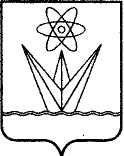 АДМИНИСТРАЦИЯЗАКРЫТОГО АДМИНИСТРАТИВНО-ТЕРРИТОРИАЛЬНОГО ОБРАЗОВАНИЯГОРОДА ЗЕЛЕНОГОРСКАКРАСНОЯРСКОГО КРАЯП О С Т А Н О В Л Е Н И ЕАДМИНИСТРАЦИЯЗАКРЫТОГО АДМИНИСТРАТИВНО-ТЕРРИТОРИАЛЬНОГО ОБРАЗОВАНИЯГОРОДА ЗЕЛЕНОГОРСКАКРАСНОЯРСКОГО КРАЯП О С Т А Н О В Л Е Н И ЕАДМИНИСТРАЦИЯЗАКРЫТОГО АДМИНИСТРАТИВНО-ТЕРРИТОРИАЛЬНОГО ОБРАЗОВАНИЯГОРОДА ЗЕЛЕНОГОРСКАКРАСНОЯРСКОГО КРАЯП О С Т А Н О В Л Е Н И ЕАДМИНИСТРАЦИЯЗАКРЫТОГО АДМИНИСТРАТИВНО-ТЕРРИТОРИАЛЬНОГО ОБРАЗОВАНИЯГОРОДА ЗЕЛЕНОГОРСКАКРАСНОЯРСКОГО КРАЯП О С Т А Н О В Л Е Н И ЕАДМИНИСТРАЦИЯЗАКРЫТОГО АДМИНИСТРАТИВНО-ТЕРРИТОРИАЛЬНОГО ОБРАЗОВАНИЯГОРОДА ЗЕЛЕНОГОРСКАКРАСНОЯРСКОГО КРАЯП О С Т А Н О В Л Е Н И Е30.03.2022г. Зеленогорскг. Зеленогорск№59-пОб утверждении краткосрочного плана реализации региональной программы капитального ремонта общего имущества в многоквартирных домах, расположенных на территории города Зеленогорска, на 2023 - 2025 годыОб утверждении краткосрочного плана реализации региональной программы капитального ремонта общего имущества в многоквартирных домах, расположенных на территории города Зеленогорска, на 2023 - 2025 годы№ п/пАдрес многоквартирного домаАдрес многоквартирного домаОбщая площадь помещений в многоквартирном доме, кв. мИсточники финансированияИсточники финансированияСтоимость услуг и (или) работ по капитальному ремонту общего имущества многоквартирного дома, руб.Стоимость услуг и (или) работ по капитальному ремонту общего имущества многоквартирного дома, руб.Стоимость услуг и (или) работ по капитальному ремонту общего имущества многоквартирного дома, руб.Стоимость услуг и (или) работ по капитальному ремонту общего имущества многоквартирного дома, руб.Стоимость услуг и (или) работ по капитальному ремонту общего имущества многоквартирного дома, руб.Стоимость услуг и (или) работ по капитальному ремонту общего имущества многоквартирного дома, руб.Стоимость услуг и (или) работ по капитальному ремонту общего имущества многоквартирного дома, руб.Стоимость услуг и (или) работ по капитальному ремонту общего имущества многоквартирного дома, руб.Стоимость услуг и (или) работ по капитальному ремонту общего имущества многоквартирного дома, руб.Стоимость услуг и (или) работ по капитальному ремонту общего имущества многоквартирного дома, руб.Стоимость услуг и (или) работ по капитальному ремонту общего имущества многоквартирного дома, руб.Стоимость услуг и (или) работ по капитальному ремонту общего имущества многоквартирного дома, руб.Стоимость услуг и (или) работ по капитальному ремонту общего имущества многоквартирного дома, руб.Стоимость услуг и (или) работ по капитальному ремонту общего имущества многоквартирного дома, руб.Стоимость услуг и (или) работ по капитальному ремонту общего имущества многоквартирного дома, руб.№ п/пАдрес многоквартирного домаАдрес многоквартирного домаОбщая площадь помещений в многоквартирном доме, кв. мИсточники финансированияИсточники финансированиявсего, стоимость ремонтав том числе:в том числе:в том числе:в том числе:в том числе:в том числе:в том числе:в том числе:в том числе:в том числе:в том числе:в том числе:в том числе:в том числе:№ п/пАдрес многоквартирного домаАдрес многоквартирного домаОбщая площадь помещений в многоквартирном доме, кв. мИсточники финансированияИсточники финансированиявсего, стоимость ремонтаремонт крыши ремонт или замена лифтового оборудования, признанного непригодным для эксплуатации, ремонт лифтовых шахтремонт или замена лифтового оборудования, признанного непригодным для эксплуатации, ремонт лифтовых шахтремонт или замена лифтового оборудования, признанного непригодным для эксплуатации, ремонт лифтовых шахтремонт внутридомовых инженерных систем (в том числе установка коллективных (общедомовых) приборов учета потребления ресурсов и узлов управления и регулирования потребления ресурсов)ремонт внутридомовых инженерных систем (в том числе установка коллективных (общедомовых) приборов учета потребления ресурсов и узлов управления и регулирования потребления ресурсов)ремонт внутридомовых инженерных систем (в том числе установка коллективных (общедомовых) приборов учета потребления ресурсов и узлов управления и регулирования потребления ресурсов)ремонт внутридомовых инженерных систем (в том числе установка коллективных (общедомовых) приборов учета потребления ресурсов и узлов управления и регулирования потребления ресурсов)ремонт внутридомовых инженерных систем (в том числе установка коллективных (общедомовых) приборов учета потребления ресурсов и узлов управления и регулирования потребления ресурсов)ремонт внутридомовых инженерных систем (в том числе установка коллективных (общедомовых) приборов учета потребления ресурсов и узлов управления и регулирования потребления ресурсов)ремонт подвальных помещений, относящихся к общему имуществу в многоквартирном домеремонт подвальных помещений, относящихся к общему имуществу в многоквартирном домеутепление и ремонт фасадаремонт фундамента многоквартирного дома№ п/пАдрес многоквартирного домаАдрес многоквартирного домаОбщая площадь помещений в многоквартирном доме, кв. мИсточники финансированияИсточники финансированиявсего, стоимость ремонтаремонт крыши ремонт или замена лифтового оборудования, признанного непригодным для эксплуатации, ремонт лифтовых шахтремонт или замена лифтового оборудования, признанного непригодным для эксплуатации, ремонт лифтовых шахтремонт или замена лифтового оборудования, признанного непригодным для эксплуатации, ремонт лифтовых шахтэлектроснабженияэлектроснабжениятеплоснабжения и горячего водоснабжениягазоснабженияхолодного водоснабженияводоотведенияремонт подвальных помещений, относящихся к общему имуществу в многоквартирном домеремонт подвальных помещений, относящихся к общему имуществу в многоквартирном домеутепление и ремонт фасадаремонт фундамента многоквартирного дома1223445677788910111213131415 город Зеленогорск город Зеленогорск город Зеленогорск город Зеленогорск город Зеленогорск город Зеленогорск город Зеленогорск город Зеленогорск город Зеленогорск город Зеленогорск город Зеленогорск город Зеленогорск город Зеленогорск город Зеленогорск город Зеленогорск город Зеленогорск город Зеленогорск город Зеленогорск город Зеленогорск город Зеленогорск город Зеленогорск1. Многоквартирные дома, формирующие фонды капитального ремонта на счете регионального оператора1. Многоквартирные дома, формирующие фонды капитального ремонта на счете регионального оператора1. Многоквартирные дома, формирующие фонды капитального ремонта на счете регионального оператора1. Многоквартирные дома, формирующие фонды капитального ремонта на счете регионального оператора1. Многоквартирные дома, формирующие фонды капитального ремонта на счете регионального оператора1. Многоквартирные дома, формирующие фонды капитального ремонта на счете регионального оператора1. Многоквартирные дома, формирующие фонды капитального ремонта на счете регионального оператора1. Многоквартирные дома, формирующие фонды капитального ремонта на счете регионального оператора1. Многоквартирные дома, формирующие фонды капитального ремонта на счете регионального оператора1. Многоквартирные дома, формирующие фонды капитального ремонта на счете регионального оператора1. Многоквартирные дома, формирующие фонды капитального ремонта на счете регионального оператора1. Многоквартирные дома, формирующие фонды капитального ремонта на счете регионального оператора1. Многоквартирные дома, формирующие фонды капитального ремонта на счете регионального оператора1. Многоквартирные дома, формирующие фонды капитального ремонта на счете регионального оператора1. Многоквартирные дома, формирующие фонды капитального ремонта на счете регионального оператора1. Многоквартирные дома, формирующие фонды капитального ремонта на счете регионального оператора1. Многоквартирные дома, формирующие фонды капитального ремонта на счете регионального оператора1. Многоквартирные дома, формирующие фонды капитального ремонта на счете регионального оператора1. Многоквартирные дома, формирующие фонды капитального ремонта на счете регионального оператора1. Многоквартирные дома, формирующие фонды капитального ремонта на счете регионального оператора1. Многоквартирные дома, формирующие фонды капитального ремонта на счете регионального оператора1.1г. Зеленогорск, ул. Бортникова, д. 2  3 487,50  3 487,50средства
собственниковминимальный размер взноса6 611 288,63 6 611 288,63 6 611 288,631.1г. Зеленогорск, ул. Бортникова, д. 2  3 487,50  3 487,50средства
собственниковвзнос, превышающий минимальный размер1.1г. Зеленогорск, ул. Бортникова, д. 2  3 487,50  3 487,50меры финансовой
поддержкигосударственной корпорации – Фонда содействия реформированию ЖКХ   0,00   0,00   0,001.1г. Зеленогорск, ул. Бортникова, д. 2  3 487,50  3 487,50меры финансовой
поддержкикраевого бюджета   0,00   0,00   0,001.1г. Зеленогорск, ул. Бортникова, д. 2  3 487,50  3 487,50меры финансовой
поддержкиместного бюджета   0,00   0,00   0,001.1г. Зеленогорск, ул. Бортникова, д. 2  3 487,50  3 487,50меры финансовой
поддержкииные источники   0,00   0,00   0,001.1г. Зеленогорск, ул. Бортникова, д. 2  3 487,50  3 487,50ВсегоВсего6 611 288,636 611 288,636 611 288,631.1г. Зеленогорск, ул. Бортникова, д. 2  3 487,50  3 487,50Удельная стоимость капитального ремонта 1 кв. м общей площади помещений многоквартирного дома, руб./кв. мУдельная стоимость капитального ремонта 1 кв. м общей площади помещений многоквартирного дома, руб./кв. м1 895,71  1 895,71  1 895,711.1г. Зеленогорск, ул. Бортникова, д. 2  3 487,50  3 487,50Утвержденная предельная стоимость капитального ремонта 1 кв. м общей площади помещений многоквартирного дома, руб./кв. мУтвержденная предельная стоимость капитального ремонта 1 кв. м общей площади помещений многоквартирного дома, руб./кв. м 1 895,71 1 895,711.2г. Зеленогорск, ул. Бортникова, д. 113 348,903 348,90средства
собственниковминимальный размер взноса6 348 543,226 348 543,226 348 543,221.2г. Зеленогорск, ул. Бортникова, д. 113 348,903 348,90средства
собственниковвзнос, превышающий минимальный размер1.2г. Зеленогорск, ул. Бортникова, д. 113 348,903 348,90меры финансовой
поддержкигосударственной корпорации – Фонда содействия реформированию ЖКХ   0,00   0,00    0,00 1.2г. Зеленогорск, ул. Бортникова, д. 113 348,903 348,90меры финансовой
поддержкикраевого бюджета   0,00   0,00    0,00 1.2г. Зеленогорск, ул. Бортникова, д. 113 348,903 348,90меры финансовой
поддержкиместного бюджета   0,00   0,00    0,00 1.2г. Зеленогорск, ул. Бортникова, д. 113 348,903 348,90меры финансовой
поддержкииные источники   0,00    0,00    0,001.2г. Зеленогорск, ул. Бортникова, д. 113 348,903 348,90ВсегоВсего6 348 543,226 348 543,226 348 543,221.2г. Зеленогорск, ул. Бортникова, д. 113 348,903 348,90Удельная стоимость капитального ремонта 1 кв. м общей площади помещений многоквартирного дома, руб./кв. мУдельная стоимость капитального ремонта 1 кв. м общей площади помещений многоквартирного дома, руб./кв. м1 895,711 895,711 895,711.2г. Зеленогорск, ул. Бортникова, д. 113 348,903 348,90Утвержденная предельная стоимость капитального ремонта 1 кв. м общей площади помещений многоквартирного дома, руб./кв. мУтвержденная предельная стоимость капитального ремонта 1 кв. м общей площади помещений многоквартирного дома, руб./кв. м1 895,711 895,711.3г. Зеленогорск, ул. Бортникова, д. 224 526,404 526,40средства
собственниковминимальный размер взноса11 172 558,38 11 172 558,381.3г. Зеленогорск, ул. Бортникова, д. 224 526,404 526,40средства
собственниковвзнос, превышающий минимальный размер1.3г. Зеленогорск, ул. Бортникова, д. 224 526,404 526,40меры финансовой
поддержкигосударственной корпорации – Фонда содействия реформированию ЖКХ   0,000,00 1.3г. Зеленогорск, ул. Бортникова, д. 224 526,404 526,40меры финансовой
поддержкикраевого бюджета   0,00 0,001.3г. Зеленогорск, ул. Бортникова, д. 224 526,404 526,40меры финансовой
поддержкиместного бюджета   0,00 0,001.3г. Зеленогорск, ул. Бортникова, д. 224 526,404 526,40меры финансовой
поддержкииные источники   0,00 0,001.3г. Зеленогорск, ул. Бортникова, д. 224 526,404 526,40ВсегоВсего11 172 558,38  11 172 558,38 1.3г. Зеленогорск, ул. Бортникова, д. 224 526,404 526,40Удельная стоимость капитального ремонта 1 кв. м общей площади помещений многоквартирного дома, руб./кв. мУдельная стоимость капитального ремонта 1 кв. м общей площади помещений многоквартирного дома, руб./кв. м2 468,312 468,31 1.3г. Зеленогорск, ул. Бортникова, д. 224 526,404 526,40Утвержденная предельная стоимость капитального ремонта 1 кв. м общей площади помещений многоквартирного дома, руб./кв. мУтвержденная предельная стоимость капитального ремонта 1 кв. м общей площади помещений многоквартирного дома, руб./кв. м2 468,31 1.4г. Зеленогорск, ул. Бортникова, д. 26  4 447,30  4 447,30средства
собственниковминимальный размер взноса10 977 315,0610 977 315,06 1.4г. Зеленогорск, ул. Бортникова, д. 26  4 447,30  4 447,30средства
собственниковвзнос, превышающий минимальный размер1.4г. Зеленогорск, ул. Бортникова, д. 26  4 447,30  4 447,30меры финансовой
поддержкигосударственной корпорации – Фонда содействия реформированию ЖКХ   0,00 0,001.4г. Зеленогорск, ул. Бортникова, д. 26  4 447,30  4 447,30меры финансовой
поддержкикраевого бюджета   0,00 0,001.4г. Зеленогорск, ул. Бортникова, д. 26  4 447,30  4 447,30меры финансовой
поддержкиместного бюджета   0,00 0,001.4г. Зеленогорск, ул. Бортникова, д. 26  4 447,30  4 447,30меры финансовой
поддержкииные источники   0,00 0,001.4г. Зеленогорск, ул. Бортникова, д. 26  4 447,30  4 447,30ВсегоВсего 10 977 315,0610 977 315,06 1.4г. Зеленогорск, ул. Бортникова, д. 26  4 447,30  4 447,30Удельная стоимость капитального ремонта 1 кв. м общей площади помещений многоквартирного дома, руб./кв. мУдельная стоимость капитального ремонта 1 кв. м общей площади помещений многоквартирного дома, руб./кв. м  2 468,31   2 468,311.4г. Зеленогорск, ул. Бортникова, д. 26  4 447,30  4 447,30Утвержденная предельная стоимость капитального ремонта 1 кв. м общей площади помещений многоквартирного дома, руб./кв. мУтвержденная предельная стоимость капитального ремонта 1 кв. м общей площади помещений многоквартирного дома, руб./кв. м  2 468,31 1.5Итого по счету регионального оператора  15 810,10  15 810,10средства
собственниковминимальный размер взноса35 109 705,2912 959 831,8512 959 831,8522 149 873,44 1.5Итого по счету регионального оператора  15 810,10  15 810,10средства
собственниковвзнос, превышающий минимальный размер1.5Итого по счету регионального оператора  15 810,10  15 810,10меры финансовой
поддержкигосударственной корпорации – Фонда содействия реформированию ЖКХ   0,00   0,00   0,001.5Итого по счету регионального оператора  15 810,10  15 810,10меры финансовой
поддержкикраевого бюджета   0,00   0,00   0,001.5Итого по счету регионального оператора  15 810,10  15 810,10меры финансовой
поддержкиместного бюджета   0,00   0,00   0,001.5Итого по счету регионального оператора  15 810,10  15 810,10меры финансовой
поддержкииные источники   0,00   0,00   0,001.5Итого по счету регионального оператора  15 810,10  15 810,10ВсегоВсего35 109 705,2912 959 831,8512 959 831,8522 149 873,44 1.5Итого по счету регионального оператора  15 810,10  15 810,10Удельная стоимость капитального ремонта 1 кв. м общей площади помещений многоквартирного дома, руб./кв. мУдельная стоимость капитального ремонта 1 кв. м общей площади помещений многоквартирного дома, руб./кв. м2 220,71819,72819,721 401,00 1.5Итого по счету регионального оператора  15 810,10  15 810,10Утвержденная предельная стоимость капитального ремонта 1 кв. м общей площади помещений многоквартирного дома, руб./кв. мУтвержденная предельная стоимость капитального ремонта 1 кв. м общей площади помещений многоквартирного дома, руб./кв. мXXXXXXXXXXXXXXX2Всего по  городу Зеленогорску  15 810,10  15 810,10средства
собственниковминимальный размер взноса35 109 705,29 8 982 692,32 8 982 692,3222 149 873,44 2Всего по  городу Зеленогорску  15 810,10  15 810,10средства
собственниковвзнос, превышающий минимальный размер2Всего по  городу Зеленогорску  15 810,10  15 810,10меры финансовой
поддержкигосударственной корпорации – Фонда содействия реформированию ЖКХ   0,00   0,00   0,000,00 2Всего по  городу Зеленогорску  15 810,10  15 810,10меры финансовой
поддержкикраевого бюджета   0,00   0,00   0,00 0,002Всего по  городу Зеленогорску  15 810,10  15 810,10меры финансовой
поддержкиместного бюджета   0,00   0,00   0,00 0,002Всего по  городу Зеленогорску  15 810,10  15 810,10меры финансовой
поддержкииные источники   0,00   0,00   0,00 0,002Всего по  городу Зеленогорску  15 810,10  15 810,10ВсегоВсего35 109 705,298 982 692,328 982 692,3222 149 873,44 2Всего по  городу Зеленогорску  15 810,10  15 810,10Удельная стоимость капитального ремонта 1 кв. м общей площади помещений многоквартирного дома, руб./кв. мУдельная стоимость капитального ремонта 1 кв. м общей площади помещений многоквартирного дома, руб./кв. м2 220,71819,72819,72 1 401,002Всего по  городу Зеленогорску  15 810,10  15 810,10Утвержденная предельная стоимость капитального ремонта 1 кв. м общей площади помещений многоквартирного дома, руб./кв. мУтвержденная предельная стоимость капитального ремонта 1 кв. м общей площади помещений многоквартирного дома, руб./кв. мXXXXXXXXXXXXXXX№ п/пАдрес многоквартирного домаОбъем услуг и (или) работ по капитальному ремонту общего имущества многоквартирного домаОбъем услуг и (или) работ по капитальному ремонту общего имущества многоквартирного домаОбъем услуг и (или) работ по капитальному ремонту общего имущества многоквартирного домаОбъем услуг и (или) работ по капитальному ремонту общего имущества многоквартирного домаОбъем услуг и (или) работ по капитальному ремонту общего имущества многоквартирного домаОбъем услуг и (или) работ по капитальному ремонту общего имущества многоквартирного домаОбъем услуг и (или) работ по капитальному ремонту общего имущества многоквартирного домаОбъем услуг и (или) работ по капитальному ремонту общего имущества многоквартирного домаОбъем услуг и (или) работ по капитальному ремонту общего имущества многоквартирного домаОбъем услуг и (или) работ по капитальному ремонту общего имущества многоквартирного дома№ п/пАдрес многоквартирного домав том числе:в том числе:в том числе:в том числе:в том числе:в том числе:в том числе:в том числе:в том числе:в том числе:№ п/пАдрес многоквартирного домаремонт крыширемонт или замена лифтового оборудования, признанного непригодным для эксплуатации, ремонт лифтовых шахтремонт внутридомовых инженерных систем (в том числе установка коллективных (общедомовых) приборов учета потребления ресурсов и узлов управления и регулирования потребления ресурсов)ремонт внутридомовых инженерных систем (в том числе установка коллективных (общедомовых) приборов учета потребления ресурсов и узлов управления и регулирования потребления ресурсов)ремонт внутридомовых инженерных систем (в том числе установка коллективных (общедомовых) приборов учета потребления ресурсов и узлов управления и регулирования потребления ресурсов)ремонт внутридомовых инженерных систем (в том числе установка коллективных (общедомовых) приборов учета потребления ресурсов и узлов управления и регулирования потребления ресурсов)ремонт внутридомовых инженерных систем (в том числе установка коллективных (общедомовых) приборов учета потребления ресурсов и узлов управления и регулирования потребления ресурсов)ремонт подвальных помещений, относящихся к общему имуществу в многоквартирном домеутепление и ремонт фасадаремонт фундамента многоквартирного дома№ п/пАдрес многоквартирного домаремонт крыширемонт или замена лифтового оборудования, признанного непригодным для эксплуатации, ремонт лифтовых шахтэлектроснабжениятеплоснабжения и горячего водоснабжениягазоснабженияхолодного водоснабженияводоотведенияремонт подвальных помещений, относящихся к общему имуществу в многоквартирном домеутепление и ремонт фасадаремонт фундамента многоквартирного дома№ п/пАдрес многоквартирного домакв. мед.п. мп. мп. мп. мп. мкв. мкв. мкуб. м123456789101112 город Зеленогорск город Зеленогорск город Зеленогорск город Зеленогорск город Зеленогорск город Зеленогорск город Зеленогорск город Зеленогорск город Зеленогорск город Зеленогорск город Зеленогорск город Зеленогорск1. Многоквартирные дома, формирующие фонды капитального ремонта на счете регионального оператора1. Многоквартирные дома, формирующие фонды капитального ремонта на счете регионального оператора1. Многоквартирные дома, формирующие фонды капитального ремонта на счете регионального оператора1. Многоквартирные дома, формирующие фонды капитального ремонта на счете регионального оператора1. Многоквартирные дома, формирующие фонды капитального ремонта на счете регионального оператора1. Многоквартирные дома, формирующие фонды капитального ремонта на счете регионального оператора1. Многоквартирные дома, формирующие фонды капитального ремонта на счете регионального оператора1. Многоквартирные дома, формирующие фонды капитального ремонта на счете регионального оператора1. Многоквартирные дома, формирующие фонды капитального ремонта на счете регионального оператора1. Многоквартирные дома, формирующие фонды капитального ремонта на счете регионального оператора1. Многоквартирные дома, формирующие фонды капитального ремонта на счете регионального оператора1. Многоквартирные дома, формирующие фонды капитального ремонта на счете регионального оператора1.1г. Зеленогорск, ул. Бортникова, д. 2   880,001.2г. Зеленогорск, ул. Бортникова, д. 11880,001.3г. Зеленогорск, ул. Бортникова, д. 321 245,90 1.4г. Зеленогорск, ул. Бортникова, д. 421 245,90 Итого по счету регионального оператора1 760,002 491,80 Всего по городу Зеленогорску1 760,002 491,80 № п/пАдрес многоквартирного домаАдрес многоквартирного домаОбщая площадь помещений в многоквартирном доме, кв. мИсточники финансированияИсточники финансированияСтоимость услуг и (или) работ по капитальному ремонту общего имущества многоквартирного дома, руб.Стоимость услуг и (или) работ по капитальному ремонту общего имущества многоквартирного дома, руб.Стоимость услуг и (или) работ по капитальному ремонту общего имущества многоквартирного дома, руб.Стоимость услуг и (или) работ по капитальному ремонту общего имущества многоквартирного дома, руб.Стоимость услуг и (или) работ по капитальному ремонту общего имущества многоквартирного дома, руб.Стоимость услуг и (или) работ по капитальному ремонту общего имущества многоквартирного дома, руб.Стоимость услуг и (или) работ по капитальному ремонту общего имущества многоквартирного дома, руб.Стоимость услуг и (или) работ по капитальному ремонту общего имущества многоквартирного дома, руб.Стоимость услуг и (или) работ по капитальному ремонту общего имущества многоквартирного дома, руб.Стоимость услуг и (или) работ по капитальному ремонту общего имущества многоквартирного дома, руб.Стоимость услуг и (или) работ по капитальному ремонту общего имущества многоквартирного дома, руб.Стоимость услуг и (или) работ по капитальному ремонту общего имущества многоквартирного дома, руб.Стоимость услуг и (или) работ по капитальному ремонту общего имущества многоквартирного дома, руб.Стоимость услуг и (или) работ по капитальному ремонту общего имущества многоквартирного дома, руб.Стоимость услуг и (или) работ по капитальному ремонту общего имущества многоквартирного дома, руб.№ п/пАдрес многоквартирного домаАдрес многоквартирного домаОбщая площадь помещений в многоквартирном доме, кв. мИсточники финансированияИсточники финансированиявсего, стоимость ремонтав том числе:в том числе:в том числе:в том числе:в том числе:в том числе:в том числе:в том числе:в том числе:в том числе:в том числе:в том числе:в том числе:в том числе:№ п/пАдрес многоквартирного домаАдрес многоквартирного домаОбщая площадь помещений в многоквартирном доме, кв. мИсточники финансированияИсточники финансированиявсего, стоимость ремонтаремонт крыши ремонт или замена лифтового оборудования, признанного непригодным для эксплуатации, ремонт лифтовых шахтремонт или замена лифтового оборудования, признанного непригодным для эксплуатации, ремонт лифтовых шахтремонт или замена лифтового оборудования, признанного непригодным для эксплуатации, ремонт лифтовых шахтремонт внутридомовых инженерных систем (в том числе установка коллективных (общедомовых) приборов учета потребления ресурсов и узлов управления и регулирования потребления ресурсов)ремонт внутридомовых инженерных систем (в том числе установка коллективных (общедомовых) приборов учета потребления ресурсов и узлов управления и регулирования потребления ресурсов)ремонт внутридомовых инженерных систем (в том числе установка коллективных (общедомовых) приборов учета потребления ресурсов и узлов управления и регулирования потребления ресурсов)ремонт внутридомовых инженерных систем (в том числе установка коллективных (общедомовых) приборов учета потребления ресурсов и узлов управления и регулирования потребления ресурсов)ремонт внутридомовых инженерных систем (в том числе установка коллективных (общедомовых) приборов учета потребления ресурсов и узлов управления и регулирования потребления ресурсов)ремонт внутридомовых инженерных систем (в том числе установка коллективных (общедомовых) приборов учета потребления ресурсов и узлов управления и регулирования потребления ресурсов)ремонт подвальных помещений, относящихся к общему имуществу в многоквартирном домеремонт подвальных помещений, относящихся к общему имуществу в многоквартирном домеутепление и ремонт фасадаремонт фундамента многоквартирного дома№ п/пАдрес многоквартирного домаАдрес многоквартирного домаОбщая площадь помещений в многоквартирном доме, кв. мИсточники финансированияИсточники финансированиявсего, стоимость ремонтаремонт крыши ремонт или замена лифтового оборудования, признанного непригодным для эксплуатации, ремонт лифтовых шахтремонт или замена лифтового оборудования, признанного непригодным для эксплуатации, ремонт лифтовых шахтремонт или замена лифтового оборудования, признанного непригодным для эксплуатации, ремонт лифтовых шахтэлектроснабженияэлектроснабжениятеплоснабжения и горячего водоснабжениягазоснабженияхолодного водоснабженияводоотведенияремонт подвальных помещений, относящихся к общему имуществу в многоквартирном домеремонт подвальных помещений, относящихся к общему имуществу в многоквартирном домеутепление и ремонт фасадаремонт фундамента многоквартирного дома1223445677788910111213131415 город Зеленогорск город Зеленогорск город Зеленогорск город Зеленогорск город Зеленогорск город Зеленогорск город Зеленогорск город Зеленогорск город Зеленогорск город Зеленогорск город Зеленогорск город Зеленогорск город Зеленогорск город Зеленогорск город Зеленогорск город Зеленогорск город Зеленогорск город Зеленогорск город Зеленогорск город Зеленогорск город Зеленогорск1. Многоквартирные дома, формирующие фонды капитального ремонта на счете регионального оператора1. Многоквартирные дома, формирующие фонды капитального ремонта на счете регионального оператора1. Многоквартирные дома, формирующие фонды капитального ремонта на счете регионального оператора1. Многоквартирные дома, формирующие фонды капитального ремонта на счете регионального оператора1. Многоквартирные дома, формирующие фонды капитального ремонта на счете регионального оператора1. Многоквартирные дома, формирующие фонды капитального ремонта на счете регионального оператора1. Многоквартирные дома, формирующие фонды капитального ремонта на счете регионального оператора1. Многоквартирные дома, формирующие фонды капитального ремонта на счете регионального оператора1. Многоквартирные дома, формирующие фонды капитального ремонта на счете регионального оператора1. Многоквартирные дома, формирующие фонды капитального ремонта на счете регионального оператора1. Многоквартирные дома, формирующие фонды капитального ремонта на счете регионального оператора1. Многоквартирные дома, формирующие фонды капитального ремонта на счете регионального оператора1. Многоквартирные дома, формирующие фонды капитального ремонта на счете регионального оператора1. Многоквартирные дома, формирующие фонды капитального ремонта на счете регионального оператора1. Многоквартирные дома, формирующие фонды капитального ремонта на счете регионального оператора1. Многоквартирные дома, формирующие фонды капитального ремонта на счете регионального оператора1. Многоквартирные дома, формирующие фонды капитального ремонта на счете регионального оператора1. Многоквартирные дома, формирующие фонды капитального ремонта на счете регионального оператора1. Многоквартирные дома, формирующие фонды капитального ремонта на счете регионального оператора1. Многоквартирные дома, формирующие фонды капитального ремонта на счете регионального оператора1. Многоквартирные дома, формирующие фонды капитального ремонта на счете регионального оператора1.1г. Зеленогорск, ул. Бортникова, д. 304 452,904 452,90средства
собственниковминимальный размер взноса11 441 771,0811 441 771,08 1.1г. Зеленогорск, ул. Бортникова, д. 304 452,904 452,90средства
собственниковвзнос, превышающий минимальный размер1.1г. Зеленогорск, ул. Бортникова, д. 304 452,904 452,90меры финансовой
поддержкигосударственной корпорации – Фонда содействия реформированию ЖКХ   0,00 0,001.1г. Зеленогорск, ул. Бортникова, д. 304 452,904 452,90меры финансовой
поддержкикраевого бюджета   0,00 0,001.1г. Зеленогорск, ул. Бортникова, д. 304 452,904 452,90меры финансовой
поддержкиместного бюджета   0,00 0,001.1г. Зеленогорск, ул. Бортникова, д. 304 452,904 452,90меры финансовой
поддержкииные источники   0,000,00 1.1г. Зеленогорск, ул. Бортникова, д. 304 452,904 452,90ВсегоВсего11 441 771,0811 441 771,08 1.1г. Зеленогорск, ул. Бортникова, д. 304 452,904 452,90Удельная стоимость капитального ремонта 1 кв. м общей площади помещений многоквартирного дома, руб./кв. мУдельная стоимость капитального ремонта 1 кв. м общей площади помещений многоквартирного дома, руб./кв. м2 569,512 569,51 1.1г. Зеленогорск, ул. Бортникова, д. 304 452,904 452,90Утвержденная предельная стоимость капитального ремонта 1 кв. м общей площади помещений многоквартирного дома, руб./кв. мУтвержденная предельная стоимость капитального ремонта 1 кв. м общей площади помещений многоквартирного дома, руб./кв. м2 569,51 1.2г. Зеленогорск, ул. Бортникова, д. 44  4 543,90  4 543,90средства
собственниковминимальный размер взноса41 431 234,7641 431 234,76 41 431 234,76 1.2г. Зеленогорск, ул. Бортникова, д. 44  4 543,90  4 543,90средства
собственниковвзнос, превышающий минимальный размер1.2г. Зеленогорск, ул. Бортникова, д. 44  4 543,90  4 543,90меры финансовой
поддержкигосударственной корпорации – Фонда содействия реформированию ЖКХ   0,00 0,00 0,001.2г. Зеленогорск, ул. Бортникова, д. 44  4 543,90  4 543,90меры финансовой
поддержкикраевого бюджета   0,00 0,00 0,001.2г. Зеленогорск, ул. Бортникова, д. 44  4 543,90  4 543,90меры финансовой
поддержкиместного бюджета   0,00 0,00 0,001.2г. Зеленогорск, ул. Бортникова, д. 44  4 543,90  4 543,90меры финансовой
поддержкииные источники   0,00 0,00 0,001.2г. Зеленогорск, ул. Бортникова, д. 44  4 543,90  4 543,90ВсегоВсего41 431 234,7641 431 234,76 41 431 234,76 1.2г. Зеленогорск, ул. Бортникова, д. 44  4 543,90  4 543,90Удельная стоимость капитального ремонта 1 кв. м общей площади помещений многоквартирного дома, руб./кв. мУдельная стоимость капитального ремонта 1 кв. м общей площади помещений многоквартирного дома, руб./кв. м9 117,999 117,99 9 117,99 1.2г. Зеленогорск, ул. Бортникова, д. 44  4 543,90  4 543,90Утвержденная предельная стоимость капитального ремонта 1 кв. м общей площади помещений многоквартирного дома, руб./кв. мУтвержденная предельная стоимость капитального ремонта 1 кв. м общей площади помещений многоквартирного дома, руб./кв. м9 117,99 9 117,99 1.3г. Зеленогорск, ул. Гагарина, д. 27  3 852,80  3 852,80средства
собственниковминимальный размер взноса4 598 201,224 598 201,22 1.3г. Зеленогорск, ул. Гагарина, д. 27  3 852,80  3 852,80средства
собственниковвзнос, превышающий минимальный размер1.3г. Зеленогорск, ул. Гагарина, д. 27  3 852,80  3 852,80меры финансовой
поддержкигосударственной корпорации – Фонда содействия реформированию ЖКХ   0,000,00 1.3г. Зеленогорск, ул. Гагарина, д. 27  3 852,80  3 852,80меры финансовой
поддержкикраевого бюджета   0,00 0,001.3г. Зеленогорск, ул. Гагарина, д. 27  3 852,80  3 852,80меры финансовой
поддержкиместного бюджета   0,00 0,001.3г. Зеленогорск, ул. Гагарина, д. 27  3 852,80  3 852,80меры финансовой
поддержкииные источники   0,00 0,001.3г. Зеленогорск, ул. Гагарина, д. 27  3 852,80  3 852,80ВсегоВсего4 598 201,224 598 201,22 1.3г. Зеленогорск, ул. Гагарина, д. 27  3 852,80  3 852,80Удельная стоимость капитального ремонта 1 кв. м общей площади помещений многоквартирного дома, руб./кв. мУдельная стоимость капитального ремонта 1 кв. м общей площади помещений многоквартирного дома, руб./кв. м1 193,471 193,47 1.3г. Зеленогорск, ул. Гагарина, д. 27  3 852,80  3 852,80Утвержденная предельная стоимость капитального ремонта 1 кв. м общей площади помещений многоквартирного дома, руб./кв. мУтвержденная предельная стоимость капитального ремонта 1 кв. м общей площади помещений многоквартирного дома, руб./кв. м1 193,47 1.4г. Зеленогорск, ул. Калинина, д. 62 578,702 578,70средства
собственниковминимальный размер взноса9 703 596,533 077 601,09 6 625 995,44 1.4г. Зеленогорск, ул. Калинина, д. 62 578,702 578,70средства
собственниковвзнос, превышающий минимальный размер1.4г. Зеленогорск, ул. Калинина, д. 62 578,702 578,70меры финансовой
поддержкигосударственной корпорации – Фонда содействия реформированию ЖКХ   0,000,00 0,00 1.4г. Зеленогорск, ул. Калинина, д. 62 578,702 578,70меры финансовой
поддержкикраевого бюджета   0,00 0,000,00 1.4г. Зеленогорск, ул. Калинина, д. 62 578,702 578,70меры финансовой
поддержкиместного бюджета   0,00 0,000,00 1.4г. Зеленогорск, ул. Калинина, д. 62 578,702 578,70меры финансовой
поддержкииные источники   0,00 0,000,00 1.4г. Зеленогорск, ул. Калинина, д. 62 578,702 578,70ВсегоВсего9 703 596,533 077 601,09 6 625 995,44 1.4г. Зеленогорск, ул. Калинина, д. 62 578,702 578,70Удельная стоимость капитального ремонта 1 кв. м общей площади помещений многоквартирного дома, руб./кв. мУдельная стоимость капитального ремонта 1 кв. м общей площади помещений многоквартирного дома, руб./кв. м3 762,981 193,47 2 569,51 1.4г. Зеленогорск, ул. Калинина, д. 62 578,702 578,70Утвержденная предельная стоимость капитального ремонта 1 кв. м общей площади помещений многоквартирного дома, руб./кв. мУтвержденная предельная стоимость капитального ремонта 1 кв. м общей площади помещений многоквартирного дома, руб./кв. м1 193,47 2 569,51 1.5г. Зеленогорск, ул. Калинина, д. 185 103,105 103,10средства
собственниковминимальный размер взноса13 112 466,4813 112 466,48 1.5г. Зеленогорск, ул. Калинина, д. 185 103,105 103,10средства
собственниковвзнос, превышающий минимальный размер1.5г. Зеленогорск, ул. Калинина, д. 185 103,105 103,10меры финансовой
поддержкигосударственной корпорации – Фонда содействия реформированию ЖКХ   0,000,00 1.5г. Зеленогорск, ул. Калинина, д. 185 103,105 103,10меры финансовой
поддержкикраевого бюджета   0,00 0,001.5г. Зеленогорск, ул. Калинина, д. 185 103,105 103,10меры финансовой
поддержкиместного бюджета   0,00 0,001.5г. Зеленогорск, ул. Калинина, д. 185 103,105 103,10меры финансовой
поддержкииные источники   0,00 0,001.5г. Зеленогорск, ул. Калинина, д. 185 103,105 103,10ВсегоВсего13 112 466,4813 112 466,48 1.5г. Зеленогорск, ул. Калинина, д. 185 103,105 103,10Удельная стоимость капитального ремонта 1 кв. м общей площади помещений многоквартирного дома, руб./кв. мУдельная стоимость капитального ремонта 1 кв. м общей площади помещений многоквартирного дома, руб./кв. м2 569,51 2 569,511.5г. Зеленогорск, ул. Калинина, д. 185 103,105 103,10Утвержденная предельная стоимость капитального ремонта 1 кв. м общей площади помещений многоквартирного дома, руб./кв. мУтвержденная предельная стоимость капитального ремонта 1 кв. м общей площади помещений многоквартирного дома, руб./кв. м2 569,51 1.6г. Зеленогорск, ул. Калинина, д. 203 497,403 497,40средства
собственниковминимальный размер взноса8 986 604,27 8 986 604,271.6г. Зеленогорск, ул. Калинина, д. 203 497,403 497,40средства
собственниковвзнос, превышающий минимальный размер1.6г. Зеленогорск, ул. Калинина, д. 203 497,403 497,40меры финансовой
поддержкигосударственной корпорации – Фонда содействия реформированию ЖКХ   0,000,00 1.6г. Зеленогорск, ул. Калинина, д. 203 497,403 497,40меры финансовой
поддержкикраевого бюджета   0,00 0,001.6г. Зеленогорск, ул. Калинина, д. 203 497,403 497,40меры финансовой
поддержкиместного бюджета   0,00 0,001.6г. Зеленогорск, ул. Калинина, д. 203 497,403 497,40меры финансовой
поддержкииные источники   0,00 0,001.6г. Зеленогорск, ул. Калинина, д. 203 497,403 497,40ВсегоВсего8 986 604,27 8 986 604,271.6г. Зеленогорск, ул. Калинина, д. 203 497,403 497,40Удельная стоимость капитального ремонта 1 кв. м общей площади помещений многоквартирного дома, руб./кв. мУдельная стоимость капитального ремонта 1 кв. м общей площади помещений многоквартирного дома, руб./кв. м2 569,512 569,51 1.6г. Зеленогорск, ул. Калинина, д. 203 497,403 497,40Утвержденная предельная стоимость капитального ремонта 1 кв. м общей площади помещений многоквартирного дома, руб./кв. мУтвержденная предельная стоимость капитального ремонта 1 кв. м общей площади помещений многоквартирного дома, руб./кв. м2 569,51 1.7г. Зеленогорск, ул. Комсомольская, д. 62 102,302 102,30средства
собственниковминимальный размер взноса918 200,55918 200,55 1.7г. Зеленогорск, ул. Комсомольская, д. 62 102,302 102,30средства
собственниковвзнос, превышающий минимальный размер1.7г. Зеленогорск, ул. Комсомольская, д. 62 102,302 102,30меры финансовой
поддержкигосударственной корпорации – Фонда содействия реформированию ЖКХ   0,000,00 1.7г. Зеленогорск, ул. Комсомольская, д. 62 102,302 102,30меры финансовой
поддержкикраевого бюджета   0,00 0,001.7г. Зеленогорск, ул. Комсомольская, д. 62 102,302 102,30меры финансовой
поддержкиместного бюджета   0,00 0,001.7г. Зеленогорск, ул. Комсомольская, д. 62 102,302 102,30меры финансовой
поддержкииные источники   0,00 0,001.7г. Зеленогорск, ул. Комсомольская, д. 62 102,302 102,30ВсегоВсего918 200,55918 200,55 1.7г. Зеленогорск, ул. Комсомольская, д. 62 102,302 102,30Удельная стоимость капитального ремонта 1 кв. м общей площади помещений многоквартирного дома, руб./кв. мУдельная стоимость капитального ремонта 1 кв. м общей площади помещений многоквартирного дома, руб./кв. м436,76436,76 1.7г. Зеленогорск, ул. Комсомольская, д. 62 102,302 102,30Утвержденная предельная стоимость капитального ремонта 1 кв. м общей площади помещений многоквартирного дома, руб./кв. мУтвержденная предельная стоимость капитального ремонта 1 кв. м общей площади помещений многоквартирного дома, руб./кв. м436,76 1.8г. Зеленогорск, ул. Комсомольская, д. 8А2 651,802 651,80средства
собственниковминимальный размер взноса15 165 379,0213 292 571,79 13 292 571,79 1 872 807,23 1.8г. Зеленогорск, ул. Комсомольская, д. 8А2 651,802 651,80средства
собственниковвзнос, превышающий минимальный размер1.8г. Зеленогорск, ул. Комсомольская, д. 8А2 651,802 651,80меры финансовой
поддержкигосударственной корпорации – Фонда содействия реформированию ЖКХ   0,000,00 0,00 0,00 1.8г. Зеленогорск, ул. Комсомольская, д. 8А2 651,802 651,80меры финансовой
поддержкикраевого бюджета   0,00 0,00 0,00 0,001.8г. Зеленогорск, ул. Комсомольская, д. 8А2 651,802 651,80меры финансовой
поддержкиместного бюджета   0,00 0,00 0,00 0,001.8г. Зеленогорск, ул. Комсомольская, д. 8А2 651,802 651,80меры финансовой
поддержкииные источники   0,00 0,00 0,00 0,001.8г. Зеленогорск, ул. Комсомольская, д. 8А2 651,802 651,80ВсегоВсего15 165 379,0213 292 571,79 13 292 571,79 1 872 807,23 1.8г. Зеленогорск, ул. Комсомольская, д. 8А2 651,802 651,80Удельная стоимость капитального ремонта 1 кв. м общей площади помещений многоквартирного дома, руб./кв. мУдельная стоимость капитального ремонта 1 кв. м общей площади помещений многоквартирного дома, руб./кв. м5 718,905 012,66 5 012,66 1.8г. Зеленогорск, ул. Комсомольская, д. 8А2 651,802 651,80Утвержденная предельная стоимость капитального ремонта 1 кв. м общей площади помещений многоквартирного дома, руб./кв. мУтвержденная предельная стоимость капитального ремонта 1 кв. м общей площади помещений многоквартирного дома, руб./кв. м5 012,66 5 012,66 1.9г. Зеленогорск, ул. Комсомольская, д. 121 974,001 974,00средства
собственниковминимальный размер взноса 3 895 550,823 895 550,82 3 895 550,82 1.9г. Зеленогорск, ул. Комсомольская, д. 121 974,001 974,00средства
собственниковвзнос, превышающий минимальный размер1.9г. Зеленогорск, ул. Комсомольская, д. 121 974,001 974,00меры финансовой
поддержкигосударственной корпорации – Фонда содействия реформированию ЖКХ   0,000,00 0,00 1.9г. Зеленогорск, ул. Комсомольская, д. 121 974,001 974,00меры финансовой
поддержкикраевого бюджета   0,00 0,00 0,001.9г. Зеленогорск, ул. Комсомольская, д. 121 974,001 974,00меры финансовой
поддержкиместного бюджета   0,00 0,00 0,001.9г. Зеленогорск, ул. Комсомольская, д. 121 974,001 974,00меры финансовой
поддержкииные источники   0,00 0,00 0,001.9г. Зеленогорск, ул. Комсомольская, д. 121 974,001 974,00ВсегоВсего3 895 550,823 895 550,82 3 895 550,82 1.9г. Зеленогорск, ул. Комсомольская, д. 121 974,001 974,00Удельная стоимость капитального ремонта 1 кв. м общей площади помещений многоквартирного дома, руб./кв. мУдельная стоимость капитального ремонта 1 кв. м общей площади помещений многоквартирного дома, руб./кв. м1 973,431 973,43 1 973,43 1.9г. Зеленогорск, ул. Комсомольская, д. 121 974,001 974,00Утвержденная предельная стоимость капитального ремонта 1 кв. м общей площади помещений многоквартирного дома, руб./кв. мУтвержденная предельная стоимость капитального ремонта 1 кв. м общей площади помещений многоквартирного дома, руб./кв. м1 973,43 1 973,43 1.10г. Зеленогорск, ул. Ленина, д. 5  3 109,10  3 109,10средства
собственниковминимальный размер взноса5 174 355,045 174 355,04 1.10г. Зеленогорск, ул. Ленина, д. 5  3 109,10  3 109,10средства
собственниковвзнос, превышающий минимальный размер1.10г. Зеленогорск, ул. Ленина, д. 5  3 109,10  3 109,10меры финансовой
поддержкигосударственной корпорации – Фонда содействия реформированию ЖКХ   0,00 0,001.10г. Зеленогорск, ул. Ленина, д. 5  3 109,10  3 109,10меры финансовой
поддержкикраевого бюджета   0,00 0,001.10г. Зеленогорск, ул. Ленина, д. 5  3 109,10  3 109,10меры финансовой
поддержкиместного бюджета   0,00 0,001.10г. Зеленогорск, ул. Ленина, д. 5  3 109,10  3 109,10меры финансовой
поддержкииные источники   0,00 0,001.10г. Зеленогорск, ул. Ленина, д. 5  3 109,10  3 109,10ВсегоВсего5 174 355,045 174 355,04 1.10г. Зеленогорск, ул. Ленина, д. 5  3 109,10  3 109,10Удельная стоимость капитального ремонта 1 кв. м общей площади помещений многоквартирного дома, руб./кв. мУдельная стоимость капитального ремонта 1 кв. м общей площади помещений многоквартирного дома, руб./кв. м1 664,261 664,26 1.10г. Зеленогорск, ул. Ленина, д. 5  3 109,10  3 109,10Утвержденная предельная стоимость капитального ремонта 1 кв. м общей площади помещений многоквартирного дома, руб./кв. мУтвержденная предельная стоимость капитального ремонта 1 кв. м общей площади помещений многоквартирного дома, руб./кв. м1.11г. Зеленогорск, ул. Ленина, д. 113 495,703 495,70средства
собственниковминимальный размер взноса6 898 519,256 898 519,256 898 519,251.11г. Зеленогорск, ул. Ленина, д. 113 495,703 495,70средства
собственниковвзнос, превышающий минимальный размер1.11г. Зеленогорск, ул. Ленина, д. 113 495,703 495,70меры финансовой
поддержкигосударственной корпорации – Фонда содействия реформированию ЖКХ   0,000,00 0,00 1.11г. Зеленогорск, ул. Ленина, д. 113 495,703 495,70меры финансовой
поддержкикраевого бюджета   0,00 0,00 0,001.11г. Зеленогорск, ул. Ленина, д. 113 495,703 495,70меры финансовой
поддержкиместного бюджета   0,00 0,00 0,001.11г. Зеленогорск, ул. Ленина, д. 113 495,703 495,70меры финансовой
поддержкииные источники   0,00 0,00 0,001.11г. Зеленогорск, ул. Ленина, д. 113 495,703 495,70ВсегоВсего6 898 519,256 898 519,25 6 898 519,25 1.11г. Зеленогорск, ул. Ленина, д. 113 495,703 495,70Удельная стоимость капитального ремонта 1 кв. м общей площади помещений многоквартирного дома, руб./кв. мУдельная стоимость капитального ремонта 1 кв. м общей площади помещений многоквартирного дома, руб./кв. м1 973,431 973,43 1 973,43 1.11г. Зеленогорск, ул. Ленина, д. 113 495,703 495,70Утвержденная предельная стоимость капитального ремонта 1 кв. м общей площади помещений многоквартирного дома, руб./кв. мУтвержденная предельная стоимость капитального ремонта 1 кв. м общей площади помещений многоквартирного дома, руб./кв. м1 973,43 1 973,43 1.12г. Зеленогорск, ул. Ленина, д. 193 526,803 526,80средства
собственниковминимальный размер взноса6 959 892,926 959 892,92 6 959 892,92 1.12г. Зеленогорск, ул. Ленина, д. 193 526,803 526,80средства
собственниковвзнос, превышающий минимальный размер1.12г. Зеленогорск, ул. Ленина, д. 193 526,803 526,80меры финансовой
поддержкигосударственной корпорации – Фонда содействия реформированию ЖКХ   0,001.12г. Зеленогорск, ул. Ленина, д. 193 526,803 526,80меры финансовой
поддержкикраевого бюджета   0,001.12г. Зеленогорск, ул. Ленина, д. 193 526,803 526,80меры финансовой
поддержкиместного бюджета   0,001.12г. Зеленогорск, ул. Ленина, д. 193 526,803 526,80меры финансовой
поддержкииные источники   0,001.12г. Зеленогорск, ул. Ленина, д. 193 526,803 526,80ВсегоВсего6 959 892,926 959 892,92 6 959 892,92 1.12г. Зеленогорск, ул. Ленина, д. 193 526,803 526,80Удельная стоимость капитального ремонта 1 кв. м общей площади помещений многоквартирного дома, руб./кв. мУдельная стоимость капитального ремонта 1 кв. м общей площади помещений многоквартирного дома, руб./кв. м1 973,431 973,43 1 973,43 1.12г. Зеленогорск, ул. Ленина, д. 193 526,803 526,80Утвержденная предельная стоимость капитального ремонта 1 кв. м общей площади помещений многоквартирного дома, руб./кв. мУтвержденная предельная стоимость капитального ремонта 1 кв. м общей площади помещений многоквартирного дома, руб./кв. м1 973,43 1 973,43 1.13г. Зеленогорск, ул. Ленина, д. 233 101,603 101,60средства
собственниковминимальный размер взноса5 174 355,045 174 355,04 1.13г. Зеленогорск, ул. Ленина, д. 233 101,603 101,60средства
собственниковвзнос, превышающий минимальный размер1.13г. Зеленогорск, ул. Ленина, д. 233 101,603 101,60меры финансовой
поддержкигосударственной корпорации – Фонда содействия реформированию ЖКХ   0,000,00 1.13г. Зеленогорск, ул. Ленина, д. 233 101,603 101,60меры финансовой
поддержкикраевого бюджета   0,00 0,001.13г. Зеленогорск, ул. Ленина, д. 233 101,603 101,60меры финансовой
поддержкиместного бюджета   0,00 0,001.13г. Зеленогорск, ул. Ленина, д. 233 101,603 101,60меры финансовой
поддержкииные источники   0,00 0,001.13г. Зеленогорск, ул. Ленина, д. 233 101,603 101,60ВсегоВсего5 174 355,045 174 355,04 1.13г. Зеленогорск, ул. Ленина, д. 233 101,603 101,60Удельная стоимость капитального ремонта 1 кв. м общей площади помещений многоквартирного дома, руб./кв. мУдельная стоимость капитального ремонта 1 кв. м общей площади помещений многоквартирного дома, руб./кв. м1 668,291 668,29 1.13г. Зеленогорск, ул. Ленина, д. 233 101,603 101,60Утвержденная предельная стоимость капитального ремонта 1 кв. м общей площади помещений многоквартирного дома, руб./кв. мУтвержденная предельная стоимость капитального ремонта 1 кв. м общей площади помещений многоквартирного дома, руб./кв. м1.30Итого по счету регионального оператора43 990,1043 990,10средства
собственниковминимальный размер взноса133 460 126,9810 348 710,0817 753 962,9917 753 962,9913 292 571,7913 292 571,797 675 802,311 872 807,23918 200,55 40 166 837,27 41 431 234,7641 431 234,761.30Итого по счету регионального оператора43 990,1043 990,10средства
собственниковвзнос, превышающий минимальный размер1.30Итого по счету регионального оператора43 990,1043 990,10меры финансовой
поддержкигосударственной корпорации – Фонда содействия реформированию ЖКХ   0,00   0,00   0,00   0,000,00 0,00    0,000,00 0,00 0,00 0,000,001.30Итого по счету регионального оператора43 990,1043 990,10меры финансовой
поддержкикраевого бюджета   0,00   0,00   0,00   0,00 0,00 0,00   0,000,00  0,00 0,000,000,001.30Итого по счету регионального оператора43 990,1043 990,10меры финансовой
поддержкиместного бюджета   0,00   0,00   0,00   0,00 0,00 0,00   0,00 0,00 0,00 0,000,000,001.30Итого по счету регионального оператора43 990,1043 990,10меры финансовой
поддержкииные источники   0,00   0,00   0,00   0,00 0,00 0,00   0,00 0,00 0,00 0,000,000,001.30Итого по счету регионального оператора43 990,1043 990,10ВсегоВсего133 460 126,9810 348 710,0817 753 962,9917 753 962,9913 292 571,7913 292 571,797 675 802,311 872 807,23918 200,55 40 166 837,27 41 431 234,7641 431 234,761.30Итого по счету регионального оператора43 990,1043 990,10Удельная стоимость капитального ремонта 1 кв. м общей площади помещений многоквартирного дома, руб./кв. мУдельная стоимость капитального ремонта 1 кв. м общей площади помещений многоквартирного дома, руб./кв. м3 033,87235,25403,59403,59302,17302,17174,4942,5720,87 913,09 941,83941,831.30Итого по счету регионального оператора43 990,1043 990,10Утвержденная предельная стоимость капитального ремонта 1 кв. м общей площади помещений многоквартирного дома, руб./кв. мУтвержденная предельная стоимость капитального ремонта 1 кв. м общей площади помещений многоквартирного дома, руб./кв. мXXXXXXXXXXXXXXX2Всего по  городу Зеленогорску43 990,1043 990,10средства
собственниковминимальный размер взноса133 460 126,9810 348 710,0817 753 962,9917 753 962,9913 292 571,7913 292 571,79 7 675 802,31 1 872 807,23918 200,55 40 166 837,27 41 431 234,7641 431 234,762Всего по  городу Зеленогорску43 990,1043 990,10средства
собственниковвзнос, превышающий минимальный размер2Всего по  городу Зеленогорску43 990,1043 990,10меры финансовой
поддержкигосударственной корпорации – Фонда содействия реформированию ЖКХ   0,00   0,00   0,00   0,000,00 0,00    0,000,00 0,00 0,00 0,000,002Всего по  городу Зеленогорску43 990,1043 990,10меры финансовой
поддержкикраевого бюджета   0,00   0,00   0,00   0,00 0,00 0,00   0,00 0,00 0,00 0,000,000,002Всего по  городу Зеленогорску43 990,1043 990,10меры финансовой
поддержкиместного бюджета   0,00   0,00   0,00   0,00 0,00 0,00   0,00 0,00 0,00 0,000,00   0,00   2Всего по  городу Зеленогорску43 990,1043 990,10меры финансовой
поддержкииные источники   0,00   0,00   0,00   0,00 0,00 0,00   0,00 0,00 0,00 0,000,00   0,00   2Всего по  городу Зеленогорску43 990,1043 990,10ВсегоВсего133 460 126,9810 348 710,0817 753 962,9917 753 962,9913 292 571,7913 292 571,797 675 802,311 872 807,23918 200,55 40 166 837,27 41 431 234,7641 431 234,762Всего по  городу Зеленогорску43 990,1043 990,10Удельная стоимость капитального ремонта 1 кв. м общей площади помещений многоквартирного дома, руб./кв. мУдельная стоимость капитального ремонта 1 кв. м общей площади помещений многоквартирного дома, руб./кв. м3 033,87235,25403,59403,59302,17302,17174,4942,5720,87 913,09941,83941,832Всего по  городу Зеленогорску43 990,1043 990,10Утвержденная предельная стоимость капитального ремонта 1 кв. м общей площади помещений многоквартирного дома, руб./кв. мУтвержденная предельная стоимость капитального ремонта 1 кв. м общей площади помещений многоквартирного дома, руб./кв. мXXXXXXXXXXXXXXX№ п/пАдрес многоквартирного домаОбъем услуг и (или) работ по капитальному ремонту общего имущества многоквартирного домаОбъем услуг и (или) работ по капитальному ремонту общего имущества многоквартирного домаОбъем услуг и (или) работ по капитальному ремонту общего имущества многоквартирного домаОбъем услуг и (или) работ по капитальному ремонту общего имущества многоквартирного домаОбъем услуг и (или) работ по капитальному ремонту общего имущества многоквартирного домаОбъем услуг и (или) работ по капитальному ремонту общего имущества многоквартирного домаОбъем услуг и (или) работ по капитальному ремонту общего имущества многоквартирного домаОбъем услуг и (или) работ по капитальному ремонту общего имущества многоквартирного домаОбъем услуг и (или) работ по капитальному ремонту общего имущества многоквартирного домаОбъем услуг и (или) работ по капитальному ремонту общего имущества многоквартирного дома№ п/пАдрес многоквартирного домав том числе:в том числе:в том числе:в том числе:в том числе:в том числе:в том числе:в том числе:в том числе:в том числе:№ п/пАдрес многоквартирного домаремонт крыширемонт или замена лифтового оборудования, признанного непригодным для эксплуатации, ремонт лифтовых шахтремонт внутридомовых инженерных систем (в том числе установка коллективных (общедомовых) приборов учета потребления ресурсов и узлов управления и регулирования потребления ресурсов)ремонт внутридомовых инженерных систем (в том числе установка коллективных (общедомовых) приборов учета потребления ресурсов и узлов управления и регулирования потребления ресурсов)ремонт внутридомовых инженерных систем (в том числе установка коллективных (общедомовых) приборов учета потребления ресурсов и узлов управления и регулирования потребления ресурсов)ремонт внутридомовых инженерных систем (в том числе установка коллективных (общедомовых) приборов учета потребления ресурсов и узлов управления и регулирования потребления ресурсов)ремонт внутридомовых инженерных систем (в том числе установка коллективных (общедомовых) приборов учета потребления ресурсов и узлов управления и регулирования потребления ресурсов)ремонт подвальных помещений, относящихся к общему имуществу в многоквартирном домеутепление и ремонт фасадаремонт фундамента многоквартирного дома№ п/пАдрес многоквартирного домаремонт крыширемонт или замена лифтового оборудования, признанного непригодным для эксплуатации, ремонт лифтовых шахтэлектроснабжениятеплоснабжения и горячего водоснабжениягазоснабженияхолодного водоснабженияводоотведенияремонт подвальных помещений, относящихся к общему имуществу в многоквартирном домеутепление и ремонт фасадаремонт фундамента многоквартирного дома№ п/пАдрес многоквартирного домакв. мед.п. мп. мп. мп. мп. мкв. мкв. мкуб. м123456789101112 город Зеленогорск город Зеленогорск город Зеленогорск город Зеленогорск город Зеленогорск город Зеленогорск город Зеленогорск город Зеленогорск город Зеленогорск город Зеленогорск город Зеленогорск город Зеленогорск1. Многоквартирные дома, формирующие фонды капитального ремонта на счете регионального оператора1. Многоквартирные дома, формирующие фонды капитального ремонта на счете регионального оператора1. Многоквартирные дома, формирующие фонды капитального ремонта на счете регионального оператора1. Многоквартирные дома, формирующие фонды капитального ремонта на счете регионального оператора1. Многоквартирные дома, формирующие фонды капитального ремонта на счете регионального оператора1. Многоквартирные дома, формирующие фонды капитального ремонта на счете регионального оператора1. Многоквартирные дома, формирующие фонды капитального ремонта на счете регионального оператора1. Многоквартирные дома, формирующие фонды капитального ремонта на счете регионального оператора1. Многоквартирные дома, формирующие фонды капитального ремонта на счете регионального оператора1. Многоквартирные дома, формирующие фонды капитального ремонта на счете регионального оператора1. Многоквартирные дома, формирующие фонды капитального ремонта на счете регионального оператора1. Многоквартирные дома, формирующие фонды капитального ремонта на счете регионального оператора1.1г. Зеленогорск, ул. Бортникова, д. 301 245,90 1.2г. Зеленогорск, ул. Бортникова, д. 441 312,00 1.3г. Зеленогорск, ул. Гагарина, д. 27785,40 1.4г. Зеленогорск, ул. Калинина, д. 6785,40 1 245,90 1.5г. Зеленогорск, ул. Калинина, д. 181 245,90 1.6г. Зеленогорск, ул. Калинина, д. 201 245,90 1.7г. Зеленогорск, ул. Комсомольская, д. 6899,00 1.8г. Зеленогорск, ул. Комсомольская, д. 8А1 579,60 899,00 1.9г. Зеленогорск, ул. Комсомольская, д. 12880,00 1.10г. Зеленогорск, ул. Ленина, д. 52,00 1.11г. Зеленогорск, ул. Ленина, д. 11880,00 1.12г. Зеленогорск, ул. Ленина, д. 19880,00 1.13г. Зеленогорск, ул. Ленина, д. 232,00 Итого по счету регионального оператора   4,00  2 640,001 579,60 1 570,80899,00 899,00 4 983,60 1 312,00Всего по городу Зеленогорску   4,00  2 640,001 579,60  1 570,80899,00  899,00 4 983,601 312,00   № п/пАдрес многоквартирного домаОбщая площадь помещений в многоквартирном доме, кв. мИсточники финансированияИсточники финансированияИсточники финансированияИсточники финансированияИсточники финансированияСтоимость услуг и (или) работ по капитальному ремонту общего имущества многоквартирного дома, руб.Стоимость услуг и (или) работ по капитальному ремонту общего имущества многоквартирного дома, руб.Стоимость услуг и (или) работ по капитальному ремонту общего имущества многоквартирного дома, руб.Стоимость услуг и (или) работ по капитальному ремонту общего имущества многоквартирного дома, руб.Стоимость услуг и (или) работ по капитальному ремонту общего имущества многоквартирного дома, руб.Стоимость услуг и (или) работ по капитальному ремонту общего имущества многоквартирного дома, руб.Стоимость услуг и (или) работ по капитальному ремонту общего имущества многоквартирного дома, руб.Стоимость услуг и (или) работ по капитальному ремонту общего имущества многоквартирного дома, руб.Стоимость услуг и (или) работ по капитальному ремонту общего имущества многоквартирного дома, руб.Стоимость услуг и (или) работ по капитальному ремонту общего имущества многоквартирного дома, руб.Стоимость услуг и (или) работ по капитальному ремонту общего имущества многоквартирного дома, руб.Стоимость услуг и (или) работ по капитальному ремонту общего имущества многоквартирного дома, руб.Стоимость услуг и (или) работ по капитальному ремонту общего имущества многоквартирного дома, руб.Стоимость услуг и (или) работ по капитальному ремонту общего имущества многоквартирного дома, руб.Стоимость услуг и (или) работ по капитальному ремонту общего имущества многоквартирного дома, руб.Стоимость услуг и (или) работ по капитальному ремонту общего имущества многоквартирного дома, руб.Стоимость услуг и (или) работ по капитальному ремонту общего имущества многоквартирного дома, руб.№ п/пАдрес многоквартирного домаОбщая площадь помещений в многоквартирном доме, кв. мИсточники финансированияИсточники финансированияИсточники финансированияИсточники финансированияИсточники финансированиявсего, стоимость ремонтавсего, стоимость ремонтавсего, стоимость ремонтав том числе:в том числе:в том числе:в том числе:в том числе:в том числе:в том числе:в том числе:в том числе:в том числе:в том числе:в том числе:в том числе:в том числе:№ п/пАдрес многоквартирного домаОбщая площадь помещений в многоквартирном доме, кв. мИсточники финансированияИсточники финансированияИсточники финансированияИсточники финансированияИсточники финансированиявсего, стоимость ремонтавсего, стоимость ремонтавсего, стоимость ремонтаремонт крыши ремонт или замена лифтового оборудования, признанного непригодным для эксплуатации, ремонт лифтовых шахтремонт внутридомовых инженерных систем (в том числе  установка коллективных (общедомовых) приборов учета  потребления ресурсов и узлов управления и регулирования потребления ресурсов)ремонт внутридомовых инженерных систем (в том числе  установка коллективных (общедомовых) приборов учета  потребления ресурсов и узлов управления и регулирования потребления ресурсов)ремонт внутридомовых инженерных систем (в том числе  установка коллективных (общедомовых) приборов учета  потребления ресурсов и узлов управления и регулирования потребления ресурсов)ремонт внутридомовых инженерных систем (в том числе  установка коллективных (общедомовых) приборов учета  потребления ресурсов и узлов управления и регулирования потребления ресурсов)ремонт внутридомовых инженерных систем (в том числе  установка коллективных (общедомовых) приборов учета  потребления ресурсов и узлов управления и регулирования потребления ресурсов)ремонт внутридомовых инженерных систем (в том числе  установка коллективных (общедомовых) приборов учета  потребления ресурсов и узлов управления и регулирования потребления ресурсов)ремонт внутридомовых инженерных систем (в том числе  установка коллективных (общедомовых) приборов учета  потребления ресурсов и узлов управления и регулирования потребления ресурсов)ремонт внутридомовых инженерных систем (в том числе  установка коллективных (общедомовых) приборов учета  потребления ресурсов и узлов управления и регулирования потребления ресурсов)ремонт подвальных помещений, относящихся к общему имуществу в многоквартирном домеутепление и ремонт фасадаутепление и ремонт фасадаремонт фундамента многоквартирного дома№ п/пАдрес многоквартирного домаОбщая площадь помещений в многоквартирном доме, кв. мИсточники финансированияИсточники финансированияИсточники финансированияИсточники финансированияИсточники финансированиявсего, стоимость ремонтавсего, стоимость ремонтавсего, стоимость ремонтаремонт крыши ремонт или замена лифтового оборудования, признанного непригодным для эксплуатации, ремонт лифтовых шахтэлектроснабжениятеплоснабжения и горячего водоснабжениятеплоснабжения и горячего водоснабжениягазоснабжениягазоснабженияхолодного водоснабженияводоотведенияводоотведенияремонт подвальных помещений, относящихся к общему имуществу в многоквартирном домеутепление и ремонт фасадаутепление и ремонт фасадаремонт фундамента многоквартирного дома1234444455567899101011121213141415 город Зеленогорск город Зеленогорск город Зеленогорск город Зеленогорск город Зеленогорск город Зеленогорск город Зеленогорск город Зеленогорск город Зеленогорск город Зеленогорск город Зеленогорск город Зеленогорск город Зеленогорск город Зеленогорск город Зеленогорск город Зеленогорск город Зеленогорск город Зеленогорск город Зеленогорск город Зеленогорск город Зеленогорск город Зеленогорск город Зеленогорск город Зеленогорск город Зеленогорск1. Многоквартирные дома, формирующие фонды капитального ремонта на счете регионального оператора1. Многоквартирные дома, формирующие фонды капитального ремонта на счете регионального оператора1. Многоквартирные дома, формирующие фонды капитального ремонта на счете регионального оператора1. Многоквартирные дома, формирующие фонды капитального ремонта на счете регионального оператора1. Многоквартирные дома, формирующие фонды капитального ремонта на счете регионального оператора1. Многоквартирные дома, формирующие фонды капитального ремонта на счете регионального оператора1. Многоквартирные дома, формирующие фонды капитального ремонта на счете регионального оператора1. Многоквартирные дома, формирующие фонды капитального ремонта на счете регионального оператора1. Многоквартирные дома, формирующие фонды капитального ремонта на счете регионального оператора1. Многоквартирные дома, формирующие фонды капитального ремонта на счете регионального оператора1. Многоквартирные дома, формирующие фонды капитального ремонта на счете регионального оператора1. Многоквартирные дома, формирующие фонды капитального ремонта на счете регионального оператора1. Многоквартирные дома, формирующие фонды капитального ремонта на счете регионального оператора1. Многоквартирные дома, формирующие фонды капитального ремонта на счете регионального оператора1. Многоквартирные дома, формирующие фонды капитального ремонта на счете регионального оператора1. Многоквартирные дома, формирующие фонды капитального ремонта на счете регионального оператора1. Многоквартирные дома, формирующие фонды капитального ремонта на счете регионального оператора1. Многоквартирные дома, формирующие фонды капитального ремонта на счете регионального оператора1. Многоквартирные дома, формирующие фонды капитального ремонта на счете регионального оператора1. Многоквартирные дома, формирующие фонды капитального ремонта на счете регионального оператора1. Многоквартирные дома, формирующие фонды капитального ремонта на счете регионального оператора1. Многоквартирные дома, формирующие фонды капитального ремонта на счете регионального оператора1. Многоквартирные дома, формирующие фонды капитального ремонта на счете регионального оператора1. Многоквартирные дома, формирующие фонды капитального ремонта на счете регионального оператора1. Многоквартирные дома, формирующие фонды капитального ремонта на счете регионального оператора1.1г. Зеленогорск, ул. Бортникова, д. 16  3 869,10средства
собственниковминимальный размер взносаминимальный размер взносаминимальный размер взносаминимальный размер взноса3 109 170,733 109 170,733 109 170,73 1.1г. Зеленогорск, ул. Бортникова, д. 16  3 869,10средства
собственниковвзнос, превышающий минимальный размервзнос, превышающий минимальный размервзнос, превышающий минимальный размервзнос, превышающий минимальный размер1.1г. Зеленогорск, ул. Бортникова, д. 16  3 869,10меры финансовой
поддержкигосударственной корпорации – Фонда содействия реформированию ЖКХгосударственной корпорации – Фонда содействия реформированию ЖКХгосударственной корпорации – Фонда содействия реформированию ЖКХгосударственной корпорации – Фонда содействия реформированию ЖКХ   0,00   0,000,00 1.1г. Зеленогорск, ул. Бортникова, д. 16  3 869,10меры финансовой
поддержкикраевого бюджетакраевого бюджетакраевого бюджетакраевого бюджета   0,00   0,00 0,001.1г. Зеленогорск, ул. Бортникова, д. 16  3 869,10меры финансовой
поддержкиместного бюджетаместного бюджетаместного бюджетаместного бюджета   0,00   0,00 0,001.1г. Зеленогорск, ул. Бортникова, д. 16  3 869,10меры финансовой
поддержкииные источникииные источникииные источникииные источники   0,00   0,00 0,001.1г. Зеленогорск, ул. Бортникова, д. 16  3 869,10ВсегоВсегоВсегоВсегоВсего3 109 170,733 109 170,733 109 170,73 1.1г. Зеленогорск, ул. Бортникова, д. 16  3 869,10Удельная стоимость капитального ремонта 1 кв. м общей площади помещений многоквартирного дома, руб./кв. мУдельная стоимость капитального ремонта 1 кв. м общей площади помещений многоквартирного дома, руб./кв. мУдельная стоимость капитального ремонта 1 кв. м общей площади помещений многоквартирного дома, руб./кв. мУдельная стоимость капитального ремонта 1 кв. м общей площади помещений многоквартирного дома, руб./кв. мУдельная стоимость капитального ремонта 1 кв. м общей площади помещений многоквартирного дома, руб./кв. м803,59803,59803,59 1.1г. Зеленогорск, ул. Бортникова, д. 16  3 869,10Утвержденная предельная стоимость капитального ремонта 1 кв. м общей площади помещений многоквартирного дома, руб./кв. мУтвержденная предельная стоимость капитального ремонта 1 кв. м общей площади помещений многоквартирного дома, руб./кв. мУтвержденная предельная стоимость капитального ремонта 1 кв. м общей площади помещений многоквартирного дома, руб./кв. мУтвержденная предельная стоимость капитального ремонта 1 кв. м общей площади помещений многоквартирного дома, руб./кв. мУтвержденная предельная стоимость капитального ремонта 1 кв. м общей площади помещений многоквартирного дома, руб./кв. м1.2г. Зеленогорск, ул. Бортникова, д. 364 478,30средства
собственниковсредства
собственниковсредства
собственниковминимальный размер взносаминимальный размер взносаминимальный размер взноса  42 507 262,29  42 507 262,291.2г. Зеленогорск, ул. Бортникова, д. 364 478,30средства
собственниковсредства
собственниковсредства
собственниковвзнос, превышающий минимальный размервзнос, превышающий минимальный размервзнос, превышающий минимальный размер1.2г. Зеленогорск, ул. Бортникова, д. 364 478,30меры финансовой
поддержкимеры финансовой
поддержкимеры финансовой
поддержкигосударственной корпорации – Фонда содействия реформированию ЖКХгосударственной корпорации – Фонда содействия реформированию ЖКХгосударственной корпорации – Фонда содействия реформированию ЖКХ   0,000,00 1.2г. Зеленогорск, ул. Бортникова, д. 364 478,30меры финансовой
поддержкимеры финансовой
поддержкимеры финансовой
поддержкикраевого бюджетакраевого бюджетакраевого бюджета   0,00 0,001.2г. Зеленогорск, ул. Бортникова, д. 364 478,30меры финансовой
поддержкимеры финансовой
поддержкимеры финансовой
поддержкиместного бюджетаместного бюджетаместного бюджета   0,00 0,001.2г. Зеленогорск, ул. Бортникова, д. 364 478,30меры финансовой
поддержкимеры финансовой
поддержкимеры финансовой
поддержкииные источникииные источникииные источники   0,00 0,001.2г. Зеленогорск, ул. Бортникова, д. 364 478,30ВсегоВсегоВсегоВсегоВсегоВсего  42 507 262,29  42 507 262,291.2г. Зеленогорск, ул. Бортникова, д. 364 478,30Удельная стоимость капитального ремонта 1 кв. м общей площади помещений многоквартирного дома, руб./кв. мУдельная стоимость капитального ремонта 1 кв. м общей площади помещений многоквартирного дома, руб./кв. мУдельная стоимость капитального ремонта 1 кв. м общей площади помещений многоквартирного дома, руб./кв. мУдельная стоимость капитального ремонта 1 кв. м общей площади помещений многоквартирного дома, руб./кв. мУдельная стоимость капитального ремонта 1 кв. м общей площади помещений многоквартирного дома, руб./кв. мУдельная стоимость капитального ремонта 1 кв. м общей площади помещений многоквартирного дома, руб./кв. м9 491,839 491,83 1.2г. Зеленогорск, ул. Бортникова, д. 364 478,30Утвержденная предельная стоимость капитального ремонта 1 кв. м общей площади помещений многоквартирного дома, руб./кв. мУтвержденная предельная стоимость капитального ремонта 1 кв. м общей площади помещений многоквартирного дома, руб./кв. мУтвержденная предельная стоимость капитального ремонта 1 кв. м общей площади помещений многоквартирного дома, руб./кв. мУтвержденная предельная стоимость капитального ремонта 1 кв. м общей площади помещений многоквартирного дома, руб./кв. мУтвержденная предельная стоимость капитального ремонта 1 кв. м общей площади помещений многоквартирного дома, руб./кв. мУтвержденная предельная стоимость капитального ремонта 1 кв. м общей площади помещений многоквартирного дома, руб./кв. м9 491,83 1.3г. Зеленогорск, ул. Бортникова, д. 463 561,70средства
собственниковсредства
собственниковсредства
собственниковминимальный размер взносаминимальный размер взносаминимальный размер взноса12 154 831,3312 154 831,33 12 154 831,33 1.3г. Зеленогорск, ул. Бортникова, д. 463 561,70средства
собственниковсредства
собственниковсредства
собственниковвзнос, превышающий минимальный размервзнос, превышающий минимальный размервзнос, превышающий минимальный размер1.3г. Зеленогорск, ул. Бортникова, д. 463 561,70меры финансовой
поддержкимеры финансовой
поддержкимеры финансовой
поддержкигосударственной корпорации – Фонда содействия реформированию ЖКХгосударственной корпорации – Фонда содействия реформированию ЖКХгосударственной корпорации – Фонда содействия реформированию ЖКХ   0,000,00 0,00 1.3г. Зеленогорск, ул. Бортникова, д. 463 561,70меры финансовой
поддержкимеры финансовой
поддержкимеры финансовой
поддержкикраевого бюджетакраевого бюджетакраевого бюджета   0,00 0,00 0,001.3г. Зеленогорск, ул. Бортникова, д. 463 561,70меры финансовой
поддержкимеры финансовой
поддержкимеры финансовой
поддержкиместного бюджетаместного бюджетаместного бюджета   0,00 0,00 0,001.3г. Зеленогорск, ул. Бортникова, д. 463 561,70меры финансовой
поддержкимеры финансовой
поддержкимеры финансовой
поддержкииные источникииные источникииные источники   0,00 0,00 0,001.3г. Зеленогорск, ул. Бортникова, д. 463 561,70ВсегоВсегоВсегоВсегоВсегоВсего12 154 831,3312 154 831,33 12 154 831,33 1.3г. Зеленогорск, ул. Бортникова, д. 463 561,70Удельная стоимость капитального ремонта 1 кв. м общей площади помещений многоквартирного дома, руб./кв. мУдельная стоимость капитального ремонта 1 кв. м общей площади помещений многоквартирного дома, руб./кв. мУдельная стоимость капитального ремонта 1 кв. м общей площади помещений многоквартирного дома, руб./кв. мУдельная стоимость капитального ремонта 1 кв. м общей площади помещений многоквартирного дома, руб./кв. мУдельная стоимость капитального ремонта 1 кв. м общей площади помещений многоквартирного дома, руб./кв. мУдельная стоимость капитального ремонта 1 кв. м общей площади помещений многоквартирного дома, руб./кв. м2 674,862 674,86 2 674,86 1.3г. Зеленогорск, ул. Бортникова, д. 463 561,70Утвержденная предельная стоимость капитального ремонта 1 кв. м общей площади помещений многоквартирного дома, руб./кв. мУтвержденная предельная стоимость капитального ремонта 1 кв. м общей площади помещений многоквартирного дома, руб./кв. мУтвержденная предельная стоимость капитального ремонта 1 кв. м общей площади помещений многоквартирного дома, руб./кв. мУтвержденная предельная стоимость капитального ремонта 1 кв. м общей площади помещений многоквартирного дома, руб./кв. мУтвержденная предельная стоимость капитального ремонта 1 кв. м общей площади помещений многоквартирного дома, руб./кв. мУтвержденная предельная стоимость капитального ремонта 1 кв. м общей площади помещений многоквартирного дома, руб./кв. м2 674,86 2 674,86 1.4г. Зеленогорск, ул. Бортникова, д. 48  2 675,50средства
собственниковсредства
собственниковсредства
собственниковминимальный размер взносаминимальный размер взносаминимальный размер взноса7 156 587,937 156 587,9 7 156 587,9 1.4г. Зеленогорск, ул. Бортникова, д. 48  2 675,50средства
собственниковсредства
собственниковсредства
собственниковвзнос, превышающий минимальный размервзнос, превышающий минимальный размервзнос, превышающий минимальный размер1.4г. Зеленогорск, ул. Бортникова, д. 48  2 675,50меры финансовой
поддержкимеры финансовой
поддержкимеры финансовой
поддержкигосударственной корпорации – Фонда содействия реформированию ЖКХгосударственной корпорации – Фонда содействия реформированию ЖКХгосударственной корпорации – Фонда содействия реформированию ЖКХ   0,000,00 0,00 1.4г. Зеленогорск, ул. Бортникова, д. 48  2 675,50меры финансовой
поддержкимеры финансовой
поддержкимеры финансовой
поддержкикраевого бюджетакраевого бюджетакраевого бюджета   0,00 0,00 0,001.4г. Зеленогорск, ул. Бортникова, д. 48  2 675,50меры финансовой
поддержкимеры финансовой
поддержкимеры финансовой
поддержкиместного бюджетаместного бюджетаместного бюджета   0,00 0,00 0,001.4г. Зеленогорск, ул. Бортникова, д. 48  2 675,50меры финансовой
поддержкимеры финансовой
поддержкимеры финансовой
поддержкииные источникииные источникииные источники   0,00 0,00 0,001.4г. Зеленогорск, ул. Бортникова, д. 48  2 675,50ВсегоВсегоВсегоВсегоВсегоВсего7 156 587,97 156 587,9 7 156 587,9 1.4г. Зеленогорск, ул. Бортникова, д. 48  2 675,50Удельная стоимость капитального ремонта 1 кв. м общей площади помещений многоквартирного дома, руб./кв. мУдельная стоимость капитального ремонта 1 кв. м общей площади помещений многоквартирного дома, руб./кв. мУдельная стоимость капитального ремонта 1 кв. м общей площади помещений многоквартирного дома, руб./кв. мУдельная стоимость капитального ремонта 1 кв. м общей площади помещений многоквартирного дома, руб./кв. мУдельная стоимость капитального ремонта 1 кв. м общей площади помещений многоквартирного дома, руб./кв. мУдельная стоимость капитального ремонта 1 кв. м общей площади помещений многоквартирного дома, руб./кв. м2 674,862 674,86 2 674,86 1.4г. Зеленогорск, ул. Бортникова, д. 48  2 675,50Утвержденная предельная стоимость капитального ремонта 1 кв. м общей площади помещений многоквартирного дома, руб./кв. мУтвержденная предельная стоимость капитального ремонта 1 кв. м общей площади помещений многоквартирного дома, руб./кв. мУтвержденная предельная стоимость капитального ремонта 1 кв. м общей площади помещений многоквартирного дома, руб./кв. мУтвержденная предельная стоимость капитального ремонта 1 кв. м общей площади помещений многоквартирного дома, руб./кв. мУтвержденная предельная стоимость капитального ремонта 1 кв. м общей площади помещений многоквартирного дома, руб./кв. мУтвержденная предельная стоимость капитального ремонта 1 кв. м общей площади помещений многоквартирного дома, руб./кв. м2 674,86 2 674,86 1.5г. Зеленогорск, ул. Гагарина, д. 1  2 519,20средства
собственниковсредства
собственниковминимальный размер взносаминимальный размер взносаминимальный размер взносаминимальный размер взноса1 145 404,661 145 404,66 1.5г. Зеленогорск, ул. Гагарина, д. 1  2 519,20средства
собственниковсредства
собственниковвзнос, превышающий минимальный размервзнос, превышающий минимальный размервзнос, превышающий минимальный размервзнос, превышающий минимальный размер1.5г. Зеленогорск, ул. Гагарина, д. 1  2 519,20меры финансовой
поддержкимеры финансовой
поддержкигосударственной корпорации – Фонда содействия реформированию ЖКХгосударственной корпорации – Фонда содействия реформированию ЖКХгосударственной корпорации – Фонда содействия реформированию ЖКХгосударственной корпорации – Фонда содействия реформированию ЖКХ   0,000,00 1.5г. Зеленогорск, ул. Гагарина, д. 1  2 519,20меры финансовой
поддержкимеры финансовой
поддержкикраевого бюджетакраевого бюджетакраевого бюджетакраевого бюджета   0,00 0,001.5г. Зеленогорск, ул. Гагарина, д. 1  2 519,20меры финансовой
поддержкимеры финансовой
поддержкиместного бюджетаместного бюджетаместного бюджетаместного бюджета   0,00 0,001.5г. Зеленогорск, ул. Гагарина, д. 1  2 519,20меры финансовой
поддержкимеры финансовой
поддержкииные источникииные источникииные источникииные источники   0,00 0,001.5г. Зеленогорск, ул. Гагарина, д. 1  2 519,20ВсегоВсегоВсегоВсегоВсегоВсего    1 145 404,661 145 404,66 1.5г. Зеленогорск, ул. Гагарина, д. 1  2 519,20Удельная стоимость капитального ремонта 1 кв. м общей площади помещений многоквартирного дома, руб./кв. мУдельная стоимость капитального ремонта 1 кв. м общей площади помещений многоквартирного дома, руб./кв. мУдельная стоимость капитального ремонта 1 кв. м общей площади помещений многоквартирного дома, руб./кв. мУдельная стоимость капитального ремонта 1 кв. м общей площади помещений многоквартирного дома, руб./кв. мУдельная стоимость капитального ремонта 1 кв. м общей площади помещений многоквартирного дома, руб./кв. мУдельная стоимость капитального ремонта 1 кв. м общей площади помещений многоквартирного дома, руб./кв. м454,67454,67 1.5г. Зеленогорск, ул. Гагарина, д. 1  2 519,20Утвержденная предельная стоимость капитального ремонта 1 кв. м общей площади помещений многоквартирного дома, руб./кв. мУтвержденная предельная стоимость капитального ремонта 1 кв. м общей площади помещений многоквартирного дома, руб./кв. мУтвержденная предельная стоимость капитального ремонта 1 кв. м общей площади помещений многоквартирного дома, руб./кв. мУтвержденная предельная стоимость капитального ремонта 1 кв. м общей площади помещений многоквартирного дома, руб./кв. мУтвержденная предельная стоимость капитального ремонта 1 кв. м общей площади помещений многоквартирного дома, руб./кв. мУтвержденная предельная стоимость капитального ремонта 1 кв. м общей площади помещений многоквартирного дома, руб./кв. м454,67 1.6г. Зеленогорск, ул. Гагарина, д. 15  3 527,70средства
собственниковсредства
собственниковминимальный размер взносаминимальный размер взносаминимальный размер взноса21 001 738,6321 001 738,6318 408 173,59 2 593 565,04 2 593 565,04 1.6г. Зеленогорск, ул. Гагарина, д. 15  3 527,70средства
собственниковсредства
собственниковвзнос, превышающий минимальный размервзнос, превышающий минимальный размервзнос, превышающий минимальный размер1.6г. Зеленогорск, ул. Гагарина, д. 15  3 527,70меры финансовой
поддержкимеры финансовой
поддержкигосударственной корпорации – Фонда содействия реформированию ЖКХгосударственной корпорации – Фонда содействия реформированию ЖКХгосударственной корпорации – Фонда содействия реформированию ЖКХ   0,00   0,000,00 0,00 0,00 1.6г. Зеленогорск, ул. Гагарина, д. 15  3 527,70меры финансовой
поддержкимеры финансовой
поддержкикраевого бюджетакраевого бюджетакраевого бюджета   0,00   0,00 0,00 0,00 0,001.6г. Зеленогорск, ул. Гагарина, д. 15  3 527,70меры финансовой
поддержкимеры финансовой
поддержкиместного бюджетаместного бюджетаместного бюджета   0,00   0,00 0,00 0,00 0,001.6г. Зеленогорск, ул. Гагарина, д. 15  3 527,70меры финансовой
поддержкимеры финансовой
поддержкииные источникииные источникииные источники   0,00   0,00 0,00 0,00 0,001.6г. Зеленогорск, ул. Гагарина, д. 15  3 527,70ВсегоВсегоВсегоВсегоВсего 21 001 738,63 21 001 738,6318 408 173,59 2 593 565,04 2 593 565,04 1.6г. Зеленогорск, ул. Гагарина, д. 15  3 527,70Удельная стоимость капитального ремонта 1 кв. м общей площади помещений многоквартирного дома, руб./кв. мУдельная стоимость капитального ремонта 1 кв. м общей площади помещений многоквартирного дома, руб./кв. мУдельная стоимость капитального ремонта 1 кв. м общей площади помещений многоквартирного дома, руб./кв. мУдельная стоимость капитального ремонта 1 кв. м общей площади помещений многоквартирного дома, руб./кв. мУдельная стоимость капитального ремонта 1 кв. м общей площади помещений многоквартирного дома, руб./кв. м5 953,385 953,385 218,18 735,20 735,20 1.6г. Зеленогорск, ул. Гагарина, д. 15  3 527,70Утвержденная предельная стоимость капитального ремонта 1 кв. м общей площади помещений многоквартирного дома, руб./кв. мУтвержденная предельная стоимость капитального ремонта 1 кв. м общей площади помещений многоквартирного дома, руб./кв. мУтвержденная предельная стоимость капитального ремонта 1 кв. м общей площади помещений многоквартирного дома, руб./кв. мУтвержденная предельная стоимость капитального ремонта 1 кв. м общей площади помещений многоквартирного дома, руб./кв. мУтвержденная предельная стоимость капитального ремонта 1 кв. м общей площади помещений многоквартирного дома, руб./кв. м5 218,18  735,20 735,201.7г. Зеленогорск, ул. Гагарина, д. 173 475,20средства
собственниковсредства
собственниковминимальный размер взносаминимальный размер взносаминимальный размер взноса4 317 588,484 317 588,484 317 588,484 317 588,481.7г. Зеленогорск, ул. Гагарина, д. 173 475,20средства
собственниковсредства
собственниковвзнос, превышающий минимальный размервзнос, превышающий минимальный размервзнос, превышающий минимальный размер1.7г. Зеленогорск, ул. Гагарина, д. 173 475,20меры финансовой
поддержкимеры финансовой
поддержкигосударственной корпорации – Фонда содействия реформированию ЖКХгосударственной корпорации – Фонда содействия реформированию ЖКХгосударственной корпорации – Фонда содействия реформированию ЖКХ   0,00   0,00   0,00   0,001.7г. Зеленогорск, ул. Гагарина, д. 173 475,20меры финансовой
поддержкимеры финансовой
поддержкикраевого бюджетакраевого бюджетакраевого бюджета   0,00   0,00   0,00   0,001.7г. Зеленогорск, ул. Гагарина, д. 173 475,20меры финансовой
поддержкимеры финансовой
поддержкиместного бюджетаместного бюджетаместного бюджета   0,00   0,00   0,00   0,001.7г. Зеленогорск, ул. Гагарина, д. 173 475,20меры финансовой
поддержкимеры финансовой
поддержкииные источникииные источникииные источники   0,00   0,00   0,00   0,001.7г. Зеленогорск, ул. Гагарина, д. 173 475,20ВсегоВсегоВсегоВсегоВсего4 317 588,484 317 588,484 317 588,484 317 588,481.7г. Зеленогорск, ул. Гагарина, д. 173 475,20Удельная стоимость капитального ремонта 1 кв. м общей площади помещений многоквартирного дома, руб./кв. мУдельная стоимость капитального ремонта 1 кв. м общей площади помещений многоквартирного дома, руб./кв. мУдельная стоимость капитального ремонта 1 кв. м общей площади помещений многоквартирного дома, руб./кв. мУдельная стоимость капитального ремонта 1 кв. м общей площади помещений многоквартирного дома, руб./кв. мУдельная стоимость капитального ремонта 1 кв. м общей площади помещений многоквартирного дома, руб./кв. м1 242,401 242,401 242,401 242,401.7г. Зеленогорск, ул. Гагарина, д. 173 475,20Утвержденная предельная стоимость капитального ремонта 1 кв. м общей площади помещений многоквартирного дома, руб./кв. мУтвержденная предельная стоимость капитального ремонта 1 кв. м общей площади помещений многоквартирного дома, руб./кв. мУтвержденная предельная стоимость капитального ремонта 1 кв. м общей площади помещений многоквартирного дома, руб./кв. мУтвержденная предельная стоимость капитального ремонта 1 кв. м общей площади помещений многоквартирного дома, руб./кв. мУтвержденная предельная стоимость капитального ремонта 1 кв. м общей площади помещений многоквартирного дома, руб./кв. м1 242,401 242,401.8г. Зеленогорск, ул. Гагарина, д. 193 452,50средства
собственниковсредства
собственниковминимальный размер взносаминимальный размер взносаминимальный размер взноса4 289 386,004 289 386,004 289 386,004 289 386,001.8г. Зеленогорск, ул. Гагарина, д. 193 452,50средства
собственниковсредства
собственниковвзнос, превышающий минимальный размервзнос, превышающий минимальный размервзнос, превышающий минимальный размер1.8г. Зеленогорск, ул. Гагарина, д. 193 452,50меры финансовой
поддержкимеры финансовой
поддержкигосударственной корпорации – Фонда содействия реформированию ЖКХгосударственной корпорации – Фонда содействия реформированию ЖКХгосударственной корпорации – Фонда содействия реформированию ЖКХ   0,00   0,00   0,00   0,001.8г. Зеленогорск, ул. Гагарина, д. 193 452,50меры финансовой
поддержкимеры финансовой
поддержкикраевого бюджетакраевого бюджетакраевого бюджета   0,00   0,00   0,00   0,001.8г. Зеленогорск, ул. Гагарина, д. 193 452,50меры финансовой
поддержкимеры финансовой
поддержкиместного бюджетаместного бюджетаместного бюджета   0,00   0,00   0,00   0,001.8г. Зеленогорск, ул. Гагарина, д. 193 452,50меры финансовой
поддержкимеры финансовой
поддержкииные источникииные источникииные источники   0,00   0,00   0,00   0,001.8г. Зеленогорск, ул. Гагарина, д. 193 452,50ВсегоВсегоВсегоВсегоВсего4 289 386,004 289 386,004 289 386,004 289 386,001.8г. Зеленогорск, ул. Гагарина, д. 193 452,50Удельная стоимость капитального ремонта 1 кв. м общей площади помещений многоквартирного дома, руб./кв. мУдельная стоимость капитального ремонта 1 кв. м общей площади помещений многоквартирного дома, руб./кв. мУдельная стоимость капитального ремонта 1 кв. м общей площади помещений многоквартирного дома, руб./кв. мУдельная стоимость капитального ремонта 1 кв. м общей площади помещений многоквартирного дома, руб./кв. мУдельная стоимость капитального ремонта 1 кв. м общей площади помещений многоквартирного дома, руб./кв. м1 242,401 242,401 242,401 242,401.8г. Зеленогорск, ул. Гагарина, д. 193 452,50Утвержденная предельная стоимость капитального ремонта 1 кв. м общей площади помещений многоквартирного дома, руб./кв. мУтвержденная предельная стоимость капитального ремонта 1 кв. м общей площади помещений многоквартирного дома, руб./кв. мУтвержденная предельная стоимость капитального ремонта 1 кв. м общей площади помещений многоквартирного дома, руб./кв. мУтвержденная предельная стоимость капитального ремонта 1 кв. м общей площади помещений многоквартирного дома, руб./кв. мУтвержденная предельная стоимость капитального ремонта 1 кв. м общей площади помещений многоквартирного дома, руб./кв. м1 242,401 242,401.9г. Зеленогорск, ул. Гагарина, д. 25  3 463,80средства
собственниковсредства
собственниковсредства
собственниковминимальный размер взносаминимальный размер взноса4 303 425,124 303 425,124 303 425,124 303 425,121.9г. Зеленогорск, ул. Гагарина, д. 25  3 463,80средства
собственниковсредства
собственниковсредства
собственниковвзнос, превышающий минимальный размервзнос, превышающий минимальный размер1.9г. Зеленогорск, ул. Гагарина, д. 25  3 463,80меры финансовой
поддержкимеры финансовой
поддержкимеры финансовой
поддержкигосударственной корпорации – Фонда содействия реформированию ЖКХгосударственной корпорации – Фонда содействия реформированию ЖКХ   0,00   0,00   0,00   0,001.9г. Зеленогорск, ул. Гагарина, д. 25  3 463,80меры финансовой
поддержкимеры финансовой
поддержкимеры финансовой
поддержкикраевого бюджетакраевого бюджета   0,00   0,00   0,00   0,001.9г. Зеленогорск, ул. Гагарина, д. 25  3 463,80меры финансовой
поддержкимеры финансовой
поддержкимеры финансовой
поддержкиместного бюджетаместного бюджета   0,00   0,00   0,00   0,001.9г. Зеленогорск, ул. Гагарина, д. 25  3 463,80меры финансовой
поддержкимеры финансовой
поддержкимеры финансовой
поддержкииные источникииные источники   0,00   0,00   0,00   0,001.9г. Зеленогорск, ул. Гагарина, д. 25  3 463,80ВсегоВсегоВсегоВсегоВсего4 303 425,124 303 425,124 303 425,124 303 425,121.9г. Зеленогорск, ул. Гагарина, д. 25  3 463,80Удельная стоимость капитального ремонта 1 кв. м общей площади помещений многоквартирного дома, руб./кв. мУдельная стоимость капитального ремонта 1 кв. м общей площади помещений многоквартирного дома, руб./кв. мУдельная стоимость капитального ремонта 1 кв. м общей площади помещений многоквартирного дома, руб./кв. мУдельная стоимость капитального ремонта 1 кв. м общей площади помещений многоквартирного дома, руб./кв. мУдельная стоимость капитального ремонта 1 кв. м общей площади помещений многоквартирного дома, руб./кв. м1 242,401 242,401 242,401 242,401.9г. Зеленогорск, ул. Гагарина, д. 25  3 463,80Утвержденная предельная стоимость капитального ремонта 1 кв. м общей площади помещений многоквартирного дома, руб./кв. мУтвержденная предельная стоимость капитального ремонта 1 кв. м общей площади помещений многоквартирного дома, руб./кв. мУтвержденная предельная стоимость капитального ремонта 1 кв. м общей площади помещений многоквартирного дома, руб./кв. мУтвержденная предельная стоимость капитального ремонта 1 кв. м общей площади помещений многоквартирного дома, руб./кв. мУтвержденная предельная стоимость капитального ремонта 1 кв. м общей площади помещений многоквартирного дома, руб./кв. м1 242,401 242,401.10г. Зеленогорск, ул. Гоголя, д. 3529,90средства
собственниковсредства
собственниковсредства
собственниковминимальный размер взносаминимальный размер взноса6 352 234,546 352 234,546 352 234,54 1.10г. Зеленогорск, ул. Гоголя, д. 3529,90средства
собственниковсредства
собственниковсредства
собственниковвзнос, превышающий минимальный размервзнос, превышающий минимальный размер1.10г. Зеленогорск, ул. Гоголя, д. 3529,90меры финансовой
поддержкимеры финансовой
поддержкимеры финансовой
поддержкигосударственной корпорации – Фонда содействия реформированию ЖКХгосударственной корпорации – Фонда содействия реформированию ЖКХ   0,00   0,000,00 1.10г. Зеленогорск, ул. Гоголя, д. 3529,90меры финансовой
поддержкимеры финансовой
поддержкимеры финансовой
поддержкикраевого бюджетакраевого бюджета   0,00   0,00 0,001.10г. Зеленогорск, ул. Гоголя, д. 3529,90меры финансовой
поддержкимеры финансовой
поддержкимеры финансовой
поддержкиместного бюджетаместного бюджета   0,00   0,00 0,001.10г. Зеленогорск, ул. Гоголя, д. 3529,90меры финансовой
поддержкимеры финансовой
поддержкимеры финансовой
поддержкииные источникииные источники   0,00   0,00 0,001.10г. Зеленогорск, ул. Гоголя, д. 3529,90ВсегоВсегоВсегоВсегоВсего6 352 234,546 352 234,546 352 234,54 1.10г. Зеленогорск, ул. Гоголя, д. 3529,90Удельная стоимость капитального ремонта 1 кв. м общей площади помещений многоквартирного дома, руб./кв. мУдельная стоимость капитального ремонта 1 кв. м общей площади помещений многоквартирного дома, руб./кв. мУдельная стоимость капитального ремонта 1 кв. м общей площади помещений многоквартирного дома, руб./кв. мУдельная стоимость капитального ремонта 1 кв. м общей площади помещений многоквартирного дома, руб./кв. мУдельная стоимость капитального ремонта 1 кв. м общей площади помещений многоквартирного дома, руб./кв. м11 987,6111 987,6111 987,61 1.10г. Зеленогорск, ул. Гоголя, д. 3529,90Утвержденная предельная стоимость капитального ремонта 1 кв. м общей площади помещений многоквартирного дома, руб./кв. мУтвержденная предельная стоимость капитального ремонта 1 кв. м общей площади помещений многоквартирного дома, руб./кв. мУтвержденная предельная стоимость капитального ремонта 1 кв. м общей площади помещений многоквартирного дома, руб./кв. мУтвержденная предельная стоимость капитального ремонта 1 кв. м общей площади помещений многоквартирного дома, руб./кв. мУтвержденная предельная стоимость капитального ремонта 1 кв. м общей площади помещений многоквартирного дома, руб./кв. м11 987,61 1.11г. Зеленогорск, ул. Гоголя, д. 12491,90средства
собственниковсредства
собственниковминимальный размер взносаминимальный размер взносаминимальный размер взноса749 901,55749 901,55749 901,551.11г. Зеленогорск, ул. Гоголя, д. 12491,90средства
собственниковсредства
собственниковвзнос, превышающий минимальный размервзнос, превышающий минимальный размервзнос, превышающий минимальный размер1.11г. Зеленогорск, ул. Гоголя, д. 12491,90меры финансовой
поддержкимеры финансовой
поддержкигосударственной корпорации – Фонда содействия реформированию ЖКХгосударственной корпорации – Фонда содействия реформированию ЖКХгосударственной корпорации – Фонда содействия реформированию ЖКХ   0,00   0,000,00 1.11г. Зеленогорск, ул. Гоголя, д. 12491,90меры финансовой
поддержкимеры финансовой
поддержкикраевого бюджетакраевого бюджетакраевого бюджета   0,00   0,000,00 1.11г. Зеленогорск, ул. Гоголя, д. 12491,90меры финансовой
поддержкимеры финансовой
поддержкиместного бюджетаместного бюджетаместного бюджета   0,00   0,000,00 1.11г. Зеленогорск, ул. Гоголя, д. 12491,90меры финансовой
поддержкимеры финансовой
поддержкииные источникииные источникииные источники   0,00   0,000,00 1.11г. Зеленогорск, ул. Гоголя, д. 12491,90ВсегоВсегоВсегоВсегоВсего749 901,55749 901,55749 901,551.11г. Зеленогорск, ул. Гоголя, д. 12491,90Удельная стоимость капитального ремонта 1 кв. м общей площади помещений многоквартирного дома, руб./кв. мУдельная стоимость капитального ремонта 1 кв. м общей площади помещений многоквартирного дома, руб./кв. мУдельная стоимость капитального ремонта 1 кв. м общей площади помещений многоквартирного дома, руб./кв. мУдельная стоимость капитального ремонта 1 кв. м общей площади помещений многоквартирного дома, руб./кв. мУдельная стоимость капитального ремонта 1 кв. м общей площади помещений многоквартирного дома, руб./кв. м1 524,501 524,501 524,501.11г. Зеленогорск, ул. Гоголя, д. 12491,90Утвержденная предельная стоимость капитального ремонта 1 кв. м общей площади помещений многоквартирного дома, руб./кв. мУтвержденная предельная стоимость капитального ремонта 1 кв. м общей площади помещений многоквартирного дома, руб./кв. мУтвержденная предельная стоимость капитального ремонта 1 кв. м общей площади помещений многоквартирного дома, руб./кв. мУтвержденная предельная стоимость капитального ремонта 1 кв. м общей площади помещений многоквартирного дома, руб./кв. мУтвержденная предельная стоимость капитального ремонта 1 кв. м общей площади помещений многоквартирного дома, руб./кв. м1 524,501.12г. Зеленогорск, ул. Дзержинского, д. 6521,90средства
собственниковминимальный размер взносаминимальный размер взносаминимальный размер взносаминимальный размер взноса6 256 333,666 256 333,666 256 333,66 1.12г. Зеленогорск, ул. Дзержинского, д. 6521,90средства
собственниковвзнос, превышающий минимальный размервзнос, превышающий минимальный размервзнос, превышающий минимальный размервзнос, превышающий минимальный размер1.12г. Зеленогорск, ул. Дзержинского, д. 6521,90меры финансовой
поддержкигосударственной корпорации – Фонда содействия реформированию ЖКХгосударственной корпорации – Фонда содействия реформированию ЖКХгосударственной корпорации – Фонда содействия реформированию ЖКХгосударственной корпорации – Фонда содействия реформированию ЖКХ   0,00   0,000,00 1.12г. Зеленогорск, ул. Дзержинского, д. 6521,90меры финансовой
поддержкикраевого бюджетакраевого бюджетакраевого бюджетакраевого бюджета   0,00   0,00 0,001.12г. Зеленогорск, ул. Дзержинского, д. 6521,90меры финансовой
поддержкиместного бюджетаместного бюджетаместного бюджетаместного бюджета   0,00   0,00 0,001.12г. Зеленогорск, ул. Дзержинского, д. 6521,90меры финансовой
поддержкииные источникииные источникииные источникииные источники   0,00   0,00 0,001.12г. Зеленогорск, ул. Дзержинского, д. 6521,90ВсегоВсегоВсегоВсегоВсего6 256 333,666 256 333,666 256 333,66 1.12г. Зеленогорск, ул. Дзержинского, д. 6521,90Удельная стоимость капитального ремонта 1 кв. м общей площади помещений многоквартирного дома, руб./кв. мУдельная стоимость капитального ремонта 1 кв. м общей площади помещений многоквартирного дома, руб./кв. мУдельная стоимость капитального ремонта 1 кв. м общей площади помещений многоквартирного дома, руб./кв. мУдельная стоимость капитального ремонта 1 кв. м общей площади помещений многоквартирного дома, руб./кв. мУдельная стоимость капитального ремонта 1 кв. м общей площади помещений многоквартирного дома, руб./кв. м11 987,6111 987,6111 987,61 1.12г. Зеленогорск, ул. Дзержинского, д. 6521,90Утвержденная предельная стоимость капитального ремонта 1 кв. м общей площади помещений многоквартирного дома, руб./кв. мУтвержденная предельная стоимость капитального ремонта 1 кв. м общей площади помещений многоквартирного дома, руб./кв. мУтвержденная предельная стоимость капитального ремонта 1 кв. м общей площади помещений многоквартирного дома, руб./кв. мУтвержденная предельная стоимость капитального ремонта 1 кв. м общей площади помещений многоквартирного дома, руб./кв. мУтвержденная предельная стоимость капитального ремонта 1 кв. м общей площади помещений многоквартирного дома, руб./кв. м11 987,61 1.13г. Зеленогорск, ул. Дзержинского, д. 10  394,40средства
собственниковминимальный размер взносаминимальный размер взносаминимальный размер взносаминимальный размер взноса601 262,80601 262,80601 262,801.13г. Зеленогорск, ул. Дзержинского, д. 10  394,40средства
собственниковвзнос, превышающий минимальный размервзнос, превышающий минимальный размервзнос, превышающий минимальный размервзнос, превышающий минимальный размер1.13г. Зеленогорск, ул. Дзержинского, д. 10  394,40меры финансовой
поддержкигосударственной корпорации – Фонда содействия реформированию ЖКХгосударственной корпорации – Фонда содействия реформированию ЖКХгосударственной корпорации – Фонда содействия реформированию ЖКХгосударственной корпорации – Фонда содействия реформированию ЖКХ   0,00   0,00   0,001.13г. Зеленогорск, ул. Дзержинского, д. 10  394,40меры финансовой
поддержкикраевого бюджетакраевого бюджетакраевого бюджетакраевого бюджета   0,00   0,00   0,001.13г. Зеленогорск, ул. Дзержинского, д. 10  394,40меры финансовой
поддержкиместного бюджетаместного бюджетаместного бюджетаместного бюджета   0,00   0,00   0,001.13г. Зеленогорск, ул. Дзержинского, д. 10  394,40меры финансовой
поддержкииные источникииные источникииные источникииные источники   0,00   0,00   0,001.13г. Зеленогорск, ул. Дзержинского, д. 10  394,40ВсегоВсегоВсегоВсегоВсего601 262,80601 262,80601 262,801.13г. Зеленогорск, ул. Дзержинского, д. 10  394,40Удельная стоимость капитального ремонта 1 кв. м общей площади помещений многоквартирного дома, руб./кв. мУдельная стоимость капитального ремонта 1 кв. м общей площади помещений многоквартирного дома, руб./кв. мУдельная стоимость капитального ремонта 1 кв. м общей площади помещений многоквартирного дома, руб./кв. мУдельная стоимость капитального ремонта 1 кв. м общей площади помещений многоквартирного дома, руб./кв. мУдельная стоимость капитального ремонта 1 кв. м общей площади помещений многоквартирного дома, руб./кв. м1 524,501 524,501 524,501.13г. Зеленогорск, ул. Дзержинского, д. 10  394,40Утвержденная предельная стоимость капитального ремонта 1 кв. м общей площади помещений многоквартирного дома, руб./кв. мУтвержденная предельная стоимость капитального ремонта 1 кв. м общей площади помещений многоквартирного дома, руб./кв. мУтвержденная предельная стоимость капитального ремонта 1 кв. м общей площади помещений многоквартирного дома, руб./кв. мУтвержденная предельная стоимость капитального ремонта 1 кв. м общей площади помещений многоквартирного дома, руб./кв. мУтвержденная предельная стоимость капитального ремонта 1 кв. м общей площади помещений многоквартирного дома, руб./кв. м1 524,501.14г. Зеленогорск, ул. Дзержинского, д. 123 452,50средства
собственниковсредства
собственниковминимальный размер взносаминимальный размер взносаминимальный размер взноса604 464,25604 464,25604 464,251.14г. Зеленогорск, ул. Дзержинского, д. 123 452,50средства
собственниковсредства
собственниковвзнос, превышающий минимальный размервзнос, превышающий минимальный размервзнос, превышающий минимальный размер1.14г. Зеленогорск, ул. Дзержинского, д. 123 452,50меры финансовой
поддержкимеры финансовой
поддержкигосударственной корпорации – Фонда содействия реформированию ЖКХгосударственной корпорации – Фонда содействия реформированию ЖКХгосударственной корпорации – Фонда содействия реформированию ЖКХ0,000,000,001.14г. Зеленогорск, ул. Дзержинского, д. 123 452,50меры финансовой
поддержкимеры финансовой
поддержкикраевого бюджетакраевого бюджетакраевого бюджета0,000,000,001.14г. Зеленогорск, ул. Дзержинского, д. 123 452,50меры финансовой
поддержкимеры финансовой
поддержкиместного бюджетаместного бюджетаместного бюджета0,000,000,001.14г. Зеленогорск, ул. Дзержинского, д. 123 452,50меры финансовой
поддержкимеры финансовой
поддержкииные источникииные источникииные источники0,000,000,001.14г. Зеленогорск, ул. Дзержинского, д. 123 452,50ВсегоВсегоВсегоВсегоВсего604 464,25604 464,25604 464,251.14г. Зеленогорск, ул. Дзержинского, д. 123 452,50Удельная стоимость капитального ремонта 1 кв. м общей площади помещений многоквартирного дома, руб./кв. мУдельная стоимость капитального ремонта 1 кв. м общей площади помещений многоквартирного дома, руб./кв. мУдельная стоимость капитального ремонта 1 кв. м общей площади помещений многоквартирного дома, руб./кв. мУдельная стоимость капитального ремонта 1 кв. м общей площади помещений многоквартирного дома, руб./кв. мУдельная стоимость капитального ремонта 1 кв. м общей площади помещений многоквартирного дома, руб./кв. м1 524,501 524,501 524,501.14г. Зеленогорск, ул. Дзержинского, д. 123 452,50Утвержденная предельная стоимость капитального ремонта 1 кв. м общей площади помещений многоквартирного дома, руб./кв. мУтвержденная предельная стоимость капитального ремонта 1 кв. м общей площади помещений многоквартирного дома, руб./кв. мУтвержденная предельная стоимость капитального ремонта 1 кв. м общей площади помещений многоквартирного дома, руб./кв. мУтвержденная предельная стоимость капитального ремонта 1 кв. м общей площади помещений многоквартирного дома, руб./кв. мУтвержденная предельная стоимость капитального ремонта 1 кв. м общей площади помещений многоквартирного дома, руб./кв. м1 524,501.15г. Зеленогорск, ул. Дзержинского, д. 14397,20средства
собственниковсредства
собственниковминимальный размер взносаминимальный размер взносаминимальный размер взноса605 531,40605 531,40605 531,401.15г. Зеленогорск, ул. Дзержинского, д. 14397,20средства
собственниковсредства
собственниковвзнос, превышающий минимальный размервзнос, превышающий минимальный размервзнос, превышающий минимальный размер1.15г. Зеленогорск, ул. Дзержинского, д. 14397,20меры финансовой
поддержкимеры финансовой
поддержкигосударственной корпорации – Фонда содействия реформированию ЖКХгосударственной корпорации – Фонда содействия реформированию ЖКХгосударственной корпорации – Фонда содействия реформированию ЖКХ   0,00   0,000,00 1.15г. Зеленогорск, ул. Дзержинского, д. 14397,20меры финансовой
поддержкимеры финансовой
поддержкикраевого бюджетакраевого бюджетакраевого бюджета   0,00   0,000,00 1.15г. Зеленогорск, ул. Дзержинского, д. 14397,20меры финансовой
поддержкимеры финансовой
поддержкиместного бюджетаместного бюджетаместного бюджета   0,00   0,000,00 1.15г. Зеленогорск, ул. Дзержинского, д. 14397,20меры финансовой
поддержкимеры финансовой
поддержкииные источникииные источникииные источники   0,00   0,000,00 1.15г. Зеленогорск, ул. Дзержинского, д. 14397,20ВсегоВсегоВсегоВсегоВсего605 531,40605 531,40605 531,401.15г. Зеленогорск, ул. Дзержинского, д. 14397,20Удельная стоимость капитального ремонта 1 кв. м общей площади помещений многоквартирного дома, руб./кв. мУдельная стоимость капитального ремонта 1 кв. м общей площади помещений многоквартирного дома, руб./кв. мУдельная стоимость капитального ремонта 1 кв. м общей площади помещений многоквартирного дома, руб./кв. мУдельная стоимость капитального ремонта 1 кв. м общей площади помещений многоквартирного дома, руб./кв. мУдельная стоимость капитального ремонта 1 кв. м общей площади помещений многоквартирного дома, руб./кв. м1 524,501 524,501 524,501.15г. Зеленогорск, ул. Дзержинского, д. 14397,20Утвержденная предельная стоимость капитального ремонта 1 кв. м общей площади помещений многоквартирного дома, руб./кв. мУтвержденная предельная стоимость капитального ремонта 1 кв. м общей площади помещений многоквартирного дома, руб./кв. мУтвержденная предельная стоимость капитального ремонта 1 кв. м общей площади помещений многоквартирного дома, руб./кв. мУтвержденная предельная стоимость капитального ремонта 1 кв. м общей площади помещений многоквартирного дома, руб./кв. мУтвержденная предельная стоимость капитального ремонта 1 кв. м общей площади помещений многоквартирного дома, руб./кв. м1 524,501.16г. Зеленогорск, ул. Дзержинского, д. 16  391,20средства
собственниковминимальный размер взносаминимальный размер взносаминимальный размер взносаминимальный размер взноса596 384,40596 384,40596 384,40 1.16г. Зеленогорск, ул. Дзержинского, д. 16  391,20средства
собственниковвзнос, превышающий минимальный размервзнос, превышающий минимальный размервзнос, превышающий минимальный размервзнос, превышающий минимальный размер1.16г. Зеленогорск, ул. Дзержинского, д. 16  391,20меры финансовой
поддержкигосударственной корпорации – Фонда содействия реформированию ЖКХгосударственной корпорации – Фонда содействия реформированию ЖКХгосударственной корпорации – Фонда содействия реформированию ЖКХгосударственной корпорации – Фонда содействия реформированию ЖКХ   0,00   0,001.16г. Зеленогорск, ул. Дзержинского, д. 16  391,20меры финансовой
поддержкикраевого бюджетакраевого бюджетакраевого бюджетакраевого бюджета   0,00   0,001.16г. Зеленогорск, ул. Дзержинского, д. 16  391,20меры финансовой
поддержкиместного бюджетаместного бюджетаместного бюджетаместного бюджета   0,00   0,001.16г. Зеленогорск, ул. Дзержинского, д. 16  391,20меры финансовой
поддержкииные источникииные источникииные источникииные источники   0,00   0,001.16г. Зеленогорск, ул. Дзержинского, д. 16  391,20ВсегоВсегоВсегоВсегоВсего596 384,40596 384,40596 384,401.16г. Зеленогорск, ул. Дзержинского, д. 16  391,20Удельная стоимость капитального ремонта 1 кв. м общей площади помещений многоквартирного дома, руб./кв. мУдельная стоимость капитального ремонта 1 кв. м общей площади помещений многоквартирного дома, руб./кв. мУдельная стоимость капитального ремонта 1 кв. м общей площади помещений многоквартирного дома, руб./кв. мУдельная стоимость капитального ремонта 1 кв. м общей площади помещений многоквартирного дома, руб./кв. мУдельная стоимость капитального ремонта 1 кв. м общей площади помещений многоквартирного дома, руб./кв. м1 524,50   1 524,50   1 524,50   1.16г. Зеленогорск, ул. Дзержинского, д. 16  391,20Утвержденная предельная стоимость капитального ремонта 1 кв. м общей площади помещений многоквартирного дома, руб./кв. мУтвержденная предельная стоимость капитального ремонта 1 кв. м общей площади помещений многоквартирного дома, руб./кв. мУтвержденная предельная стоимость капитального ремонта 1 кв. м общей площади помещений многоквартирного дома, руб./кв. мУтвержденная предельная стоимость капитального ремонта 1 кв. м общей площади помещений многоквартирного дома, руб./кв. мУтвержденная предельная стоимость капитального ремонта 1 кв. м общей площади помещений многоквартирного дома, руб./кв. м1 524,50   1.17г. Зеленогорск, ул. Заводская, д. 10А5 4 315,30средства
собственниковминимальный размер взносаминимальный размер взносаминимальный размер взносаминимальный размер взноса11 542 823,3611 542 823,3611 542 823,36 11 542 823,36 1.17г. Зеленогорск, ул. Заводская, д. 10А5 4 315,30средства
собственниковвзнос, превышающий минимальный размервзнос, превышающий минимальный размервзнос, превышающий минимальный размервзнос, превышающий минимальный размер1.17г. Зеленогорск, ул. Заводская, д. 10А5 4 315,30меры финансовой
поддержкигосударственной корпорации – Фонда содействия реформированию ЖКХгосударственной корпорации – Фонда содействия реформированию ЖКХгосударственной корпорации – Фонда содействия реформированию ЖКХгосударственной корпорации – Фонда содействия реформированию ЖКХ   0,00   0,000,00 0,00 1.17г. Зеленогорск, ул. Заводская, д. 10А5 4 315,30меры финансовой
поддержкикраевого бюджетакраевого бюджетакраевого бюджетакраевого бюджета   0,00   0,00 0,00 0,001.17г. Зеленогорск, ул. Заводская, д. 10А5 4 315,30меры финансовой
поддержкиместного бюджетаместного бюджетаместного бюджетаместного бюджета   0,00   0,00 0,00 0,001.17г. Зеленогорск, ул. Заводская, д. 10А5 4 315,30меры финансовой
поддержкииные источникииные источникииные источникииные источники   0,00   0,00 0,00 0,001.17г. Зеленогорск, ул. Заводская, д. 10А5 4 315,30ВсегоВсегоВсегоВсегоВсего11 542 823,3611 542 823,3611 542 823,36 11 542 823,36 1.17г. Зеленогорск, ул. Заводская, д. 10А5 4 315,30Удельная стоимость капитального ремонта 1 кв. м общей площади помещений многоквартирного дома, руб./кв. мУдельная стоимость капитального ремонта 1 кв. м общей площади помещений многоквартирного дома, руб./кв. мУдельная стоимость капитального ремонта 1 кв. м общей площади помещений многоквартирного дома, руб./кв. мУдельная стоимость капитального ремонта 1 кв. м общей площади помещений многоквартирного дома, руб./кв. мУдельная стоимость капитального ремонта 1 кв. м общей площади помещений многоквартирного дома, руб./кв. м2 674,862 674,862 674,86 2 674,86 1.17г. Зеленогорск, ул. Заводская, д. 10А5 4 315,30Утвержденная предельная стоимость капитального ремонта 1 кв. м общей площади помещений многоквартирного дома, руб./кв. мУтвержденная предельная стоимость капитального ремонта 1 кв. м общей площади помещений многоквартирного дома, руб./кв. мУтвержденная предельная стоимость капитального ремонта 1 кв. м общей площади помещений многоквартирного дома, руб./кв. мУтвержденная предельная стоимость капитального ремонта 1 кв. м общей площади помещений многоквартирного дома, руб./кв. мУтвержденная предельная стоимость капитального ремонта 1 кв. м общей площади помещений многоквартирного дома, руб./кв. м2 674,86 2 674,86 1.18г. Зеленогорск, ул. Калинина, д. 42 566,40средства
собственниковминимальный размер взносаминимальный размер взносаминимальный размер взносаминимальный размер взноса10 053 256,0610 053 256,063 188 495,36 3 188 495,36  6 864 760,70 6 864 760,701.18г. Зеленогорск, ул. Калинина, д. 42 566,40средства
собственниковвзнос, превышающий минимальный размервзнос, превышающий минимальный размервзнос, превышающий минимальный размервзнос, превышающий минимальный размер1.18г. Зеленогорск, ул. Калинина, д. 42 566,40меры финансовой
поддержкигосударственной корпорации – Фонда содействия реформированию ЖКХгосударственной корпорации – Фонда содействия реформированию ЖКХгосударственной корпорации – Фонда содействия реформированию ЖКХгосударственной корпорации – Фонда содействия реформированию ЖКХ   0,00   0,000,00 0,00 0,00 0,00 1.18г. Зеленогорск, ул. Калинина, д. 42 566,40меры финансовой
поддержкикраевого бюджетакраевого бюджетакраевого бюджетакраевого бюджета   0,00   0,000,00 0,00  0,00 0,001.18г. Зеленогорск, ул. Калинина, д. 42 566,40меры финансовой
поддержкиместного бюджетаместного бюджетаместного бюджетаместного бюджета   0,00   0,000,00 0,00  0,00 0,001.18г. Зеленогорск, ул. Калинина, д. 42 566,40меры финансовой
поддержкииные источникииные источникииные источникииные источники   0,00   0,000,00 0,00  0,00 0,001.18г. Зеленогорск, ул. Калинина, д. 42 566,40ВсегоВсегоВсегоВсегоВсего10 053 256,0610 053 256,063 188 495,363 188 495,366 864 760,70 6 864 760,70 1.18г. Зеленогорск, ул. Калинина, д. 42 566,40Удельная стоимость капитального ремонта 1 кв. м общей площади помещений многоквартирного дома, руб./кв. мУдельная стоимость капитального ремонта 1 кв. м общей площади помещений многоквартирного дома, руб./кв. мУдельная стоимость капитального ремонта 1 кв. м общей площади помещений многоквартирного дома, руб./кв. мУдельная стоимость капитального ремонта 1 кв. м общей площади помещений многоквартирного дома, руб./кв. мУдельная стоимость капитального ремонта 1 кв. м общей площади помещений многоквартирного дома, руб./кв. м3 917,263 917,261 242,40 1 242,40 2 674,86 2 674,86 1.18г. Зеленогорск, ул. Калинина, д. 42 566,40Утвержденная предельная стоимость капитального ремонта 1 кв. м общей площади помещений многоквартирного дома, руб./кв. мУтвержденная предельная стоимость капитального ремонта 1 кв. м общей площади помещений многоквартирного дома, руб./кв. мУтвержденная предельная стоимость капитального ремонта 1 кв. м общей площади помещений многоквартирного дома, руб./кв. мУтвержденная предельная стоимость капитального ремонта 1 кв. м общей площади помещений многоквартирного дома, руб./кв. мУтвержденная предельная стоимость капитального ремонта 1 кв. м общей площади помещений многоквартирного дома, руб./кв. м1 242,40 1 242,40 2 674,86 2 674,86 1.19г. Зеленогорск, ул. Калинина, д. 102 553,90средства
собственниковминимальный размер взносаминимальный размер взносаминимальный размер взносаминимальный размер взноса8 419 544,298 419 544,295 246 578,933 172 965,36 3 172 965,36 1.19г. Зеленогорск, ул. Калинина, д. 102 553,90средства
собственниковвзнос, превышающий минимальный размервзнос, превышающий минимальный размервзнос, превышающий минимальный размервзнос, превышающий минимальный размер1.19г. Зеленогорск, ул. Калинина, д. 102 553,90меры финансовой
поддержкигосударственной корпорации – Фонда содействия реформированию ЖКХгосударственной корпорации – Фонда содействия реформированию ЖКХгосударственной корпорации – Фонда содействия реформированию ЖКХгосударственной корпорации – Фонда содействия реформированию ЖКХ   0,00   0,00   0,000,00 0,00 1.19г. Зеленогорск, ул. Калинина, д. 102 553,90меры финансовой
поддержкикраевого бюджетакраевого бюджетакраевого бюджетакраевого бюджета   0,00   0,00   0,00 0,00 0,001.19г. Зеленогорск, ул. Калинина, д. 102 553,90меры финансовой
поддержкиместного бюджетаместного бюджетаместного бюджетаместного бюджета   0,00   0,00   0,00 0,00 0,001.19г. Зеленогорск, ул. Калинина, д. 102 553,90меры финансовой
поддержкииные источникииные источникииные источникииные источники   0,00   0,00   0,00 0,00 0,001.19г. Зеленогорск, ул. Калинина, д. 102 553,90ВсегоВсегоВсегоВсегоВсего8 419 544,298 419 544,295 246 578,933 172 965,36 3 172 965,36 1.19г. Зеленогорск, ул. Калинина, д. 102 553,90Удельная стоимость капитального ремонта 1 кв. м общей площади помещений многоквартирного дома, руб./кв. мУдельная стоимость капитального ремонта 1 кв. м общей площади помещений многоквартирного дома, руб./кв. мУдельная стоимость капитального ремонта 1 кв. м общей площади помещений многоквартирного дома, руб./кв. мУдельная стоимость капитального ремонта 1 кв. м общей площади помещений многоквартирного дома, руб./кв. мУдельная стоимость капитального ремонта 1 кв. м общей площади помещений многоквартирного дома, руб./кв. м3 296,743 296,742 054,341 242,40 1 242,40 1.19г. Зеленогорск, ул. Калинина, д. 102 553,90Утвержденная предельная стоимость капитального ремонта 1 кв. м общей площади помещений многоквартирного дома, руб./кв. мУтвержденная предельная стоимость капитального ремонта 1 кв. м общей площади помещений многоквартирного дома, руб./кв. мУтвержденная предельная стоимость капитального ремонта 1 кв. м общей площади помещений многоквартирного дома, руб./кв. мУтвержденная предельная стоимость капитального ремонта 1 кв. м общей площади помещений многоквартирного дома, руб./кв. мУтвержденная предельная стоимость капитального ремонта 1 кв. м общей площади помещений многоквартирного дома, руб./кв. м2 054,341 242,40 1 242,40 1.20г. Зеленогорск, ул. Калинина, д. 122 547,10средства
собственниковминимальный размер взносаминимальный размер взносаминимальный размер взносаминимальный размер взноса18 328 371,2418 328 371,2413 291 226,28 3 164 517,04 3 164 517,04 1 872 627,92 1 872 627,92 1.20г. Зеленогорск, ул. Калинина, д. 122 547,10средства
собственниковвзнос, превышающий минимальный размервзнос, превышающий минимальный размервзнос, превышающий минимальный размервзнос, превышающий минимальный размер1.20г. Зеленогорск, ул. Калинина, д. 122 547,10меры финансовой
поддержкигосударственной корпорации – Фонда содействия реформированию ЖКХгосударственной корпорации – Фонда содействия реформированию ЖКХгосударственной корпорации – Фонда содействия реформированию ЖКХгосударственной корпорации – Фонда содействия реформированию ЖКХ   0,00   0,000,00 0,00 0,00 0,00 0,00 1.20г. Зеленогорск, ул. Калинина, д. 122 547,10меры финансовой
поддержкикраевого бюджетакраевого бюджетакраевого бюджетакраевого бюджета   0,00   0,00 0,00 0,00 0,00 0,00 0,001.20г. Зеленогорск, ул. Калинина, д. 122 547,10меры финансовой
поддержкиместного бюджетаместного бюджетаместного бюджетаместного бюджета   0,00   0,00 0,00 0,00 0,00 0,00 0,001.20г. Зеленогорск, ул. Калинина, д. 122 547,10меры финансовой
поддержкииные источникииные источникииные источникииные источники   0,00   0,00 0,00 0,00 0,00 0,00 0,001.20г. Зеленогорск, ул. Калинина, д. 122 547,10ВсегоВсегоВсегоВсегоВсего18 328 371,2418 328 371,2413 291 226,28 3 164 517,04 3 164 517,04 1 872 627,92 1 872 627,92 1.20г. Зеленогорск, ул. Калинина, д. 122 547,10Удельная стоимость капитального ремонта 1 кв. м общей площади помещений многоквартирного дома, руб./кв. мУдельная стоимость капитального ремонта 1 кв. м общей площади помещений многоквартирного дома, руб./кв. мУдельная стоимость капитального ремонта 1 кв. м общей площади помещений многоквартирного дома, руб./кв. мУдельная стоимость капитального ремонта 1 кв. м общей площади помещений многоквартирного дома, руб./кв. мУдельная стоимость капитального ремонта 1 кв. м общей площади помещений многоквартирного дома, руб./кв. м7 195,787 195,785 218,18 1 242,40 1 242,40 735,20 735,20 1.20г. Зеленогорск, ул. Калинина, д. 122 547,10Утвержденная предельная стоимость капитального ремонта 1 кв. м общей площади помещений многоквартирного дома, руб./кв. мУтвержденная предельная стоимость капитального ремонта 1 кв. м общей площади помещений многоквартирного дома, руб./кв. мУтвержденная предельная стоимость капитального ремонта 1 кв. м общей площади помещений многоквартирного дома, руб./кв. мУтвержденная предельная стоимость капитального ремонта 1 кв. м общей площади помещений многоквартирного дома, руб./кв. мУтвержденная предельная стоимость капитального ремонта 1 кв. м общей площади помещений многоквартирного дома, руб./кв. м5 218,18 1 242,40 1 242,40 735,20 735,20 1.21г. Зеленогорск, ул. Калинина, д. 13Б517,40средства
собственниковминимальный размер взносаминимальный размер взносаминимальный размер взносаминимальный размер взноса70 940,7170 940,7170 940,71 70 940,71 1.21г. Зеленогорск, ул. Калинина, д. 13Б517,40средства
собственниковвзнос, превышающий минимальный размервзнос, превышающий минимальный размервзнос, превышающий минимальный размервзнос, превышающий минимальный размер1.21г. Зеленогорск, ул. Калинина, д. 13Б517,40меры финансовой
поддержкигосударственной корпорации – Фонда содействия реформированию ЖКХгосударственной корпорации – Фонда содействия реформированию ЖКХгосударственной корпорации – Фонда содействия реформированию ЖКХгосударственной корпорации – Фонда содействия реформированию ЖКХ   0,00   0,001.21г. Зеленогорск, ул. Калинина, д. 13Б517,40меры финансовой
поддержкикраевого бюджетакраевого бюджетакраевого бюджетакраевого бюджета   0,00   0,001.21г. Зеленогорск, ул. Калинина, д. 13Б517,40меры финансовой
поддержкиместного бюджетаместного бюджетаместного бюджетаместного бюджета   0,00   0,001.21г. Зеленогорск, ул. Калинина, д. 13Б517,40меры финансовой
поддержкииные источникииные источникииные источникииные источники   0,00   0,001.21г. Зеленогорск, ул. Калинина, д. 13Б517,40ВсегоВсегоВсегоВсегоВсего70 940,7170 940,7170 940,71 70 940,71 1.21г. Зеленогорск, ул. Калинина, д. 13Б517,40Удельная стоимость капитального ремонта 1 кв. м общей площади помещений многоквартирного дома, руб./кв. мУдельная стоимость капитального ремонта 1 кв. м общей площади помещений многоквартирного дома, руб./кв. мУдельная стоимость капитального ремонта 1 кв. м общей площади помещений многоквартирного дома, руб./кв. мУдельная стоимость капитального ремонта 1 кв. м общей площади помещений многоквартирного дома, руб./кв. мУдельная стоимость капитального ремонта 1 кв. м общей площади помещений многоквартирного дома, руб./кв. м137,11137,11137,11 137,11 1.21г. Зеленогорск, ул. Калинина, д. 13Б517,40Утвержденная предельная стоимость капитального ремонта 1 кв. м общей площади помещений многоквартирного дома, руб./кв. мУтвержденная предельная стоимость капитального ремонта 1 кв. м общей площади помещений многоквартирного дома, руб./кв. мУтвержденная предельная стоимость капитального ремонта 1 кв. м общей площади помещений многоквартирного дома, руб./кв. мУтвержденная предельная стоимость капитального ремонта 1 кв. м общей площади помещений многоквартирного дома, руб./кв. мУтвержденная предельная стоимость капитального ремонта 1 кв. м общей площади помещений многоквартирного дома, руб./кв. м 137,11 137,111.22г. Зеленогорск, ул. Калинина, д. 17  402,00средства
собственниковминимальный размер взносаминимальный размер взносаминимальный размер взносаминимальный размер взноса5 870 852,225 870 852,225 870 852,22 5 870 852,22 1.22г. Зеленогорск, ул. Калинина, д. 17  402,00средства
собственниковвзнос, превышающий минимальный размервзнос, превышающий минимальный размервзнос, превышающий минимальный размервзнос, превышающий минимальный размер1.22г. Зеленогорск, ул. Калинина, д. 17  402,00меры финансовой
поддержкигосударственной корпорации – Фонда содействия реформированию ЖКХгосударственной корпорации – Фонда содействия реформированию ЖКХгосударственной корпорации – Фонда содействия реформированию ЖКХгосударственной корпорации – Фонда содействия реформированию ЖКХ   0,00   0,000,00 0,00 1.22г. Зеленогорск, ул. Калинина, д. 17  402,00меры финансовой
поддержкикраевого бюджетакраевого бюджетакраевого бюджетакраевого бюджета   0,00   0,00 0,00 0,001.22г. Зеленогорск, ул. Калинина, д. 17  402,00меры финансовой
поддержкиместного бюджетаместного бюджетаместного бюджетаместного бюджета   0,00   0,00 0,00 0,001.22г. Зеленогорск, ул. Калинина, д. 17  402,00меры финансовой
поддержкииные источникииные источникииные источникииные источники   0,00   0,00 0,00 0,001.22г. Зеленогорск, ул. Калинина, д. 17  402,00ВсегоВсегоВсегоВсегоВсего5 870 852,225 870 852,225 870 852,22 5 870 852,22 1.22г. Зеленогорск, ул. Калинина, д. 17  402,00Удельная стоимость капитального ремонта 1 кв. м общей площади помещений многоквартирного дома, руб./кв. мУдельная стоимость капитального ремонта 1 кв. м общей площади помещений многоквартирного дома, руб./кв. мУдельная стоимость капитального ремонта 1 кв. м общей площади помещений многоквартирного дома, руб./кв. мУдельная стоимость капитального ремонта 1 кв. м общей площади помещений многоквартирного дома, руб./кв. мУдельная стоимость капитального ремонта 1 кв. м общей площади помещений многоквартирного дома, руб./кв. м14 604,1114 604,1114 604,11 14 604,11 1.22г. Зеленогорск, ул. Калинина, д. 17  402,00Утвержденная предельная стоимость капитального ремонта 1 кв. м общей площади помещений многоквартирного дома, руб./кв. мУтвержденная предельная стоимость капитального ремонта 1 кв. м общей площади помещений многоквартирного дома, руб./кв. мУтвержденная предельная стоимость капитального ремонта 1 кв. м общей площади помещений многоквартирного дома, руб./кв. мУтвержденная предельная стоимость капитального ремонта 1 кв. м общей площади помещений многоквартирного дома, руб./кв. мУтвержденная предельная стоимость капитального ремонта 1 кв. м общей площади помещений многоквартирного дома, руб./кв. м14 604,11 14 604,11 1.23г. Зеленогорск, ул. Калинина, д. 235 653,60средства
собственниковминимальный размер взносаминимальный размер взносаминимальный размер взносаминимальный размер взноса7 024 032,647 024 032,647 024 032,64  7 024 032,64  1.23г. Зеленогорск, ул. Калинина, д. 235 653,60средства
собственниковвзнос, превышающий минимальный размервзнос, превышающий минимальный размервзнос, превышающий минимальный размервзнос, превышающий минимальный размер1.23г. Зеленогорск, ул. Калинина, д. 235 653,60меры финансовой
поддержкигосударственной корпорации – Фонда содействия реформированию ЖКХгосударственной корпорации – Фонда содействия реформированию ЖКХгосударственной корпорации – Фонда содействия реформированию ЖКХгосударственной корпорации – Фонда содействия реформированию ЖКХ   0,00   0,000,000,001.23г. Зеленогорск, ул. Калинина, д. 235 653,60меры финансовой
поддержкикраевого бюджетакраевого бюджетакраевого бюджетакраевого бюджета   0,00   0,000,000,001.23г. Зеленогорск, ул. Калинина, д. 235 653,60меры финансовой
поддержкиместного бюджетаместного бюджетаместного бюджетаместного бюджета   0,00   0,000,000,001.23г. Зеленогорск, ул. Калинина, д. 235 653,60меры финансовой
поддержкииные источникииные источникииные источникииные источники   0,00   0,000,000,001.23г. Зеленогорск, ул. Калинина, д. 235 653,60ВсегоВсегоВсегоВсегоВсего7 024 032,647 024 032,647 024 032,647 024 032,641.23г. Зеленогорск, ул. Калинина, д. 235 653,60Удельная стоимость капитального ремонта 1 кв. м общей площади помещений многоквартирного дома, руб./кв. мУдельная стоимость капитального ремонта 1 кв. м общей площади помещений многоквартирного дома, руб./кв. мУдельная стоимость капитального ремонта 1 кв. м общей площади помещений многоквартирного дома, руб./кв. мУдельная стоимость капитального ремонта 1 кв. м общей площади помещений многоквартирного дома, руб./кв. мУдельная стоимость капитального ремонта 1 кв. м общей площади помещений многоквартирного дома, руб./кв. м1 242,401 242,401 242,401 242,401.23г. Зеленогорск, ул. Калинина, д. 235 653,60Утвержденная предельная стоимость капитального ремонта 1 кв. м общей площади помещений многоквартирного дома, руб./кв. мУтвержденная предельная стоимость капитального ремонта 1 кв. м общей площади помещений многоквартирного дома, руб./кв. мУтвержденная предельная стоимость капитального ремонта 1 кв. м общей площади помещений многоквартирного дома, руб./кв. мУтвержденная предельная стоимость капитального ремонта 1 кв. м общей площади помещений многоквартирного дома, руб./кв. мУтвержденная предельная стоимость капитального ремонта 1 кв. м общей площади помещений многоквартирного дома, руб./кв. м1 242,401 242,401.24г. Зеленогорск, ул. Комсомольская, д. 102 023,00средства
собственниковсредства
собственниковминимальный размер взносаминимальный размер взносаминимальный размер взноса5 411 241,785 411 241,78 5 411 241,78 5 411 241,781.24г. Зеленогорск, ул. Комсомольская, д. 102 023,00средства
собственниковсредства
собственниковвзнос, превышающий минимальный размервзнос, превышающий минимальный размервзнос, превышающий минимальный размер1.24г. Зеленогорск, ул. Комсомольская, д. 102 023,00меры финансовой
поддержкимеры финансовой
поддержкигосударственной корпорации – Фонда содействия реформированию ЖКХгосударственной корпорации – Фонда содействия реформированию ЖКХгосударственной корпорации – Фонда содействия реформированию ЖКХ   0,00   0,000,00 0,00 1.24г. Зеленогорск, ул. Комсомольская, д. 102 023,00меры финансовой
поддержкимеры финансовой
поддержкикраевого бюджетакраевого бюджетакраевого бюджета   0,00   0,00 0,00 0,001.24г. Зеленогорск, ул. Комсомольская, д. 102 023,00меры финансовой
поддержкимеры финансовой
поддержкиместного бюджетаместного бюджетаместного бюджета   0,00   0,00 0,00 0,001.24г. Зеленогорск, ул. Комсомольская, д. 102 023,00меры финансовой
поддержкимеры финансовой
поддержкииные источникииные источникииные источники   0,00   0,00 0,00 0,001.24г. Зеленогорск, ул. Комсомольская, д. 102 023,00ВсегоВсегоВсегоВсегоВсего5 411 241,785 411 241,785 411 241,78 5 411 241,78 1.24г. Зеленогорск, ул. Комсомольская, д. 102 023,00Удельная стоимость капитального ремонта 1 кв. м общей площади помещений многоквартирного дома, руб./кв. мУдельная стоимость капитального ремонта 1 кв. м общей площади помещений многоквартирного дома, руб./кв. мУдельная стоимость капитального ремонта 1 кв. м общей площади помещений многоквартирного дома, руб./кв. мУдельная стоимость капитального ремонта 1 кв. м общей площади помещений многоквартирного дома, руб./кв. мУдельная стоимость капитального ремонта 1 кв. м общей площади помещений многоквартирного дома, руб./кв. м2 674,862 674,862 674,86 2 674,86 1.24г. Зеленогорск, ул. Комсомольская, д. 102 023,00Утвержденная предельная стоимость капитального ремонта 1 кв. м общей площади помещений многоквартирного дома, руб./кв. мУтвержденная предельная стоимость капитального ремонта 1 кв. м общей площади помещений многоквартирного дома, руб./кв. мУтвержденная предельная стоимость капитального ремонта 1 кв. м общей площади помещений многоквартирного дома, руб./кв. мУтвержденная предельная стоимость капитального ремонта 1 кв. м общей площади помещений многоквартирного дома, руб./кв. мУтвержденная предельная стоимость капитального ремонта 1 кв. м общей площади помещений многоквартирного дома, руб./кв. м2 674,86 2 674,86 1.25г. Зеленогорск, ул. Комсомольская , д. 12А1 308,90средства
собственниковсредства
собственниковминимальный размер взносаминимальный размер взносаминимальный размер взноса2 688 925,632 688 925,632 688 925,631.25г. Зеленогорск, ул. Комсомольская , д. 12А1 308,90средства
собственниковсредства
собственниковвзнос, превышающий минимальный размервзнос, превышающий минимальный размервзнос, превышающий минимальный размер1.25г. Зеленогорск, ул. Комсомольская , д. 12А1 308,90меры финансовой
поддержкимеры финансовой
поддержкигосударственной корпорации – Фонда содействия реформированию ЖКХгосударственной корпорации – Фонда содействия реформированию ЖКХгосударственной корпорации – Фонда содействия реформированию ЖКХ0,000,000,001.25г. Зеленогорск, ул. Комсомольская , д. 12А1 308,90меры финансовой
поддержкимеры финансовой
поддержкикраевого бюджетакраевого бюджетакраевого бюджета0,000,000,001.25г. Зеленогорск, ул. Комсомольская , д. 12А1 308,90меры финансовой
поддержкимеры финансовой
поддержкиместного бюджетаместного бюджетаместного бюджета0,000,000,001.25г. Зеленогорск, ул. Комсомольская , д. 12А1 308,90меры финансовой
поддержкимеры финансовой
поддержкииные источникииные источникииные источники0,000,000,001.25г. Зеленогорск, ул. Комсомольская , д. 12А1 308,90ВсегоВсегоВсегоВсегоВсего2 688 925,632 688 925,632 688 925,631.25г. Зеленогорск, ул. Комсомольская , д. 12А1 308,90Удельная стоимость капитального ремонта 1 кв. м общей площади помещений многоквартирного дома, руб./кв. мУдельная стоимость капитального ремонта 1 кв. м общей площади помещений многоквартирного дома, руб./кв. мУдельная стоимость капитального ремонта 1 кв. м общей площади помещений многоквартирного дома, руб./кв. мУдельная стоимость капитального ремонта 1 кв. м общей площади помещений многоквартирного дома, руб./кв. мУдельная стоимость капитального ремонта 1 кв. м общей площади помещений многоквартирного дома, руб./кв. м2 054,342 054,342 054,341.25г. Зеленогорск, ул. Комсомольская , д. 12А1 308,90Утвержденная предельная стоимость капитального ремонта 1 кв. м общей площади помещений многоквартирного дома, руб./кв. мУтвержденная предельная стоимость капитального ремонта 1 кв. м общей площади помещений многоквартирного дома, руб./кв. мУтвержденная предельная стоимость капитального ремонта 1 кв. м общей площади помещений многоквартирного дома, руб./кв. мУтвержденная предельная стоимость капитального ремонта 1 кв. м общей площади помещений многоквартирного дома, руб./кв. мУтвержденная предельная стоимость капитального ремонта 1 кв. м общей площади помещений многоквартирного дома, руб./кв. м2 054,341.26г. Зеленогорск, ул. Комсомольская, д. 34Б521,80средства
собственниковминимальный размер взносаминимальный размер взносаминимальный размер взноса6 255 134,906 255 134,906 255 134,90336 255 134,90 1.26г. Зеленогорск, ул. Комсомольская, д. 34Б521,80средства
собственниковвзнос, превышающий минимальный размервзнос, превышающий минимальный размервзнос, превышающий минимальный размер1.26г. Зеленогорск, ул. Комсомольская, д. 34Б521,80меры финансовой
поддержкигосударственной корпорации – Фонда содействия реформированию ЖКХгосударственной корпорации – Фонда содействия реформированию ЖКХгосударственной корпорации – Фонда содействия реформированию ЖКХ   0,00   0,00   0,000,00 1.26г. Зеленогорск, ул. Комсомольская, д. 34Б521,80меры финансовой
поддержкикраевого бюджетакраевого бюджетакраевого бюджета   0,00   0,00   0,00 0,001.26г. Зеленогорск, ул. Комсомольская, д. 34Б521,80меры финансовой
поддержкиместного бюджетаместного бюджетаместного бюджета   0,00   0,00   0,00 0,001.26г. Зеленогорск, ул. Комсомольская, д. 34Б521,80меры финансовой
поддержкииные источникииные источникииные источники   0,00   0,00   0,00 0,001.26г. Зеленогорск, ул. Комсомольская, д. 34Б521,80ВсегоВсегоВсегоВсего6 255 134,906 255 134,906 255 134,906 255 134,90 1.26г. Зеленогорск, ул. Комсомольская, д. 34Б521,80Удельная стоимость капитального ремонта 1 кв. м общей площади помещений многоквартирного дома, руб./кв. мУдельная стоимость капитального ремонта 1 кв. м общей площади помещений многоквартирного дома, руб./кв. мУдельная стоимость капитального ремонта 1 кв. м общей площади помещений многоквартирного дома, руб./кв. мУдельная стоимость капитального ремонта 1 кв. м общей площади помещений многоквартирного дома, руб./кв. м11 987,6111 987,6111 987,6111 987,61 1.26г. Зеленогорск, ул. Комсомольская, д. 34Б521,80Утвержденная предельная стоимость капитального ремонта 1 кв. м общей площади помещений многоквартирного дома, руб./кв. мУтвержденная предельная стоимость капитального ремонта 1 кв. м общей площади помещений многоквартирного дома, руб./кв. мУтвержденная предельная стоимость капитального ремонта 1 кв. м общей площади помещений многоквартирного дома, руб./кв. мУтвержденная предельная стоимость капитального ремонта 1 кв. м общей площади помещений многоквартирного дома, руб./кв. м11 987,61 1.27г. Зеленогорск, ул. Л. Толстого,  д. 3595,20средства
собственниковминимальный размер взносаминимальный размер взносаминимальный размер взноса8 692 366,278 692 366,278 692 366,278 692 366,27 8 692 366,27 1.27г. Зеленогорск, ул. Л. Толстого,  д. 3595,20средства
собственниковвзнос, превышающий минимальный размервзнос, превышающий минимальный размервзнос, превышающий минимальный размер1.27г. Зеленогорск, ул. Л. Толстого,  д. 3595,20меры финансовой
поддержкигосударственной корпорации – Фонда содействия реформированию ЖКХгосударственной корпорации – Фонда содействия реформированию ЖКХгосударственной корпорации – Фонда содействия реформированию ЖКХ   0,00   0,00   0,000,00 0,00 1.27г. Зеленогорск, ул. Л. Толстого,  д. 3595,20меры финансовой
поддержкикраевого бюджетакраевого бюджетакраевого бюджета   0,00   0,00   0,00 0,00 0,001.27г. Зеленогорск, ул. Л. Толстого,  д. 3595,20меры финансовой
поддержкиместного бюджетаместного бюджетаместного бюджета   0,00   0,00   0,00 0,00 0,001.27г. Зеленогорск, ул. Л. Толстого,  д. 3595,20меры финансовой
поддержкииные источникииные источникииные источники   0,00   0,00   0,00 0,00 0,001.27г. Зеленогорск, ул. Л. Толстого,  д. 3595,20ВсегоВсегоВсегоВсего8 692 366,278 692 366,278 692 366,278 692 366,27 8 692 366,27 1.27г. Зеленогорск, ул. Л. Толстого,  д. 3595,20Удельная стоимость капитального ремонта 1 кв. м общей площади помещений многоквартирного дома, руб./кв. мУдельная стоимость капитального ремонта 1 кв. м общей площади помещений многоквартирного дома, руб./кв. мУдельная стоимость капитального ремонта 1 кв. м общей площади помещений многоквартирного дома, руб./кв. мУдельная стоимость капитального ремонта 1 кв. м общей площади помещений многоквартирного дома, руб./кв. м14 604,1114 604,1114 604,1114 604,11 14 604,11 1.27г. Зеленогорск, ул. Л. Толстого,  д. 3595,20Утвержденная предельная стоимость капитального ремонта 1 кв. м общей площади помещений многоквартирного дома, руб./кв. мУтвержденная предельная стоимость капитального ремонта 1 кв. м общей площади помещений многоквартирного дома, руб./кв. мУтвержденная предельная стоимость капитального ремонта 1 кв. м общей площади помещений многоквартирного дома, руб./кв. мУтвержденная предельная стоимость капитального ремонта 1 кв. м общей площади помещений многоквартирного дома, руб./кв. м14 604,11 14 604,11 1.28г. Зеленогорск, ул. Лазо, д. 2А2 778,10средства
собственниковсредства
собственниковминимальный размер взносаминимальный размер взноса5 386 503,605 386 503,605 386 503,605 386 503,60 1.28г. Зеленогорск, ул. Лазо, д. 2А2 778,10средства
собственниковсредства
собственниковвзнос, превышающий минимальный размервзнос, превышающий минимальный размер1.28г. Зеленогорск, ул. Лазо, д. 2А2 778,10меры финансовой
поддержкимеры финансовой
поддержкигосударственной корпорации – Фонда содействия реформированию ЖКХгосударственной корпорации – Фонда содействия реформированию ЖКХ   0,00   0,00   0,000,00 1.28г. Зеленогорск, ул. Лазо, д. 2А2 778,10меры финансовой
поддержкимеры финансовой
поддержкикраевого бюджетакраевого бюджета   0,00   0,00   0,00 0,001.28г. Зеленогорск, ул. Лазо, д. 2А2 778,10меры финансовой
поддержкимеры финансовой
поддержкиместного бюджетаместного бюджета   0,00   0,00   0,00 0,001.28г. Зеленогорск, ул. Лазо, д. 2А2 778,10меры финансовой
поддержкимеры финансовой
поддержкииные источникииные источники   0,00   0,00   0,000,00 1.28г. Зеленогорск, ул. Лазо, д. 2А2 778,10ВсегоВсегоВсегоВсего5 386 503,605 386 503,605 386 503,605 386 503,60 1.28г. Зеленогорск, ул. Лазо, д. 2А2 778,10Удельная стоимость капитального ремонта 1 кв. м общей площади помещений многоквартирного дома, руб./кв. мУдельная стоимость капитального ремонта 1 кв. м общей площади помещений многоквартирного дома, руб./кв. мУдельная стоимость капитального ремонта 1 кв. м общей площади помещений многоквартирного дома, руб./кв. мУдельная стоимость капитального ремонта 1 кв. м общей площади помещений многоквартирного дома, руб./кв. м1 938,921 938,921 938,921 938,92 1.28г. Зеленогорск, ул. Лазо, д. 2А2 778,10Утвержденная предельная стоимость капитального ремонта 1 кв. м общей площади помещений многоквартирного дома, руб./кв. мУтвержденная предельная стоимость капитального ремонта 1 кв. м общей площади помещений многоквартирного дома, руб./кв. мУтвержденная предельная стоимость капитального ремонта 1 кв. м общей площади помещений многоквартирного дома, руб./кв. мУтвержденная предельная стоимость капитального ремонта 1 кв. м общей площади помещений многоквартирного дома, руб./кв. м1.29г. Зеленогорск, ул. Ленина, д. 133 126,80средства
собственниковминимальный размер взносаминимальный размер взносаминимальный размер взноса5 386 503,605 386 503,605 386 503,605 386 503,60 1.29г. Зеленогорск, ул. Ленина, д. 133 126,80средства
собственниковвзнос, превышающий минимальный размервзнос, превышающий минимальный размервзнос, превышающий минимальный размер1.29г. Зеленогорск, ул. Ленина, д. 133 126,80меры финансовой
поддержкигосударственной корпорации – Фонда содействия реформированию ЖКХгосударственной корпорации – Фонда содействия реформированию ЖКХгосударственной корпорации – Фонда содействия реформированию ЖКХ   0,00   0,00   0,000,00 1.29г. Зеленогорск, ул. Ленина, д. 133 126,80меры финансовой
поддержкикраевого бюджетакраевого бюджетакраевого бюджета   0,00   0,00   0,00 0,001.29г. Зеленогорск, ул. Ленина, д. 133 126,80меры финансовой
поддержкиместного бюджетаместного бюджетаместного бюджета   0,00   0,00   0,00 0,001.29г. Зеленогорск, ул. Ленина, д. 133 126,80меры финансовой
поддержкииные источникииные источникииные источники   0,00   0,00   0,00 0,001.29г. Зеленогорск, ул. Ленина, д. 133 126,80ВсегоВсегоВсегоВсего5 386 503,605 386 503,605 386 503,605 386 503,60 1.29г. Зеленогорск, ул. Ленина, д. 133 126,80Удельная стоимость капитального ремонта 1 кв. м общей площади помещений многоквартирного дома, руб./кв. мУдельная стоимость капитального ремонта 1 кв. м общей площади помещений многоквартирного дома, руб./кв. мУдельная стоимость капитального ремонта 1 кв. м общей площади помещений многоквартирного дома, руб./кв. мУдельная стоимость капитального ремонта 1 кв. м общей площади помещений многоквартирного дома, руб./кв. м1 722,691 722,691 722,691 722,69 1.29г. Зеленогорск, ул. Ленина, д. 133 126,80Утвержденная предельная стоимость капитального ремонта 1 кв. м общей площади помещений многоквартирного дома, руб./кв. мУтвержденная предельная стоимость капитального ремонта 1 кв. м общей площади помещений многоквартирного дома, руб./кв. мУтвержденная предельная стоимость капитального ремонта 1 кв. м общей площади помещений многоквартирного дома, руб./кв. мУтвержденная предельная стоимость капитального ремонта 1 кв. м общей площади помещений многоквартирного дома, руб./кв. м1.30г. Зеленогорск, ул. Ленина, д. 208 078,70средства
собственниковминимальный размер взносаминимальный размер взносаминимальный размер взноса93 679 231,8293 679 231,8293 679 231,8293 679 231,82 93 679 231,82 1.30г. Зеленогорск, ул. Ленина, д. 208 078,70средства
собственниковвзнос, превышающий минимальный размервзнос, превышающий минимальный размервзнос, превышающий минимальный размер1.30г. Зеленогорск, ул. Ленина, д. 208 078,70меры финансовой
поддержкигосударственной корпорации – Фонда содействия реформированию ЖКХгосударственной корпорации – Фонда содействия реформированию ЖКХгосударственной корпорации – Фонда содействия реформированию ЖКХ   0,00   0,00   0,000,00 0,00 1.30г. Зеленогорск, ул. Ленина, д. 208 078,70меры финансовой
поддержкикраевого бюджетакраевого бюджетакраевого бюджета   0,00   0,00   0,00 0,00 0,001.30г. Зеленогорск, ул. Ленина, д. 208 078,70меры финансовой
поддержкиместного бюджетаместного бюджетаместного бюджета   0,00   0,00   0,00 0,00 0,001.30г. Зеленогорск, ул. Ленина, д. 208 078,70меры финансовой
поддержкииные источникииные источникииные источники   0,00   0,00   0,00 0,00 0,001.30г. Зеленогорск, ул. Ленина, д. 208 078,70ВсегоВсегоВсегоВсего93 679 231,8293 679 231,8293 679 231,8293 679 231,82 93 679 231,82 1.30г. Зеленогорск, ул. Ленина, д. 208 078,70Удельная стоимость капитального ремонта 1 кв. м общей площади помещений многоквартирного дома, руб./кв. мУдельная стоимость капитального ремонта 1 кв. м общей площади помещений многоквартирного дома, руб./кв. мУдельная стоимость капитального ремонта 1 кв. м общей площади помещений многоквартирного дома, руб./кв. мУдельная стоимость капитального ремонта 1 кв. м общей площади помещений многоквартирного дома, руб./кв. м11 595,8311 595,8311 595,8311 595,83 11 595,83 1.30г. Зеленогорск, ул. Ленина, д. 208 078,70Утвержденная предельная стоимость капитального ремонта 1 кв. м общей площади помещений многоквартирного дома, руб./кв. мУтвержденная предельная стоимость капитального ремонта 1 кв. м общей площади помещений многоквартирного дома, руб./кв. мУтвержденная предельная стоимость капитального ремонта 1 кв. м общей площади помещений многоквартирного дома, руб./кв. мУтвержденная предельная стоимость капитального ремонта 1 кв. м общей площади помещений многоквартирного дома, руб./кв. м 11 595,83 11 595,831.31г. Зеленогорск, ул. Ленина, д. 273 527,80средства
собственниковминимальный размер взносаминимальный размер взносаминимальный размер взноса21 002 333,9621 002 333,9621 002 333,9618 408 695,40 2 593 638,56 2 593 638,56 1.31г. Зеленогорск, ул. Ленина, д. 273 527,80средства
собственниковвзнос, превышающий минимальный размервзнос, превышающий минимальный размервзнос, превышающий минимальный размер1.31г. Зеленогорск, ул. Ленина, д. 273 527,80меры финансовой
поддержкигосударственной корпорации – Фонда содействия реформированию ЖКХгосударственной корпорации – Фонда содействия реформированию ЖКХгосударственной корпорации – Фонда содействия реформированию ЖКХ   0,00   0,00   0,000,00 0,00 0,00 1.31г. Зеленогорск, ул. Ленина, д. 273 527,80меры финансовой
поддержкикраевого бюджетакраевого бюджетакраевого бюджета   0,00   0,00   0,00 0,00 0,00 0,001.31г. Зеленогорск, ул. Ленина, д. 273 527,80меры финансовой
поддержкиместного бюджетаместного бюджетаместного бюджета   0,00   0,00   0,00 0,00 0,00 0,001.31г. Зеленогорск, ул. Ленина, д. 273 527,80меры финансовой
поддержкииные источникииные источникииные источники   0,00   0,00   0,00 0,00 0,00 0,001.31г. Зеленогорск, ул. Ленина, д. 273 527,80ВсегоВсегоВсегоВсего21 002 333,9621 002 333,9621 002 333,9618 408 695,40 2 593 638,56 2 593 638,56 1.31г. Зеленогорск, ул. Ленина, д. 273 527,80Удельная стоимость капитального ремонта 1 кв. м общей площади помещений многоквартирного дома, руб./кв. мУдельная стоимость капитального ремонта 1 кв. м общей площади помещений многоквартирного дома, руб./кв. мУдельная стоимость капитального ремонта 1 кв. м общей площади помещений многоквартирного дома, руб./кв. мУдельная стоимость капитального ремонта 1 кв. м общей площади помещений многоквартирного дома, руб./кв. м   5 953,38   5 953,38   5 953,385 218,18 735,20 735,20 1.31г. Зеленогорск, ул. Ленина, д. 273 527,80Утвержденная предельная стоимость капитального ремонта 1 кв. м общей площади помещений многоквартирного дома, руб./кв. мУтвержденная предельная стоимость капитального ремонта 1 кв. м общей площади помещений многоквартирного дома, руб./кв. мУтвержденная предельная стоимость капитального ремонта 1 кв. м общей площади помещений многоквартирного дома, руб./кв. мУтвержденная предельная стоимость капитального ремонта 1 кв. м общей площади помещений многоквартирного дома, руб./кв. м5 218,18  735,20 735,201.32г. Зеленогорск, ул. Ленина, д. 313 685,40средства
собственниковминимальный размер взносаминимальный размер взносаминимальный размер взноса5 386 503,605 386 503,605 386 503,605 386 503,60 1.32г. Зеленогорск, ул. Ленина, д. 313 685,40средства
собственниковвзнос, превышающий минимальный размервзнос, превышающий минимальный размервзнос, превышающий минимальный размер1.32г. Зеленогорск, ул. Ленина, д. 313 685,40меры финансовой
поддержкигосударственной корпорации – Фонда содействия реформированию ЖКХгосударственной корпорации – Фонда содействия реформированию ЖКХгосударственной корпорации – Фонда содействия реформированию ЖКХ   0,00   0,00   0,000,00 1.32г. Зеленогорск, ул. Ленина, д. 313 685,40меры финансовой
поддержкикраевого бюджетакраевого бюджетакраевого бюджета   0,00   0,00   0,00 0,001.32г. Зеленогорск, ул. Ленина, д. 313 685,40меры финансовой
поддержкиместного бюджетаместного бюджетаместного бюджета   0,00   0,00   0,00 0,001.32г. Зеленогорск, ул. Ленина, д. 313 685,40меры финансовой
поддержкииные источникииные источникииные источники   0,00   0,00   0,00 0,001.32г. Зеленогорск, ул. Ленина, д. 313 685,40ВсегоВсегоВсегоВсего5 386 503,605 386 503,605 386 503,605 386 503,60 1.32г. Зеленогорск, ул. Ленина, д. 313 685,40Удельная стоимость капитального ремонта 1 кв. м общей площади помещений многоквартирного дома, руб./кв. мУдельная стоимость капитального ремонта 1 кв. м общей площади помещений многоквартирного дома, руб./кв. мУдельная стоимость капитального ремонта 1 кв. м общей площади помещений многоквартирного дома, руб./кв. мУдельная стоимость капитального ремонта 1 кв. м общей площади помещений многоквартирного дома, руб./кв. м1 461,581 461,581 461,581 461,58 1.32г. Зеленогорск, ул. Ленина, д. 313 685,40Утвержденная предельная стоимость капитального ремонта 1 кв. м общей площади помещений многоквартирного дома, руб./кв. мУтвержденная предельная стоимость капитального ремонта 1 кв. м общей площади помещений многоквартирного дома, руб./кв. мУтвержденная предельная стоимость капитального ремонта 1 кв. м общей площади помещений многоквартирного дома, руб./кв. мУтвержденная предельная стоимость капитального ремонта 1 кв. м общей площади помещений многоквартирного дома, руб./кв. м1 461,58 1.33г. Зеленогорск, ул. Ленина, д. 353 505,60средства
собственниковминимальный размер взносаминимальный размер взносаминимальный размер взноса7 201 694,307 201 694,307 201 694,307 201 694,301.33г. Зеленогорск, ул. Ленина, д. 353 505,60средства
собственниковвзнос, превышающий минимальный размервзнос, превышающий минимальный размервзнос, превышающий минимальный размер1.33г. Зеленогорск, ул. Ленина, д. 353 505,60меры финансовой
поддержкигосударственной корпорации – Фонда содействия реформированию ЖКХгосударственной корпорации – Фонда содействия реформированию ЖКХгосударственной корпорации – Фонда содействия реформированию ЖКХ   0,00   0,00   0,00   0,001.33г. Зеленогорск, ул. Ленина, д. 353 505,60меры финансовой
поддержкикраевого бюджетакраевого бюджетакраевого бюджета   0,00   0,00   0,00   0,001.33г. Зеленогорск, ул. Ленина, д. 353 505,60меры финансовой
поддержкиместного бюджетаместного бюджетаместного бюджета   0,00   0,00   0,00   0,001.33г. Зеленогорск, ул. Ленина, д. 353 505,60меры финансовой
поддержкииные источникииные источникииные источники   0,00   0,00   0,00   0,001.33г. Зеленогорск, ул. Ленина, д. 353 505,60ВсегоВсегоВсегоВсего7 201 694,307 201 694,307 201 694,307 201 694,301.33г. Зеленогорск, ул. Ленина, д. 353 505,60Удельная стоимость капитального ремонта 1 кв. м общей площади помещений многоквартирного дома, руб./кв. мУдельная стоимость капитального ремонта 1 кв. м общей площади помещений многоквартирного дома, руб./кв. мУдельная стоимость капитального ремонта 1 кв. м общей площади помещений многоквартирного дома, руб./кв. мУдельная стоимость капитального ремонта 1 кв. м общей площади помещений многоквартирного дома, руб./кв. м2 054,342 054,342 054,342 054,341.33г. Зеленогорск, ул. Ленина, д. 353 505,60Утвержденная предельная стоимость капитального ремонта 1 кв. м общей площади помещений многоквартирного дома, руб./кв. мУтвержденная предельная стоимость капитального ремонта 1 кв. м общей площади помещений многоквартирного дома, руб./кв. мУтвержденная предельная стоимость капитального ремонта 1 кв. м общей площади помещений многоквартирного дома, руб./кв. мУтвержденная предельная стоимость капитального ремонта 1 кв. м общей площади помещений многоквартирного дома, руб./кв. м2 054,341.34г. Зеленогорск, ул. Ленина, д. 373 460,90средства
собственниковминимальный размер взносаминимальный размер взносаминимальный размер взноса7 109 865,317 109 865,317 109 865,317 109 865,31 1.34г. Зеленогорск, ул. Ленина, д. 373 460,90средства
собственниковвзнос, превышающий минимальный размервзнос, превышающий минимальный размервзнос, превышающий минимальный размер1.34г. Зеленогорск, ул. Ленина, д. 373 460,90меры финансовой
поддержкигосударственной корпорации – Фонда содействия реформированию ЖКХгосударственной корпорации – Фонда содействия реформированию ЖКХгосударственной корпорации – Фонда содействия реформированию ЖКХ   0,00   0,00   0,000,00 1.34г. Зеленогорск, ул. Ленина, д. 373 460,90меры финансовой
поддержкикраевого бюджетакраевого бюджетакраевого бюджета   0,00   0,00   0,00 0,001.34г. Зеленогорск, ул. Ленина, д. 373 460,90меры финансовой
поддержкиместного бюджетаместного бюджетаместного бюджета   0,00   0,00   0,00 0,001.34г. Зеленогорск, ул. Ленина, д. 373 460,90меры финансовой
поддержкииные источникииные источникииные источники   0,00   0,00   0,00 0,001.34г. Зеленогорск, ул. Ленина, д. 373 460,90ВсегоВсегоВсегоВсего7 109 865,317 109 865,317 109 865,317 109 865,31 1.34г. Зеленогорск, ул. Ленина, д. 373 460,90Удельная стоимость капитального ремонта 1 кв. м общей площади помещений многоквартирного дома, руб./кв. мУдельная стоимость капитального ремонта 1 кв. м общей площади помещений многоквартирного дома, руб./кв. мУдельная стоимость капитального ремонта 1 кв. м общей площади помещений многоквартирного дома, руб./кв. мУдельная стоимость капитального ремонта 1 кв. м общей площади помещений многоквартирного дома, руб./кв. м2 054,342 054,342 054,342 054,34 1.34г. Зеленогорск, ул. Ленина, д. 373 460,90Утвержденная предельная стоимость капитального ремонта 1 кв. м общей площади помещений многоквартирного дома, руб./кв. мУтвержденная предельная стоимость капитального ремонта 1 кв. м общей площади помещений многоквартирного дома, руб./кв. мУтвержденная предельная стоимость капитального ремонта 1 кв. м общей площади помещений многоквартирного дома, руб./кв. мУтвержденная предельная стоимость капитального ремонта 1 кв. м общей площади помещений многоквартирного дома, руб./кв. м2 054,34 1.35г. Зеленогорск, ул. Мира, д. 10А2 521,60средства
собственниковминимальный размер взносаминимальный размер взносаминимальный размер взноса15 012 043,0115 012 043,0115 012 043,0113 158 162,691 853 880,321 853 880,321.35г. Зеленогорск, ул. Мира, д. 10А2 521,60средства
собственниковвзнос, превышающий минимальный размервзнос, превышающий минимальный размервзнос, превышающий минимальный размер15 012 043,0115 012 043,0115 012 043,0113 158 162,691 853 880,321 853 880,321.35г. Зеленогорск, ул. Мира, д. 10А2 521,60меры финансовой
поддержкигосударственной корпорации – Фонда содействия реформированию ЖКХгосударственной корпорации – Фонда содействия реформированию ЖКХгосударственной корпорации – Фонда содействия реформированию ЖКХ0,000,000,000,000,000,001.35г. Зеленогорск, ул. Мира, д. 10А2 521,60меры финансовой
поддержкикраевого бюджетакраевого бюджетакраевого бюджета0,000,000,000,000,000,001.35г. Зеленогорск, ул. Мира, д. 10А2 521,60меры финансовой
поддержкиместного бюджетаместного бюджетаместного бюджета0,000,000,000,000,000,001.35г. Зеленогорск, ул. Мира, д. 10А2 521,60меры финансовой
поддержкииные источникииные источникииные источники0,000,000,000,000,000,001.35г. Зеленогорск, ул. Мира, д. 10А2 521,60ВсегоВсегоВсегоВсего15 012 043,0115 012 043,0115 012 043,0113 158 162,691 853 880,321 853 880,321.35г. Зеленогорск, ул. Мира, д. 10А2 521,60Удельная стоимость капитального ремонта 1 кв. м общей площади помещений многоквартирного дома, руб./кв. мУдельная стоимость капитального ремонта 1 кв. м общей площади помещений многоквартирного дома, руб./кв. мУдельная стоимость капитального ремонта 1 кв. м общей площади помещений многоквартирного дома, руб./кв. мУдельная стоимость капитального ремонта 1 кв. м общей площади помещений многоквартирного дома, руб./кв. м5 953,385 953,385 953,385 218,18735,20735,201.35г. Зеленогорск, ул. Мира, д. 10А2 521,60Утвержденная предельная стоимость капитального ремонта 1 кв. м общей площади помещений многоквартирного дома, руб./кв. мУтвержденная предельная стоимость капитального ремонта 1 кв. м общей площади помещений многоквартирного дома, руб./кв. мУтвержденная предельная стоимость капитального ремонта 1 кв. м общей площади помещений многоквартирного дома, руб./кв. мУтвержденная предельная стоимость капитального ремонта 1 кв. м общей площади помещений многоквартирного дома, руб./кв. м5 218,18735,20735,201.36г. Зеленогорск, ул. Мира, д. 16  2 542,40средства
собственниковминимальный размер взносаминимальный размер взносаминимальный размер взноса15 135 873,3115 135 873,3115 135 873,3113 266 700,831 869 172,481 869 172,481.36г. Зеленогорск, ул. Мира, д. 16  2 542,40средства
собственниковвзнос, превышающий минимальный размервзнос, превышающий минимальный размервзнос, превышающий минимальный размер1.36г. Зеленогорск, ул. Мира, д. 16  2 542,40меры финансовой
поддержкигосударственной корпорации – Фонда содействия реформированию ЖКХгосударственной корпорации – Фонда содействия реформированию ЖКХгосударственной корпорации – Фонда содействия реформированию ЖКХ   0,00   0,00   0,000,00 0,00 0,00 1.36г. Зеленогорск, ул. Мира, д. 16  2 542,40меры финансовой
поддержкикраевого бюджетакраевого бюджетакраевого бюджета   0,00   0,00   0,000,00  0,00 0,001.36г. Зеленогорск, ул. Мира, д. 16  2 542,40меры финансовой
поддержкиместного бюджетаместного бюджетаместного бюджета   0,00   0,00   0,000,00  0,00 0,001.36г. Зеленогорск, ул. Мира, д. 16  2 542,40меры финансовой
поддержкииные источникииные источникииные источники   0,00   0,00   0,000,00  0,00 0,001.36г. Зеленогорск, ул. Мира, д. 16  2 542,40ВсегоВсегоВсегоВсего15 135 873,3115 135 873,3115 135 873,3113 266 700,831 869 172,481 869 172,481.36г. Зеленогорск, ул. Мира, д. 16  2 542,40Удельная стоимость капитального ремонта 1 кв. м общей площади помещений многоквартирного дома, руб./кв. мУдельная стоимость капитального ремонта 1 кв. м общей площади помещений многоквартирного дома, руб./кв. мУдельная стоимость капитального ремонта 1 кв. м общей площади помещений многоквартирного дома, руб./кв. мУдельная стоимость капитального ремонта 1 кв. м общей площади помещений многоквартирного дома, руб./кв. м5 953,385 953,385 953,385 218,18 735,20 735,20 1.36г. Зеленогорск, ул. Мира, д. 16  2 542,40Утвержденная предельная стоимость капитального ремонта 1 кв. м общей площади помещений многоквартирного дома, руб./кв. мУтвержденная предельная стоимость капитального ремонта 1 кв. м общей площади помещений многоквартирного дома, руб./кв. мУтвержденная предельная стоимость капитального ремонта 1 кв. м общей площади помещений многоквартирного дома, руб./кв. мУтвержденная предельная стоимость капитального ремонта 1 кв. м общей площади помещений многоквартирного дома, руб./кв. м5 218,18735,20 735,20 1.37г. Зеленогорск, ул. Мира, д. 16А3 508,30средства
собственниковминимальный размер взносаминимальный размер взносаминимальный размер взноса20 886 243,0620 886 243,0620 886 243,0618 306 940,902 579 302,102 579 302,101.37г. Зеленогорск, ул. Мира, д. 16А3 508,30средства
собственниковвзнос, превышающий минимальный размервзнос, превышающий минимальный размервзнос, превышающий минимальный размер1.37г. Зеленогорск, ул. Мира, д. 16А3 508,30меры финансовой
поддержкигосударственной корпорации – Фонда содействия реформированию ЖКХгосударственной корпорации – Фонда содействия реформированию ЖКХгосударственной корпорации – Фонда содействия реформированию ЖКХ   0,00   0,00   0,000,00   0,00   0,00   1.37г. Зеленогорск, ул. Мира, д. 16А3 508,30меры финансовой
поддержкикраевого бюджетакраевого бюджетакраевого бюджета   0,00   0,00   0,000,000,00   0,00   1.37г. Зеленогорск, ул. Мира, д. 16А3 508,30меры финансовой
поддержкиместного бюджетаместного бюджетаместного бюджета   0,00   0,00   0,000,000,000,001.37г. Зеленогорск, ул. Мира, д. 16А3 508,30меры финансовой
поддержкииные источникииные источникииные источники   0,00   0,00   0,000,00   0,00   0,00   1.37г. Зеленогорск, ул. Мира, д. 16А3 508,30ВсегоВсегоВсегоВсего20 886 243,0620 886 243,0620 886 243,0618 306 940,902 579 302,102 579 302,101.37г. Зеленогорск, ул. Мира, д. 16А3 508,30Удельная стоимость капитального ремонта 1 кв. м общей площади помещений многоквартирного дома, руб./кв. мУдельная стоимость капитального ремонта 1 кв. м общей площади помещений многоквартирного дома, руб./кв. мУдельная стоимость капитального ремонта 1 кв. м общей площади помещений многоквартирного дома, руб./кв. мУдельная стоимость капитального ремонта 1 кв. м общей площади помещений многоквартирного дома, руб./кв. м5 953,385 953,385 953,385 218,18735,20735,201.37г. Зеленогорск, ул. Мира, д. 16А3 508,30Утвержденная предельная стоимость капитального ремонта 1 кв. м общей площади помещений многоквартирного дома, руб./кв. мУтвержденная предельная стоимость капитального ремонта 1 кв. м общей площади помещений многоквартирного дома, руб./кв. мУтвержденная предельная стоимость капитального ремонта 1 кв. м общей площади помещений многоквартирного дома, руб./кв. мУтвержденная предельная стоимость капитального ремонта 1 кв. м общей площади помещений многоквартирного дома, руб./кв. м5 218,18735,20   735,20   1.38г. Зеленогорск, ул. Мира, д. 193 522,10средства
собственниковсредства
собственниковминимальный размер взносаминимальный размер взноса25 344 256,7425 344 256,7425 344 256,7418 378 951,78 4 375 857,044 375 857,042 589 447,92 2 589 447,92 1.38г. Зеленогорск, ул. Мира, д. 193 522,10средства
собственниковсредства
собственниковвзнос, превышающий минимальный размервзнос, превышающий минимальный размер1.38г. Зеленогорск, ул. Мира, д. 193 522,10меры финансовой
поддержкимеры финансовой
поддержкигосударственной корпорации – Фонда содействия реформированию ЖКХгосударственной корпорации – Фонда содействия реформированию ЖКХ   0,00   0,00   0,000,00 0,000,000,00 0,00 1.38г. Зеленогорск, ул. Мира, д. 193 522,10меры финансовой
поддержкимеры финансовой
поддержкикраевого бюджетакраевого бюджета   0,00   0,00   0,00 0,000,000,00 0,00 0,001.38г. Зеленогорск, ул. Мира, д. 193 522,10меры финансовой
поддержкимеры финансовой
поддержкиместного бюджетаместного бюджета   0,00   0,00   0,00 0,000,000,00 0,00 0,001.38г. Зеленогорск, ул. Мира, д. 193 522,10меры финансовой
поддержкимеры финансовой
поддержкииные источникииные источники   0,00   0,00   0,00 0,000,000,00 0,00 0,001.38г. Зеленогорск, ул. Мира, д. 193 522,10ВсегоВсегоВсегоВсего25 344 256,7425 344 256,7425 344 256,7418 378 951,78 4 375 857,044 375 857,042 589 447,92 2 589 447,92 1.38г. Зеленогорск, ул. Мира, д. 193 522,10Удельная стоимость капитального ремонта 1 кв. м общей площади помещений многоквартирного дома, руб./кв. мУдельная стоимость капитального ремонта 1 кв. м общей площади помещений многоквартирного дома, руб./кв. мУдельная стоимость капитального ремонта 1 кв. м общей площади помещений многоквартирного дома, руб./кв. мУдельная стоимость капитального ремонта 1 кв. м общей площади помещений многоквартирного дома, руб./кв. м7 195,787 195,787 195,785 218,18 1 242,401 242,40735,20 735,20 1.38г. Зеленогорск, ул. Мира, д. 193 522,10Утвержденная предельная стоимость капитального ремонта 1 кв. м общей площади помещений многоквартирного дома, руб./кв. мУтвержденная предельная стоимость капитального ремонта 1 кв. м общей площади помещений многоквартирного дома, руб./кв. мУтвержденная предельная стоимость капитального ремонта 1 кв. м общей площади помещений многоквартирного дома, руб./кв. мУтвержденная предельная стоимость капитального ремонта 1 кв. м общей площади помещений многоквартирного дома, руб./кв. м 5 218,181 242,401 242,40735,20735,201.39г. Зеленогорск, ул. Мира, д. 202 576,60средства
собственниковминимальный размер взносаминимальный размер взносаминимальный размер взноса15 339 478,9115 339 478,9115 339 478,9113 445 162,59 1 894 316,32 1 894 316,32 1.39г. Зеленогорск, ул. Мира, д. 202 576,60средства
собственниковвзнос, превышающий минимальный размервзнос, превышающий минимальный размервзнос, превышающий минимальный размер1.39г. Зеленогорск, ул. Мира, д. 202 576,60меры финансовой
поддержкигосударственной корпорации – Фонда содействия реформированию ЖКХгосударственной корпорации – Фонда содействия реформированию ЖКХгосударственной корпорации – Фонда содействия реформированию ЖКХ   0,00   0,00   0,00 0,00 0,00 0,001.39г. Зеленогорск, ул. Мира, д. 202 576,60меры финансовой
поддержкикраевого бюджетакраевого бюджетакраевого бюджета   0,00   0,00   0,00 0,00 0,00 0,001.39г. Зеленогорск, ул. Мира, д. 202 576,60меры финансовой
поддержкиместного бюджетаместного бюджетаместного бюджета   0,00   0,00   0,00 0,00 0,00 0,001.39г. Зеленогорск, ул. Мира, д. 202 576,60меры финансовой
поддержкииные источникииные источникииные источники   0,00   0,00   0,00 0,00 0,00 0,001.39г. Зеленогорск, ул. Мира, д. 202 576,60ВсегоВсегоВсегоВсего15 339 478,9115 339 478,9115 339 478,9113 445 162,59 1 894 316,32 1 894 316,32 1.39г. Зеленогорск, ул. Мира, д. 202 576,60Удельная стоимость капитального ремонта 1 кв. м общей площади помещений многоквартирного дома, руб./кв. мУдельная стоимость капитального ремонта 1 кв. м общей площади помещений многоквартирного дома, руб./кв. мУдельная стоимость капитального ремонта 1 кв. м общей площади помещений многоквартирного дома, руб./кв. мУдельная стоимость капитального ремонта 1 кв. м общей площади помещений многоквартирного дома, руб./кв. м5 953,385 953,385 953,385 218,18 735,20 735,20 1.39г. Зеленогорск, ул. Мира, д. 202 576,60Утвержденная предельная стоимость капитального ремонта 1 кв. м общей площади помещений многоквартирного дома, руб./кв. мУтвержденная предельная стоимость капитального ремонта 1 кв. м общей площади помещений многоквартирного дома, руб./кв. мУтвержденная предельная стоимость капитального ремонта 1 кв. м общей площади помещений многоквартирного дома, руб./кв. мУтвержденная предельная стоимость капитального ремонта 1 кв. м общей площади помещений многоквартирного дома, руб./кв. м 5 218,18 735,20 735,201.40г. Зеленогорск, ул. Мира, д. 233 520,80средства
собственниковминимальный размер взносаминимальный размер взносаминимальный размер взноса11 607 162,1911 607 162,1911 607 162,197 232 920,274 374 241,92 4 374 241,92 1.40г. Зеленогорск, ул. Мира, д. 233 520,80средства
собственниковвзнос, превышающий минимальный размервзнос, превышающий минимальный размервзнос, превышающий минимальный размер1.40г. Зеленогорск, ул. Мира, д. 233 520,80меры финансовой
поддержкигосударственной корпорации – Фонда содействия реформированию ЖКХгосударственной корпорации – Фонда содействия реформированию ЖКХгосударственной корпорации – Фонда содействия реформированию ЖКХ   0,00   0,00   0,000,00   0,00 0,00 1.40г. Зеленогорск, ул. Мира, д. 233 520,80меры финансовой
поддержкикраевого бюджетакраевого бюджетакраевого бюджета   0,00   0,00   0,000,000,00 0,00 1.40г. Зеленогорск, ул. Мира, д. 233 520,80меры финансовой
поддержкиместного бюджетаместного бюджетаместного бюджета   0,00   0,00   0,000,000,00 0,00 1.40г. Зеленогорск, ул. Мира, д. 233 520,80меры финансовой
поддержкииные источникииные источникииные источники   0,00   0,00   0,000,000,00 0,00 1.40г. Зеленогорск, ул. Мира, д. 233 520,80ВсегоВсегоВсегоВсего11 607 162,1911 607 162,1911 607 162,197 232 920,274 374 241,924 374 241,921.40г. Зеленогорск, ул. Мира, д. 233 520,80Удельная стоимость капитального ремонта 1 кв. м общей площади помещений многоквартирного дома, руб./кв. мУдельная стоимость капитального ремонта 1 кв. м общей площади помещений многоквартирного дома, руб./кв. мУдельная стоимость капитального ремонта 1 кв. м общей площади помещений многоквартирного дома, руб./кв. мУдельная стоимость капитального ремонта 1 кв. м общей площади помещений многоквартирного дома, руб./кв. м3 296,743 296,743 296,742 054,341 242,40 1 242,40 1.40г. Зеленогорск, ул. Мира, д. 233 520,80Утвержденная предельная стоимость капитального ремонта 1 кв. м общей площади помещений многоквартирного дома, руб./кв. мУтвержденная предельная стоимость капитального ремонта 1 кв. м общей площади помещений многоквартирного дома, руб./кв. мУтвержденная предельная стоимость капитального ремонта 1 кв. м общей площади помещений многоквартирного дома, руб./кв. мУтвержденная предельная стоимость капитального ремонта 1 кв. м общей площади помещений многоквартирного дома, руб./кв. м2 054,341 242,40 1 242,40 1.41г. Зеленогорск, ул. Мира, д. 242 240,90средства
собственниковминимальный размер взносаминимальный размер взносаминимальный размер взноса5 336 764,405 336 764,405 336 764,405 336 764,40 1.41г. Зеленогорск, ул. Мира, д. 242 240,90средства
собственниковвзнос, превышающий минимальный размервзнос, превышающий минимальный размервзнос, превышающий минимальный размер1.41г. Зеленогорск, ул. Мира, д. 242 240,90меры финансовой
поддержкигосударственной корпорации – Фонда содействия реформированию ЖКХгосударственной корпорации – Фонда содействия реформированию ЖКХгосударственной корпорации – Фонда содействия реформированию ЖКХ   0,00   0,00   0,000,00 1.41г. Зеленогорск, ул. Мира, д. 242 240,90меры финансовой
поддержкикраевого бюджетакраевого бюджетакраевого бюджета   0,00   0,00   0,00 0,001.41г. Зеленогорск, ул. Мира, д. 242 240,90меры финансовой
поддержкиместного бюджетаместного бюджетаместного бюджета   0,00   0,00   0,00 0,001.41г. Зеленогорск, ул. Мира, д. 242 240,90меры финансовой
поддержкииные источникииные источникииные источники   0,00   0,00   0,00 0,001.41г. Зеленогорск, ул. Мира, д. 242 240,90ВсегоВсегоВсегоВсего5 336 764,405 336 764,405 336 764,405 336 764,40 1.41г. Зеленогорск, ул. Мира, д. 242 240,90Удельная стоимость капитального ремонта 1 кв. м общей площади помещений многоквартирного дома, руб./кв. мУдельная стоимость капитального ремонта 1 кв. м общей площади помещений многоквартирного дома, руб./кв. мУдельная стоимость капитального ремонта 1 кв. м общей площади помещений многоквартирного дома, руб./кв. мУдельная стоимость капитального ремонта 1 кв. м общей площади помещений многоквартирного дома, руб./кв. м2 054,342 054,342 054,342 054,34 1.41г. Зеленогорск, ул. Мира, д. 242 240,90Утвержденная предельная стоимость капитального ремонта 1 кв. м общей площади помещений многоквартирного дома, руб./кв. мУтвержденная предельная стоимость капитального ремонта 1 кв. м общей площади помещений многоквартирного дома, руб./кв. мУтвержденная предельная стоимость капитального ремонта 1 кв. м общей площади помещений многоквартирного дома, руб./кв. мУтвержденная предельная стоимость капитального ремонта 1 кв. м общей площади помещений многоквартирного дома, руб./кв. м2 054,34 1.42г. Зеленогорск, ул. Мира, д. 24А2 610,10средства
собственниковминимальный размер взносаминимальный размер взносаминимальный размер взноса6 981 652,096 981 652,096 981 652,096 981 652,096 981 652,091.42г. Зеленогорск, ул. Мира, д. 24А2 610,10средства
собственниковвзнос, превышающий минимальный размервзнос, превышающий минимальный размервзнос, превышающий минимальный размер1.42г. Зеленогорск, ул. Мира, д. 24А2 610,10меры финансовой
поддержкигосударственной корпорации – Фонда содействия реформированию ЖКХгосударственной корпорации – Фонда содействия реформированию ЖКХгосударственной корпорации – Фонда содействия реформированию ЖКХ   0,00   0,00   0,000,00 0,00 1.42г. Зеленогорск, ул. Мира, д. 24А2 610,10меры финансовой
поддержкикраевого бюджетакраевого бюджетакраевого бюджета   0,00   0,00   0,000,00 0,00 1.42г. Зеленогорск, ул. Мира, д. 24А2 610,10меры финансовой
поддержкиместного бюджетаместного бюджетаместного бюджета   0,00   0,00   0,000,00 0,00 1.42г. Зеленогорск, ул. Мира, д. 24А2 610,10меры финансовой
поддержкииные источникииные источникииные источники   0,00   0,00   0,000,00 0,00 1.42г. Зеленогорск, ул. Мира, д. 24А2 610,10ВсегоВсегоВсегоВсегоВсего6 981 652,0946 981 652,0946 981 652,096 981 652,091.42г. Зеленогорск, ул. Мира, д. 24А2 610,10Удельная стоимость капитального ремонта 1 кв. м общей площади помещений многоквартирного дома, руб./кв. мУдельная стоимость капитального ремонта 1 кв. м общей площади помещений многоквартирного дома, руб./кв. мУдельная стоимость капитального ремонта 1 кв. м общей площади помещений многоквартирного дома, руб./кв. мУдельная стоимость капитального ремонта 1 кв. м общей площади помещений многоквартирного дома, руб./кв. мУдельная стоимость капитального ремонта 1 кв. м общей площади помещений многоквартирного дома, руб./кв. м2 674,862 674,862 674,862 674,861.42г. Зеленогорск, ул. Мира, д. 24А2 610,10Утвержденная предельная стоимость капитального ремонта 1 кв. м общей площади помещений многоквартирного дома, руб./кв. мУтвержденная предельная стоимость капитального ремонта 1 кв. м общей площади помещений многоквартирного дома, руб./кв. мУтвержденная предельная стоимость капитального ремонта 1 кв. м общей площади помещений многоквартирного дома, руб./кв. мУтвержденная предельная стоимость капитального ремонта 1 кв. м общей площади помещений многоквартирного дома, руб./кв. мУтвержденная предельная стоимость капитального ремонта 1 кв. м общей площади помещений многоквартирного дома, руб./кв. м2 674,862 674,861.43г. Зеленогорск, ул. Мира, д. 253 530,70средства
собственниковминимальный размер взносаминимальный размер взносаминимальный размер взноса13 830 669,8813 830 669,8813 830 669,884 386 541,684 386 541,689 444 128,20 9 444 128,20 1.43г. Зеленогорск, ул. Мира, д. 253 530,70средства
собственниковвзнос, превышающий минимальный размервзнос, превышающий минимальный размервзнос, превышающий минимальный размер1.43г. Зеленогорск, ул. Мира, д. 253 530,70меры финансовой
поддержкигосударственной корпорации – Фонда содействия реформированию ЖКХгосударственной корпорации – Фонда содействия реформированию ЖКХгосударственной корпорации – Фонда содействия реформированию ЖКХ   0,00   0,00   0,00   0,00   0,000,00 0,00 1.43г. Зеленогорск, ул. Мира, д. 253 530,70меры финансовой
поддержкикраевого бюджетакраевого бюджетакраевого бюджета   0,00   0,00   0,00   0,00   0,00 0,00 0,001.43г. Зеленогорск, ул. Мира, д. 253 530,70меры финансовой
поддержкиместного бюджетаместного бюджетаместного бюджета   0,00   0,00   0,00   0,00   0,00 0,00 0,001.43г. Зеленогорск, ул. Мира, д. 253 530,70меры финансовой
поддержкииные источникииные источникииные источники   0,00   0,00   0,00   0,00   0,00 0,00 0,001.43г. Зеленогорск, ул. Мира, д. 253 530,70ВсегоВсегоВсегоВсего13 830 669,8813 830 669,8813 830 669,884 386 541,684 386 541,689 444 128,20 9 444 128,20 1.43г. Зеленогорск, ул. Мира, д. 253 530,70Удельная стоимость капитального ремонта 1 кв. м общей площади помещений многоквартирного дома, руб./кв. мУдельная стоимость капитального ремонта 1 кв. м общей площади помещений многоквартирного дома, руб./кв. мУдельная стоимость капитального ремонта 1 кв. м общей площади помещений многоквартирного дома, руб./кв. мУдельная стоимость капитального ремонта 1 кв. м общей площади помещений многоквартирного дома, руб./кв. м3 917,263 917,263 917,261 242,401 242,402 674,86 2 674,86 1.43г. Зеленогорск, ул. Мира, д. 253 530,70Утвержденная предельная стоимость капитального ремонта 1 кв. м общей площади помещений многоквартирного дома, руб./кв. мУтвержденная предельная стоимость капитального ремонта 1 кв. м общей площади помещений многоквартирного дома, руб./кв. мУтвержденная предельная стоимость капитального ремонта 1 кв. м общей площади помещений многоквартирного дома, руб./кв. мУтвержденная предельная стоимость капитального ремонта 1 кв. м общей площади помещений многоквартирного дома, руб./кв. м1 242,401 242,402 674,86 2 674,86 1.44г. Зеленогорск, ул. Мира, д. 262 603,70средства
собственниковминимальный размер взносаминимальный размер взносаминимальный размер взноса6 964 532,986 964 532,986 964 532,986 964 532,98 6 964 532,98 1.44г. Зеленогорск, ул. Мира, д. 262 603,70средства
собственниковвзнос, превышающий минимальный размервзнос, превышающий минимальный размервзнос, превышающий минимальный размер1.44г. Зеленогорск, ул. Мира, д. 262 603,70меры финансовой
поддержкигосударственной корпорации – Фонда содействия реформированию ЖКХгосударственной корпорации – Фонда содействия реформированию ЖКХгосударственной корпорации – Фонда содействия реформированию ЖКХ   0,00   0,00   0,00 0,00 0,001.44г. Зеленогорск, ул. Мира, д. 262 603,70меры финансовой
поддержкикраевого бюджетакраевого бюджетакраевого бюджета   0,00   0,00   0,00 0,00 0,001.44г. Зеленогорск, ул. Мира, д. 262 603,70меры финансовой
поддержкиместного бюджетаместного бюджетаместного бюджета   0,00   0,00   0,00 0,00 0,001.44г. Зеленогорск, ул. Мира, д. 262 603,70меры финансовой
поддержкииные источникииные источникииные источники   0,00   0,00   0,00 0,00 0,001.44г. Зеленогорск, ул. Мира, д. 262 603,70ВсегоВсегоВсегоВсего6 964 532,986 964 532,986 964 532,98 6 964 532,98 6 964 532,981.44г. Зеленогорск, ул. Мира, д. 262 603,70Удельная стоимость капитального ремонта 1 кв. м общей площади помещений многоквартирного дома, руб./кв. мУдельная стоимость капитального ремонта 1 кв. м общей площади помещений многоквартирного дома, руб./кв. мУдельная стоимость капитального ремонта 1 кв. м общей площади помещений многоквартирного дома, руб./кв. мУдельная стоимость капитального ремонта 1 кв. м общей площади помещений многоквартирного дома, руб./кв. м2 674,862 674,862 674,862 674,86 2 674,86 1.44г. Зеленогорск, ул. Мира, д. 262 603,70Утвержденная предельная стоимость капитального ремонта 1 кв. м общей площади помещений многоквартирного дома, руб./кв. мУтвержденная предельная стоимость капитального ремонта 1 кв. м общей площади помещений многоквартирного дома, руб./кв. мУтвержденная предельная стоимость капитального ремонта 1 кв. м общей площади помещений многоквартирного дома, руб./кв. мУтвержденная предельная стоимость капитального ремонта 1 кв. м общей площади помещений многоквартирного дома, руб./кв. м2 674,86 2 674,86 1.45г. Зеленогорск, ул. Мира, д. 272 581,80средства
собственниковминимальный размер взносаминимальный размер взносаминимальный размер взноса10 113 581,8710 113 581,8710 113 581,873 207 628,323 207 628,326 905 953,55 6 905 953,55 1.45г. Зеленогорск, ул. Мира, д. 272 581,80средства
собственниковвзнос, превышающий минимальный размервзнос, превышающий минимальный размервзнос, превышающий минимальный размер1.45г. Зеленогорск, ул. Мира, д. 272 581,80меры финансовой
поддержкигосударственной корпорации – Фонда содействия реформированию ЖКХгосударственной корпорации – Фонда содействия реформированию ЖКХгосударственной корпорации – Фонда содействия реформированию ЖКХ   0,00   0,00   0,00   0,00   0,001.45г. Зеленогорск, ул. Мира, д. 272 581,80меры финансовой
поддержкикраевого бюджетакраевого бюджетакраевого бюджета   0,00   0,00   0,00   0,00   0,001.45г. Зеленогорск, ул. Мира, д. 272 581,80меры финансовой
поддержкиместного бюджетаместного бюджетаместного бюджета   0,00   0,00   0,00   0,00   0,001.45г. Зеленогорск, ул. Мира, д. 272 581,80меры финансовой
поддержкииные источникииные источникииные источники   0,00   0,00   0,00   0,00   0,001.45г. Зеленогорск, ул. Мира, д. 272 581,80ВсегоВсегоВсегоВсего10 113 581,8710 113 581,8710 113 581,873 207 628,323 207 628,326 905 953,55 6 905 953,55 1.45г. Зеленогорск, ул. Мира, д. 272 581,80Удельная стоимость капитального ремонта 1 кв. м общей площади помещений многоквартирного дома, руб./кв. мУдельная стоимость капитального ремонта 1 кв. м общей площади помещений многоквартирного дома, руб./кв. мУдельная стоимость капитального ремонта 1 кв. м общей площади помещений многоквартирного дома, руб./кв. мУдельная стоимость капитального ремонта 1 кв. м общей площади помещений многоквартирного дома, руб./кв. м3 917,263 917,263 917,261 242,401 242,402 674,86 2 674,86 1.45г. Зеленогорск, ул. Мира, д. 272 581,80Утвержденная предельная стоимость капитального ремонта 1 кв. м общей площади помещений многоквартирного дома, руб./кв. мУтвержденная предельная стоимость капитального ремонта 1 кв. м общей площади помещений многоквартирного дома, руб./кв. мУтвержденная предельная стоимость капитального ремонта 1 кв. м общей площади помещений многоквартирного дома, руб./кв. мУтвержденная предельная стоимость капитального ремонта 1 кв. м общей площади помещений многоквартирного дома, руб./кв. м1 242,401 242,402 674,86 2 674,86 1.46г. Зеленогорск, ул. Мира, д. 27А3 571,90средства
собственниковминимальный размер взносаминимальный размер взносаминимальный размер взноса11 775 625,6111 775 625,6111 775 625,617 337 897,05 4 437 728,564 437 728,561.46г. Зеленогорск, ул. Мира, д. 27А3 571,90средства
собственниковвзнос, превышающий минимальный размервзнос, превышающий минимальный размервзнос, превышающий минимальный размер1.46г. Зеленогорск, ул. Мира, д. 27А3 571,90меры финансовой
поддержкигосударственной корпорации – Фонда содействия реформированию ЖКХгосударственной корпорации – Фонда содействия реформированию ЖКХгосударственной корпорации – Фонда содействия реформированию ЖКХ   0,00   0,00   0,000,00 0,000,001.46г. Зеленогорск, ул. Мира, д. 27А3 571,90меры финансовой
поддержкикраевого бюджетакраевого бюджетакраевого бюджета   0,00   0,00   0,00 0,000,000,001.46г. Зеленогорск, ул. Мира, д. 27А3 571,90меры финансовой
поддержкиместного бюджетаместного бюджетаместного бюджета   0,00   0,00   0,00 0,000,000,001.46г. Зеленогорск, ул. Мира, д. 27А3 571,90меры финансовой
поддержкииные источникииные источникииные источники   0,00   0,00   0,00 0,000,000,001.46г. Зеленогорск, ул. Мира, д. 27А3 571,90ВсегоВсегоВсегоВсего11 775 625,6111 775 625,6111 775 625,617 337 897,054 437 728,56  4 437 728,56  1.46г. Зеленогорск, ул. Мира, д. 27А3 571,90Удельная стоимость капитального ремонта 1 кв. м общей площади помещений многоквартирного дома, руб./кв. мУдельная стоимость капитального ремонта 1 кв. м общей площади помещений многоквартирного дома, руб./кв. мУдельная стоимость капитального ремонта 1 кв. м общей площади помещений многоквартирного дома, руб./кв. мУдельная стоимость капитального ремонта 1 кв. м общей площади помещений многоквартирного дома, руб./кв. м3 296,743 296,743 296,742 054,34 1 242,401 242,401.46г. Зеленогорск, ул. Мира, д. 27А3 571,90Утвержденная предельная стоимость капитального ремонта 1 кв. м общей площади помещений многоквартирного дома, руб./кв. мУтвержденная предельная стоимость капитального ремонта 1 кв. м общей площади помещений многоквартирного дома, руб./кв. мУтвержденная предельная стоимость капитального ремонта 1 кв. м общей площади помещений многоквартирного дома, руб./кв. мУтвержденная предельная стоимость капитального ремонта 1 кв. м общей площади помещений многоквартирного дома, руб./кв. м2 054,341 242,401 242,401.47г. Зеленогорск, ул. Мира, д. 282 571,40средства
собственниковминимальный размер взносаминимальный размер взносаминимальный размер взноса29 817 517,2629 817 517,2629 817 517,2629 817 517,26 29 817 517,26 1.47г. Зеленогорск, ул. Мира, д. 282 571,40средства
собственниковвзнос, превышающий минимальный размервзнос, превышающий минимальный размервзнос, превышающий минимальный размер1.47г. Зеленогорск, ул. Мира, д. 282 571,40меры финансовой
поддержкигосударственной корпорации – Фонда содействия реформированию ЖКХгосударственной корпорации – Фонда содействия реформированию ЖКХгосударственной корпорации – Фонда содействия реформированию ЖКХ   0,00   0,00   0,000,00 0,00 1.47г. Зеленогорск, ул. Мира, д. 282 571,40меры финансовой
поддержкикраевого бюджетакраевого бюджетакраевого бюджета   0,00   0,00   0,00 0,00 0,001.47г. Зеленогорск, ул. Мира, д. 282 571,40меры финансовой
поддержкиместного бюджетаместного бюджетаместного бюджета   0,00   0,00   0,00 0,00 0,001.47г. Зеленогорск, ул. Мира, д. 282 571,40меры финансовой
поддержкииные источникииные источникииные источники   0,00   0,00   0,00 0,00 0,001.47г. Зеленогорск, ул. Мира, д. 282 571,40ВсегоВсегоВсегоВсего29 817 517,2629 817 517,2629 817 517,2629 817 517,26 29 817 517,26 1.47г. Зеленогорск, ул. Мира, д. 282 571,40Удельная стоимость капитального ремонта 1 кв. м общей площади помещений многоквартирного дома, руб./кв. мУдельная стоимость капитального ремонта 1 кв. м общей площади помещений многоквартирного дома, руб./кв. мУдельная стоимость капитального ремонта 1 кв. м общей площади помещений многоквартирного дома, руб./кв. мУдельная стоимость капитального ремонта 1 кв. м общей площади помещений многоквартирного дома, руб./кв. м11 595,8311 595,8311 595,83 11 595,83 11 595,831.47г. Зеленогорск, ул. Мира, д. 282 571,40Утвержденная предельная стоимость капитального ремонта 1 кв. м общей площади помещений многоквартирного дома, руб./кв. мУтвержденная предельная стоимость капитального ремонта 1 кв. м общей площади помещений многоквартирного дома, руб./кв. мУтвержденная предельная стоимость капитального ремонта 1 кв. м общей площади помещений многоквартирного дома, руб./кв. мУтвержденная предельная стоимость капитального ремонта 1 кв. м общей площади помещений многоквартирного дома, руб./кв. м11 595,83 11 595,83 1.48г. Зеленогорск, ул. Мира, д. 293 521,00средства
собственниковминимальный размер взносаминимальный размер взносаминимальный размер взноса13 792 672,4613 792 672,4613 792 672,464 374 490,404 374 490,409 418 182,069 418 182,061.48г. Зеленогорск, ул. Мира, д. 293 521,00средства
собственниковвзнос, превышающий минимальный размервзнос, превышающий минимальный размервзнос, превышающий минимальный размер1.48г. Зеленогорск, ул. Мира, д. 293 521,00меры финансовой
поддержкигосударственной корпорации – Фонда содействия реформированию ЖКХгосударственной корпорации – Фонда содействия реформированию ЖКХгосударственной корпорации – Фонда содействия реформированию ЖКХ0,000,000,000,000,000,000,001.48г. Зеленогорск, ул. Мира, д. 293 521,00меры финансовой
поддержкикраевого бюджетакраевого бюджетакраевого бюджета0,000,000,000,000,000,000,001.48г. Зеленогорск, ул. Мира, д. 293 521,00меры финансовой
поддержкиместного бюджетаместного бюджетаместного бюджета0,000,000,000,000,000,000,001.48г. Зеленогорск, ул. Мира, д. 293 521,00меры финансовой
поддержкииные источникииные источникииные источники0,000,000,000,000,000,000,001.48г. Зеленогорск, ул. Мира, д. 293 521,00ВсегоВсегоВсегоВсего13 792 672,4613 792 672,4613 792 672,464 374 490,404 374 490,409 418 182,069 418 182,061.48г. Зеленогорск, ул. Мира, д. 293 521,00Удельная стоимость капитального ремонта 1 кв. м общей площади помещений многоквартирного дома, руб./кв. мУдельная стоимость капитального ремонта 1 кв. м общей площади помещений многоквартирного дома, руб./кв. мУдельная стоимость капитального ремонта 1 кв. м общей площади помещений многоквартирного дома, руб./кв. мУдельная стоимость капитального ремонта 1 кв. м общей площади помещений многоквартирного дома, руб./кв. м3 917,263 917,263 917,261 242,401 242,402 674,862 674,861.48г. Зеленогорск, ул. Мира, д. 293 521,00Утвержденная предельная стоимость капитального ремонта 1 кв. м общей площади помещений многоквартирного дома, руб./кв. мУтвержденная предельная стоимость капитального ремонта 1 кв. м общей площади помещений многоквартирного дома, руб./кв. мУтвержденная предельная стоимость капитального ремонта 1 кв. м общей площади помещений многоквартирного дома, руб./кв. мУтвержденная предельная стоимость капитального ремонта 1 кв. м общей площади помещений многоквартирного дома, руб./кв. м1 242,401 242,401.49г. Зеленогорск, ул. Мира, д. 345 757,30средства
собственниковсредства
собственниковминимальный размер взносаминимальный размер взноса22 552 841,0022 552 841,0022 552 841,007 152 869,527 152 869,5215 399 971,4815 399 971,481.49г. Зеленогорск, ул. Мира, д. 345 757,30средства
собственниковсредства
собственниковвзнос, превышающий минимальный размервзнос, превышающий минимальный размер1.49г. Зеленогорск, ул. Мира, д. 345 757,30меры финансовой
поддержкимеры финансовой
поддержкигосударственной корпорации – Фонда содействия реформированию ЖКХгосударственной корпорации – Фонда содействия реформированию ЖКХ0,000,000,000,000,000,000,001.49г. Зеленогорск, ул. Мира, д. 345 757,30меры финансовой
поддержкимеры финансовой
поддержкикраевого бюджетакраевого бюджета0,000,000,000,000,000,000,001.49г. Зеленогорск, ул. Мира, д. 345 757,30меры финансовой
поддержкимеры финансовой
поддержкиместного бюджетаместного бюджета0,000,000,000,000,000,000,001.49г. Зеленогорск, ул. Мира, д. 345 757,30меры финансовой
поддержкимеры финансовой
поддержкииные источникииные источники0,000,000,000,000,000,000,001.49г. Зеленогорск, ул. Мира, д. 345 757,30ВсегоВсегоВсегоВсего22 552 841,0022 552 841,0022 552 841,007 152 869,527 152 869,5215 399 971,4815 399 971,481.49г. Зеленогорск, ул. Мира, д. 345 757,30Удельная стоимость капитального ремонта 1 кв. м общей площади помещений многоквартирного дома, руб./кв. мУдельная стоимость капитального ремонта 1 кв. м общей площади помещений многоквартирного дома, руб./кв. мУдельная стоимость капитального ремонта 1 кв. м общей площади помещений многоквартирного дома, руб./кв. мУдельная стоимость капитального ремонта 1 кв. м общей площади помещений многоквартирного дома, руб./кв. м3 917,263 917,263 917,261 242,401 242,402 674,862 674,861.49г. Зеленогорск, ул. Мира, д. 345 757,30Утвержденная предельная стоимость капитального ремонта 1 кв. м общей площади помещений многоквартирного дома, руб./кв. мУтвержденная предельная стоимость капитального ремонта 1 кв. м общей площади помещений многоквартирного дома, руб./кв. мУтвержденная предельная стоимость капитального ремонта 1 кв. м общей площади помещений многоквартирного дома, руб./кв. мУтвержденная предельная стоимость капитального ремонта 1 кв. м общей площади помещений многоквартирного дома, руб./кв. м1 242,401 242,402 674,862 674,861.50г. Зеленогорск, ул. Мира, д. 365 715,60средства
собственниковминимальный размер взносаминимальный размер взносаминимальный размер взноса22 389 491,2622 389 491,2622 389 491,267 101 061,447 101 061,4415 288 429,8215 288 429,821.50г. Зеленогорск, ул. Мира, д. 365 715,60средства
собственниковвзнос, превышающий минимальный размервзнос, превышающий минимальный размервзнос, превышающий минимальный размер1.50г. Зеленогорск, ул. Мира, д. 365 715,60меры финансовой
поддержкигосударственной корпорации – Фонда содействия реформированию ЖКХгосударственной корпорации – Фонда содействия реформированию ЖКХгосударственной корпорации – Фонда содействия реформированию ЖКХ0,000,000,000,000,000,000,001.50г. Зеленогорск, ул. Мира, д. 365 715,60меры финансовой
поддержкикраевого бюджетакраевого бюджетакраевого бюджета0,000,000,000,000,000,000,001.50г. Зеленогорск, ул. Мира, д. 365 715,60меры финансовой
поддержкиместного бюджетаместного бюджетаместного бюджета0,000,000,000,000,000,000,001.50г. Зеленогорск, ул. Мира, д. 365 715,60меры финансовой
поддержкииные источникииные источникииные источники0,000,000,000,000,000,000,001.50г. Зеленогорск, ул. Мира, д. 365 715,60ВсегоВсегоВсегоВсего22 389 491,2622 389 491,2622 389 491,267 101 061,447 101 061,4415 288 429,8215 288 429,821.50г. Зеленогорск, ул. Мира, д. 365 715,60Удельная стоимость капитального ремонта 1 кв. м общей площади помещений многоквартирного дома, руб./кв. мУдельная стоимость капитального ремонта 1 кв. м общей площади помещений многоквартирного дома, руб./кв. мУдельная стоимость капитального ремонта 1 кв. м общей площади помещений многоквартирного дома, руб./кв. мУдельная стоимость капитального ремонта 1 кв. м общей площади помещений многоквартирного дома, руб./кв. м3 917,263 917,263 917,261 242,401 242,402 674,862 674,861.50г. Зеленогорск, ул. Мира, д. 365 715,60Утвержденная предельная стоимость капитального ремонта 1 кв. м общей площади помещений многоквартирного дома, руб./кв. мУтвержденная предельная стоимость капитального ремонта 1 кв. м общей площади помещений многоквартирного дома, руб./кв. мУтвержденная предельная стоимость капитального ремонта 1 кв. м общей площади помещений многоквартирного дома, руб./кв. мУтвержденная предельная стоимость капитального ремонта 1 кв. м общей площади помещений многоквартирного дома, руб./кв. м1 242,401 242,402 674,862 674,861.51г. Зеленогорск, ул. Мира, д. 385 705,00средства
собственниковсредства
собственниковминимальный размер взносаминимальный размер взноса22 347 968,3022 347 968,3022 347 968,307 087 892,007 087 892,0015 260 076,3015 260 076,301.51г. Зеленогорск, ул. Мира, д. 385 705,00средства
собственниковсредства
собственниковвзнос, превышающий минимальный размервзнос, превышающий минимальный размер1.51г. Зеленогорск, ул. Мира, д. 385 705,00меры финансовой
поддержкимеры финансовой
поддержкигосударственной корпорации – Фонда содействия реформированию ЖКХгосударственной корпорации – Фонда содействия реформированию ЖКХ0,000,000,000,000,000,000,001.51г. Зеленогорск, ул. Мира, д. 385 705,00меры финансовой
поддержкимеры финансовой
поддержкикраевого бюджетакраевого бюджета0,000,000,000,000,000,000,001.51г. Зеленогорск, ул. Мира, д. 385 705,00меры финансовой
поддержкимеры финансовой
поддержкиместного бюджетаместного бюджета0,000,000,000,000,000,000,001.51г. Зеленогорск, ул. Мира, д. 385 705,00меры финансовой
поддержкимеры финансовой
поддержкииные источникииные источники0,000,000,000,000,000,000,001.51г. Зеленогорск, ул. Мира, д. 385 705,00ВсегоВсегоВсегоВсего22 347 968,3022 347 968,3022 347 968,307 087 892,007 087 892,0015 260 076,3015 260 076,301.51г. Зеленогорск, ул. Мира, д. 385 705,00Удельная стоимость капитального ремонта 1 кв. м общей площади помещений многоквартирного дома, руб./кв. мУдельная стоимость капитального ремонта 1 кв. м общей площади помещений многоквартирного дома, руб./кв. мУдельная стоимость капитального ремонта 1 кв. м общей площади помещений многоквартирного дома, руб./кв. мУдельная стоимость капитального ремонта 1 кв. м общей площади помещений многоквартирного дома, руб./кв. м3 917,263 917,263 917,261 242,401 242,402 674,862 674,861.51г. Зеленогорск, ул. Мира, д. 385 705,00Утвержденная предельная стоимость капитального ремонта 1 кв. м общей площади помещений многоквартирного дома, руб./кв. мУтвержденная предельная стоимость капитального ремонта 1 кв. м общей площади помещений многоквартирного дома, руб./кв. мУтвержденная предельная стоимость капитального ремонта 1 кв. м общей площади помещений многоквартирного дома, руб./кв. мУтвержденная предельная стоимость капитального ремонта 1 кв. м общей площади помещений многоквартирного дома, руб./кв. м1 242,401 242,402 674,862 674,861.52г. Зеленогорск, ул. Мира, д. 444 444,30средства
собственниковминимальный размер взносаминимальный размер взносаминимальный размер взноса17 409 478,6217 409 478,6217 409 478,625 521 598,325 521 598,3211 887 880,3011 887 880,301.52г. Зеленогорск, ул. Мира, д. 444 444,30средства
собственниковвзнос, превышающий минимальный размервзнос, превышающий минимальный размервзнос, превышающий минимальный размер1.52г. Зеленогорск, ул. Мира, д. 444 444,30меры финансовой
поддержкигосударственной корпорации – Фонда содействия реформированию ЖКХгосударственной корпорации – Фонда содействия реформированию ЖКХгосударственной корпорации – Фонда содействия реформированию ЖКХ0,000,000,000,000,000,000,001.52г. Зеленогорск, ул. Мира, д. 444 444,30меры финансовой
поддержкикраевого бюджетакраевого бюджетакраевого бюджета0,000,000,000,000,000,000,001.52г. Зеленогорск, ул. Мира, д. 444 444,30меры финансовой
поддержкиместного бюджетаместного бюджетаместного бюджета0,000,000,000,000,000,000,001.52г. Зеленогорск, ул. Мира, д. 444 444,30меры финансовой
поддержкииные источникииные источникииные источники0,000,000,000,000,000,000,001.52г. Зеленогорск, ул. Мира, д. 444 444,30ВсегоВсегоВсегоВсего17 409 478,6217 409 478,6217 409 478,625 521 598,325 521 598,3211 887 880,3011 887 880,301.52г. Зеленогорск, ул. Мира, д. 444 444,30Удельная стоимость капитального ремонта 1 кв. м общей площади помещений многоквартирного дома, руб./кв. мУдельная стоимость капитального ремонта 1 кв. м общей площади помещений многоквартирного дома, руб./кв. мУдельная стоимость капитального ремонта 1 кв. м общей площади помещений многоквартирного дома, руб./кв. мУдельная стоимость капитального ремонта 1 кв. м общей площади помещений многоквартирного дома, руб./кв. м3 917,263 917,263 917,261 242,401 242,402 674,862 674,861.52г. Зеленогорск, ул. Мира, д. 444 444,30Утвержденная предельная стоимость капитального ремонта 1 кв. м общей площади помещений многоквартирного дома, руб./кв. мУтвержденная предельная стоимость капитального ремонта 1 кв. м общей площади помещений многоквартирного дома, руб./кв. мУтвержденная предельная стоимость капитального ремонта 1 кв. м общей площади помещений многоквартирного дома, руб./кв. мУтвержденная предельная стоимость капитального ремонта 1 кв. м общей площади помещений многоквартирного дома, руб./кв. м1 242,401 242,402 674,862 674,861.53г. Зеленогорск, ул. Мира, д. 464 414,40средства
собственниковминимальный размер взносаминимальный размер взносаминимальный размер взноса31 765 051,2331 765 051,2331 765 051,2323 035 133,795 484 450,565 484 450,563 245 466,883 245 466,881.53г. Зеленогорск, ул. Мира, д. 464 414,40средства
собственниковвзнос, превышающий минимальный размервзнос, превышающий минимальный размервзнос, превышающий минимальный размер1.53г. Зеленогорск, ул. Мира, д. 464 414,40меры финансовой
поддержкигосударственной корпорации – Фонда содействия реформированию ЖКХгосударственной корпорации – Фонда содействия реформированию ЖКХгосударственной корпорации – Фонда содействия реформированию ЖКХ0,000,000,000,000,000,000,000,000,000,001.53г. Зеленогорск, ул. Мира, д. 464 414,40меры финансовой
поддержкикраевого бюджетакраевого бюджетакраевого бюджета0,000,000,000,000,000,000,000,000,000,001.53г. Зеленогорск, ул. Мира, д. 464 414,40меры финансовой
поддержкиместного бюджетаместного бюджетаместного бюджета0,000,000,000,000,000,000,000,000,000,001.53г. Зеленогорск, ул. Мира, д. 464 414,40меры финансовой
поддержкииные источникииные источникииные источники0,000,000,000,000,000,000,000,000,000,001.53г. Зеленогорск, ул. Мира, д. 464 414,40ВсегоВсегоВсегоВсего31 765 051,2331 765 051,2331 765 051,2323 035 133,795 484 450,565 484 450,563 245 466,883 245 466,881.53г. Зеленогорск, ул. Мира, д. 464 414,40Удельная стоимость капитального ремонта 1 кв. м общей площади помещений многоквартирного дома, руб./кв. мУдельная стоимость капитального ремонта 1 кв. м общей площади помещений многоквартирного дома, руб./кв. мУдельная стоимость капитального ремонта 1 кв. м общей площади помещений многоквартирного дома, руб./кв. мУдельная стоимость капитального ремонта 1 кв. м общей площади помещений многоквартирного дома, руб./кв. м7 195,787 195,787 195,785 216,181 242,401 242,40735,20735,201.53г. Зеленогорск, ул. Мира, д. 464 414,40Утвержденная предельная стоимость капитального ремонта 1 кв. м общей площади помещений многоквартирного дома, руб./кв. мУтвержденная предельная стоимость капитального ремонта 1 кв. м общей площади помещений многоквартирного дома, руб./кв. мУтвержденная предельная стоимость капитального ремонта 1 кв. м общей площади помещений многоквартирного дома, руб./кв. мУтвержденная предельная стоимость капитального ремонта 1 кв. м общей площади помещений многоквартирного дома, руб./кв. м5 216,181 242,401 242,40735,20735,201.54г. Зеленогорск, ул. Мира, д. 484 453,70средства
собственниковминимальный размер взносаминимальный размер взносаминимальный размер взноса14 682 690,9414 682 690,9414 682 690,949 149 414,06 5 533 276,88 5 533 276,88 1.54г. Зеленогорск, ул. Мира, д. 484 453,70средства
собственниковвзнос, превышающий минимальный размервзнос, превышающий минимальный размервзнос, превышающий минимальный размер1.54г. Зеленогорск, ул. Мира, д. 484 453,70меры финансовой
поддержкигосударственной корпорации – Фонда содействия реформированию ЖКХгосударственной корпорации – Фонда содействия реформированию ЖКХгосударственной корпорации – Фонда содействия реформированию ЖКХ   0,00   0,00   0,00 0,00 0,00 0,001.54г. Зеленогорск, ул. Мира, д. 484 453,70меры финансовой
поддержкикраевого бюджетакраевого бюджетакраевого бюджета   0,00   0,00   0,00 0,00 0,00 0,001.54г. Зеленогорск, ул. Мира, д. 484 453,70меры финансовой
поддержкиместного бюджетаместного бюджетаместного бюджета   0,00   0,00   0,00 0,00 0,00 0,001.54г. Зеленогорск, ул. Мира, д. 484 453,70меры финансовой
поддержкииные источникииные источникииные источники   0,00   0,00   0,00 0,00 0,00 0,001.54г. Зеленогорск, ул. Мира, д. 484 453,70ВсегоВсегоВсегоВсего14 682 690,9414 682 690,9414 682 690,949 149 414,06 5 533 276,88 5 533 276,88 1.54г. Зеленогорск, ул. Мира, д. 484 453,70Удельная стоимость капитального ремонта 1 кв. м общей площади помещений многоквартирного дома, руб./кв. мУдельная стоимость капитального ремонта 1 кв. м общей площади помещений многоквартирного дома, руб./кв. мУдельная стоимость капитального ремонта 1 кв. м общей площади помещений многоквартирного дома, руб./кв. мУдельная стоимость капитального ремонта 1 кв. м общей площади помещений многоквартирного дома, руб./кв. м3 296,743 296,743 296,742 054,34 1 242,40 1 242,40 1.54г. Зеленогорск, ул. Мира, д. 484 453,70Утвержденная предельная стоимость капитального ремонта 1 кв. м общей площади помещений многоквартирного дома, руб./кв. мУтвержденная предельная стоимость капитального ремонта 1 кв. м общей площади помещений многоквартирного дома, руб./кв. мУтвержденная предельная стоимость капитального ремонта 1 кв. м общей площади помещений многоквартирного дома, руб./кв. мУтвержденная предельная стоимость капитального ремонта 1 кв. м общей площади помещений многоквартирного дома, руб./кв. м2 054,34 1 242,40 1 242,40 1.55г. Зеленогорск, ул. Мира, д. 504 479,10средства
собственниковминимальный размер взносаминимальный размер взносаминимальный размер взноса32 230 618,2032 230 618,2032 230 618,2023 372 750,04 5 564 833,84 5 564 833,84 3 293 034,32 3 293 034,32 1.55г. Зеленогорск, ул. Мира, д. 504 479,10средства
собственниковвзнос, превышающий минимальный размервзнос, превышающий минимальный размервзнос, превышающий минимальный размер1.55г. Зеленогорск, ул. Мира, д. 504 479,10меры финансовой
поддержкигосударственной корпорации – Фонда содействия реформированию ЖКХгосударственной корпорации – Фонда содействия реформированию ЖКХгосударственной корпорации – Фонда содействия реформированию ЖКХ   0,00   0,00   0,00 0,000,00 0,00 0,00 0,00 1.55г. Зеленогорск, ул. Мира, д. 504 479,10меры финансовой
поддержкикраевого бюджетакраевого бюджетакраевого бюджета   0,00   0,00   0,00 0,00 0,00 0,00 0,00 0,001.55г. Зеленогорск, ул. Мира, д. 504 479,10меры финансовой
поддержкиместного бюджетаместного бюджетаместного бюджета   0,00   0,00   0,00 0,00 0,00 0,00 0,00 0,001.55г. Зеленогорск, ул. Мира, д. 504 479,10меры финансовой
поддержкииные источникииные источникииные источники   0,00   0,00   0,00 0,00 0,00 0,00 0,00 0,001.55г. Зеленогорск, ул. Мира, д. 504 479,10ВсегоВсегоВсегоВсего32 230 618,2032 230 618,2032 230 618,2023 372 750,04 5 564 833,84 5 564 833,84 3 293 034,32 3 293 034,32 1.55г. Зеленогорск, ул. Мира, д. 504 479,10Удельная стоимость капитального ремонта 1 кв. м общей площади помещений многоквартирного дома, руб./кв. мУдельная стоимость капитального ремонта 1 кв. м общей площади помещений многоквартирного дома, руб./кв. мУдельная стоимость капитального ремонта 1 кв. м общей площади помещений многоквартирного дома, руб./кв. мУдельная стоимость капитального ремонта 1 кв. м общей площади помещений многоквартирного дома, руб./кв. м7 195,787 195,787 195,785 218,18 1 242,40 1 242,40 735,20 735,20 1.55г. Зеленогорск, ул. Мира, д. 504 479,10Утвержденная предельная стоимость капитального ремонта 1 кв. м общей площади помещений многоквартирного дома, руб./кв. мУтвержденная предельная стоимость капитального ремонта 1 кв. м общей площади помещений многоквартирного дома, руб./кв. мУтвержденная предельная стоимость капитального ремонта 1 кв. м общей площади помещений многоквартирного дома, руб./кв. мУтвержденная предельная стоимость капитального ремонта 1 кв. м общей площади помещений многоквартирного дома, руб./кв. м5 218,18 1 242,40 1 242,40  735,20 735,201.56г. Зеленогорск, ул. Мира, д. 67392,30средства
собственниковминимальный размер взносаминимальный размер взносаминимальный размер взноса 4 541 865,02 4 541 865,02 4 541 865,024 191 929,50 349 935,52 349 935,52 1.56г. Зеленогорск, ул. Мира, д. 67392,30средства
собственниковвзнос, превышающий минимальный размервзнос, превышающий минимальный размервзнос, превышающий минимальный размер1.56г. Зеленогорск, ул. Мира, д. 67392,30меры финансовой
поддержкигосударственной корпорации – Фонда содействия реформированию ЖКХгосударственной корпорации – Фонда содействия реформированию ЖКХгосударственной корпорации – Фонда содействия реформированию ЖКХ   0,00   0,00   0,000,00 0,00 0,00 1.56г. Зеленогорск, ул. Мира, д. 67392,30меры финансовой
поддержкикраевого бюджетакраевого бюджетакраевого бюджета   0,00   0,00   0,00 0,00 0,00 0,001.56г. Зеленогорск, ул. Мира, д. 67392,30меры финансовой
поддержкиместного бюджетаместного бюджетаместного бюджета   0,00   0,00   0,00 0,00 0,00 0,001.56г. Зеленогорск, ул. Мира, д. 67392,30меры финансовой
поддержкииные источникииные источникииные источники   0,00   0,00   0,00 0,00 0,00 0,001.56г. Зеленогорск, ул. Мира, д. 67392,30ВсегоВсегоВсегоВсего4 541 865,024 541 865,024 541 865,02 4 191 929,5349 935,52 349 935,52 1.56г. Зеленогорск, ул. Мира, д. 67392,30Удельная стоимость капитального ремонта 1 кв. м общей площади помещений многоквартирного дома, руб./кв. мУдельная стоимость капитального ремонта 1 кв. м общей площади помещений многоквартирного дома, руб./кв. мУдельная стоимость капитального ремонта 1 кв. м общей площади помещений многоквартирного дома, руб./кв. мУдельная стоимость капитального ремонта 1 кв. м общей площади помещений многоквартирного дома, руб./кв. м11 577,5311 577,5311 577,5310 685,52 892,01 892,01 1.56г. Зеленогорск, ул. Мира, д. 67392,30Утвержденная предельная стоимость капитального ремонта 1 кв. м общей площади помещений многоквартирного дома, руб./кв. мУтвержденная предельная стоимость капитального ремонта 1 кв. м общей площади помещений многоквартирного дома, руб./кв. мУтвержденная предельная стоимость капитального ремонта 1 кв. м общей площади помещений многоквартирного дома, руб./кв. мУтвержденная предельная стоимость капитального ремонта 1 кв. м общей площади помещений многоквартирного дома, руб./кв. м10 685,52 892,01 892,01 1.57г. Зеленогорск, ул. Мира, д. 73393,70средства
собственниковсредства
собственниковминимальный размер взносаминимальный размер взноса4 558 073,564 558 073,564 558 073,564 206 889,22 351 184,34 351 184,34 1.57г. Зеленогорск, ул. Мира, д. 73393,70средства
собственниковсредства
собственниковвзнос, превышающий минимальный размервзнос, превышающий минимальный размер1.57г. Зеленогорск, ул. Мира, д. 73393,70меры финансовой
поддержкимеры финансовой
поддержкигосударственной корпорации – Фонда содействия реформированию ЖКХгосударственной корпорации – Фонда содействия реформированию ЖКХ   0,00   0,00   0,000,00 0,00 0,00 1.57г. Зеленогорск, ул. Мира, д. 73393,70меры финансовой
поддержкимеры финансовой
поддержкикраевого бюджетакраевого бюджета   0,00   0,00   0,00 0,00 0,00 0,001.57г. Зеленогорск, ул. Мира, д. 73393,70меры финансовой
поддержкимеры финансовой
поддержкиместного бюджетаместного бюджета   0,00   0,00   0,00 0,00 0,00 0,001.57г. Зеленогорск, ул. Мира, д. 73393,70меры финансовой
поддержкимеры финансовой
поддержкииные источникииные источники   0,00   0,00   0,00 0,00 0,00 0,001.57г. Зеленогорск, ул. Мира, д. 73393,70ВсегоВсегоВсегоВсего4 558 073,564 558 073,564 558 073,564 206 889,22  351 184,34 351 184,341.57г. Зеленогорск, ул. Мира, д. 73393,70Удельная стоимость капитального ремонта 1 кв. м общей площади помещений многоквартирного дома, руб./кв. мУдельная стоимость капитального ремонта 1 кв. м общей площади помещений многоквартирного дома, руб./кв. мУдельная стоимость капитального ремонта 1 кв. м общей площади помещений многоквартирного дома, руб./кв. мУдельная стоимость капитального ремонта 1 кв. м общей площади помещений многоквартирного дома, руб./кв. м11 577,5311 577,5311 577,5310 685,52  892,01 892,011.57г. Зеленогорск, ул. Мира, д. 73393,70Утвержденная предельная стоимость капитального ремонта 1 кв. м общей площади помещений многоквартирного дома, руб./кв. мУтвержденная предельная стоимость капитального ремонта 1 кв. м общей площади помещений многоквартирного дома, руб./кв. мУтвержденная предельная стоимость капитального ремонта 1 кв. м общей площади помещений многоквартирного дома, руб./кв. мУтвержденная предельная стоимость капитального ремонта 1 кв. м общей площади помещений многоквартирного дома, руб./кв. м10 685,52 892,01 892,01 1.58г. Зеленогорск, ул. Мира, д. 75394,20средства
собственниковминимальный размер взносаминимальный размер взносаминимальный размер взноса4 725 515,864 725 515,864 725 515,864 725 515,861.58г. Зеленогорск, ул. Мира, д. 75394,20средства
собственниковвзнос, превышающий минимальный размервзнос, превышающий минимальный размервзнос, превышающий минимальный размер1.58г. Зеленогорск, ул. Мира, д. 75394,20меры финансовой
поддержкигосударственной корпорации – Фонда содействия реформированию ЖКХгосударственной корпорации – Фонда содействия реформированию ЖКХгосударственной корпорации – Фонда содействия реформированию ЖКХ0,000,000,000,001.58г. Зеленогорск, ул. Мира, д. 75394,20меры финансовой
поддержкикраевого бюджетакраевого бюджетакраевого бюджета0,000,000,000,001.58г. Зеленогорск, ул. Мира, д. 75394,20меры финансовой
поддержкиместного бюджетаместного бюджетаместного бюджета0,000,000,000,001.58г. Зеленогорск, ул. Мира, д. 75394,20меры финансовой
поддержкииные источникииные источникииные источники0,000,000,000,001.58г. Зеленогорск, ул. Мира, д. 75394,20ВсегоВсегоВсегоВсего4 725 515,864 725 515,864 725 515,864 725 515,861.58г. Зеленогорск, ул. Мира, д. 75394,20Удельная стоимость капитального ремонта 1 кв. м общей площади помещений многоквартирного дома, руб./кв. мУдельная стоимость капитального ремонта 1 кв. м общей площади помещений многоквартирного дома, руб./кв. мУдельная стоимость капитального ремонта 1 кв. м общей площади помещений многоквартирного дома, руб./кв. мУдельная стоимость капитального ремонта 1 кв. м общей площади помещений многоквартирного дома, руб./кв. м11 987,6111 987,6111 987,6111 987,611.58г. Зеленогорск, ул. Мира, д. 75394,20Утвержденная предельная стоимость капитального ремонта 1 кв. м общей площади помещений многоквартирного дома, руб./кв. мУтвержденная предельная стоимость капитального ремонта 1 кв. м общей площади помещений многоквартирного дома, руб./кв. мУтвержденная предельная стоимость капитального ремонта 1 кв. м общей площади помещений многоквартирного дома, руб./кв. мУтвержденная предельная стоимость капитального ремонта 1 кв. м общей площади помещений многоквартирного дома, руб./кв. м11 987,611.59г. Зеленогорск, ул. Набережная, д. 4А  2 093,50средства
собственниковминимальный размер взносаминимальный размер взносаминимальный размер взноса4 300 760,794 300 760,794 300 760,794 300 760,791.59г. Зеленогорск, ул. Набережная, д. 4А  2 093,50средства
собственниковвзнос, превышающий минимальный размервзнос, превышающий минимальный размервзнос, превышающий минимальный размер1.59г. Зеленогорск, ул. Набережная, д. 4А  2 093,50меры финансовой
поддержкигосударственной корпорации – Фонда содействия реформированию ЖКХгосударственной корпорации – Фонда содействия реформированию ЖКХгосударственной корпорации – Фонда содействия реформированию ЖКХ   0,00   0,00   0,00   0,001.59г. Зеленогорск, ул. Набережная, д. 4А  2 093,50меры финансовой
поддержкикраевого бюджетакраевого бюджетакраевого бюджета   0,00   0,00   0,00   0,001.59г. Зеленогорск, ул. Набережная, д. 4А  2 093,50меры финансовой
поддержкиместного бюджетаместного бюджетаместного бюджета   0,00   0,00   0,00   0,001.59г. Зеленогорск, ул. Набережная, д. 4А  2 093,50меры финансовой
поддержкииные источникииные источникииные источники   0,00   0,00   0,00   0,001.59г. Зеленогорск, ул. Набережная, д. 4А  2 093,50ВсегоВсегоВсегоВсего4 300 760,794 300 760,794 300 760,794 300 760,791.59г. Зеленогорск, ул. Набережная, д. 4А  2 093,50Удельная стоимость капитального ремонта 1 кв. м общей площади помещений многоквартирного дома, руб./кв. мУдельная стоимость капитального ремонта 1 кв. м общей площади помещений многоквартирного дома, руб./кв. мУдельная стоимость капитального ремонта 1 кв. м общей площади помещений многоквартирного дома, руб./кв. мУдельная стоимость капитального ремонта 1 кв. м общей площади помещений многоквартирного дома, руб./кв. м2 054,342 054,342 054,342 054,341.59г. Зеленогорск, ул. Набережная, д. 4А  2 093,50Утвержденная предельная стоимость капитального ремонта 1 кв. м общей площади помещений многоквартирного дома, руб./кв. мУтвержденная предельная стоимость капитального ремонта 1 кв. м общей площади помещений многоквартирного дома, руб./кв. мУтвержденная предельная стоимость капитального ремонта 1 кв. м общей площади помещений многоквартирного дома, руб./кв. мУтвержденная предельная стоимость капитального ремонта 1 кв. м общей площади помещений многоквартирного дома, руб./кв. м2 054,341.60г. Зеленогорск, ул. Набережная, д. 6А  2 524,90средства
собственниковминимальный размер взносаминимальный размер взносаминимальный размер взноса5 187 003,075 187 003,075 187 003,075 187 003,07 1.60г. Зеленогорск, ул. Набережная, д. 6А  2 524,90средства
собственниковвзнос, превышающий минимальный размервзнос, превышающий минимальный размервзнос, превышающий минимальный размер1.60г. Зеленогорск, ул. Набережная, д. 6А  2 524,90меры финансовой
поддержкигосударственной корпорации – Фонда содействия реформированию ЖКХгосударственной корпорации – Фонда содействия реформированию ЖКХгосударственной корпорации – Фонда содействия реформированию ЖКХ   0,00   0,00   0,000,00 1.60г. Зеленогорск, ул. Набережная, д. 6А  2 524,90меры финансовой
поддержкикраевого бюджетакраевого бюджетакраевого бюджета   0,00   0,00   0,00 0,001.60г. Зеленогорск, ул. Набережная, д. 6А  2 524,90меры финансовой
поддержкиместного бюджетаместного бюджетаместного бюджета   0,00   0,00   0,00 0,001.60г. Зеленогорск, ул. Набережная, д. 6А  2 524,90меры финансовой
поддержкииные источникииные источникииные источники   0,00   0,00   0,00 0,001.60г. Зеленогорск, ул. Набережная, д. 6А  2 524,90ВсегоВсегоВсегоВсего5 187 003,075 187 003,075 187 003,075 187 003,07 1.60г. Зеленогорск, ул. Набережная, д. 6А  2 524,90Удельная стоимость капитального ремонта 1 кв. м общей площади помещений многоквартирного дома, руб./кв. мУдельная стоимость капитального ремонта 1 кв. м общей площади помещений многоквартирного дома, руб./кв. мУдельная стоимость капитального ремонта 1 кв. м общей площади помещений многоквартирного дома, руб./кв. мУдельная стоимость капитального ремонта 1 кв. м общей площади помещений многоквартирного дома, руб./кв. м2 054,342 054,342 054,342 054,34 1.60г. Зеленогорск, ул. Набережная, д. 6А  2 524,90Утвержденная предельная стоимость капитального ремонта 1 кв. м общей площади помещений многоквартирного дома, руб./кв. мУтвержденная предельная стоимость капитального ремонта 1 кв. м общей площади помещений многоквартирного дома, руб./кв. мУтвержденная предельная стоимость капитального ремонта 1 кв. м общей площади помещений многоквартирного дома, руб./кв. мУтвержденная предельная стоимость капитального ремонта 1 кв. м общей площади помещений многоквартирного дома, руб./кв. м2 054,34 1.61г. Зеленогорск, ул. Набережная, д. 713 249,60средства
собственниковминимальный размер взносаминимальный размер взносаминимальный размер взноса2 693 251,802 693 251,802 693 251,802 693 251,801.61г. Зеленогорск, ул. Набережная, д. 713 249,60средства
собственниковвзнос, превышающий минимальный размервзнос, превышающий минимальный размервзнос, превышающий минимальный размер1.61г. Зеленогорск, ул. Набережная, д. 713 249,60меры финансовой
поддержкигосударственной корпорации – Фонда содействия реформированию ЖКХгосударственной корпорации – Фонда содействия реформированию ЖКХгосударственной корпорации – Фонда содействия реформированию ЖКХ0,000,000,000,001.61г. Зеленогорск, ул. Набережная, д. 713 249,60меры финансовой
поддержкикраевого бюджетакраевого бюджетакраевого бюджета0,000,000,000,001.61г. Зеленогорск, ул. Набережная, д. 713 249,60меры финансовой
поддержкиместного бюджетаместного бюджетаместного бюджета0,000,000,000,001.61г. Зеленогорск, ул. Набережная, д. 713 249,60меры финансовой
поддержкииные источникииные источникииные источники0,000,000,000,001.61г. Зеленогорск, ул. Набережная, д. 713 249,60ВсегоВсегоВсегоВсего2 693 251,802 693 251,802 693 251,802 693 251,801.61г. Зеленогорск, ул. Набережная, д. 713 249,60Удельная стоимость капитального ремонта 1 кв. м общей площади помещений многоквартирного дома, руб./кв. мУдельная стоимость капитального ремонта 1 кв. м общей площади помещений многоквартирного дома, руб./кв. мУдельная стоимость капитального ремонта 1 кв. м общей площади помещений многоквартирного дома, руб./кв. мУдельная стоимость капитального ремонта 1 кв. м общей площади помещений многоквартирного дома, руб./кв. м828,79828,79828,79828,791.61г. Зеленогорск, ул. Набережная, д. 713 249,60Утвержденная предельная стоимость капитального ремонта 1 кв. м общей площади помещений многоквартирного дома, руб./кв. мУтвержденная предельная стоимость капитального ремонта 1 кв. м общей площади помещений многоквартирного дома, руб./кв. мУтвержденная предельная стоимость капитального ремонта 1 кв. м общей площади помещений многоквартирного дома, руб./кв. мУтвержденная предельная стоимость капитального ремонта 1 кв. м общей площади помещений многоквартирного дома, руб./кв. м1.62г. Зеленогорск, ул. Набережная, д. 7622 624,00средства
собственниковминимальный размер взносаминимальный размер взносаминимальный размер взноса18 852 762,6018 852 762,6018 852 762,6018 852 762,601.62г. Зеленогорск, ул. Набережная, д. 7622 624,00средства
собственниковвзнос, превышающий минимальный размервзнос, превышающий минимальный размервзнос, превышающий минимальный размер1.62г. Зеленогорск, ул. Набережная, д. 7622 624,00меры финансовой
поддержкигосударственной корпорации – Фонда содействия реформированию ЖКХгосударственной корпорации – Фонда содействия реформированию ЖКХгосударственной корпорации – Фонда содействия реформированию ЖКХ   0,00   0,00   0,000,00 1.62г. Зеленогорск, ул. Набережная, д. 7622 624,00меры финансовой
поддержкикраевого бюджетакраевого бюджетакраевого бюджета   0,00   0,00   0,00 0,001.62г. Зеленогорск, ул. Набережная, д. 7622 624,00меры финансовой
поддержкиместного бюджетаместного бюджетаместного бюджета   0,00   0,00   0,00 0,001.62г. Зеленогорск, ул. Набережная, д. 7622 624,00меры финансовой
поддержкииные источникииные источникииные источники   0,00   0,00   0,00 0,001.62г. Зеленогорск, ул. Набережная, д. 7622 624,00ВсегоВсегоВсегоВсего18 852 762,6018 852 762,6018 852 762,6018 852 762,601.62г. Зеленогорск, ул. Набережная, д. 7622 624,00Удельная стоимость капитального ремонта 1 кв. м общей площади помещений многоквартирного дома, руб./кв. мУдельная стоимость капитального ремонта 1 кв. м общей площади помещений многоквартирного дома, руб./кв. мУдельная стоимость капитального ремонта 1 кв. м общей площади помещений многоквартирного дома, руб./кв. мУдельная стоимость капитального ремонта 1 кв. м общей площади помещений многоквартирного дома, руб./кв. м833,31833,31833,31833,311.62г. Зеленогорск, ул. Набережная, д. 7622 624,00Утвержденная предельная стоимость капитального ремонта 1 кв. м общей площади помещений многоквартирного дома, руб./кв. мУтвержденная предельная стоимость капитального ремонта 1 кв. м общей площади помещений многоквартирного дома, руб./кв. мУтвержденная предельная стоимость капитального ремонта 1 кв. м общей площади помещений многоквартирного дома, руб./кв. мУтвержденная предельная стоимость капитального ремонта 1 кв. м общей площади помещений многоквартирного дома, руб./кв. м1.63г. Зеленогорск, ул. Панфилова, д. 1330,50средства
собственниковсредства
собственниковминимальный размер взносаминимальный размер взноса4 826 658,364 826 658,364 826 658,364 826 658,364 826 658,361.63г. Зеленогорск, ул. Панфилова, д. 1330,50средства
собственниковсредства
собственниковвзнос, превышающий минимальный размервзнос, превышающий минимальный размер1.63г. Зеленогорск, ул. Панфилова, д. 1330,50меры финансовой
поддержкимеры финансовой
поддержкигосударственной корпорации – Фонда содействия реформированию ЖКХгосударственной корпорации – Фонда содействия реформированию ЖКХ0,000,000,000,000,001.63г. Зеленогорск, ул. Панфилова, д. 1330,50меры финансовой
поддержкимеры финансовой
поддержкикраевого бюджетакраевого бюджета0,000,000,000,000,001.63г. Зеленогорск, ул. Панфилова, д. 1330,50меры финансовой
поддержкимеры финансовой
поддержкиместного бюджетаместного бюджета0,000,000,000,000,001.63г. Зеленогорск, ул. Панфилова, д. 1330,50меры финансовой
поддержкимеры финансовой
поддержкииные источникииные источники0,000,000,000,000,001.63г. Зеленогорск, ул. Панфилова, д. 1330,50ВсегоВсегоВсегоВсего4 826 658,364 826 658,364 826 658,364 826 658,364 826 658,361.63г. Зеленогорск, ул. Панфилова, д. 1330,50Удельная стоимость капитального ремонта 1 кв. м общей площади помещений многоквартирного дома, руб./кв. мУдельная стоимость капитального ремонта 1 кв. м общей площади помещений многоквартирного дома, руб./кв. мУдельная стоимость капитального ремонта 1 кв. м общей площади помещений многоквартирного дома, руб./кв. мУдельная стоимость капитального ремонта 1 кв. м общей площади помещений многоквартирного дома, руб./кв. м14 604,1114 604,1114 604,1114 604,1114 604,111.63г. Зеленогорск, ул. Панфилова, д. 1330,50Утвержденная предельная стоимость капитального ремонта 1 кв. м общей площади помещений многоквартирного дома, руб./кв. мУтвержденная предельная стоимость капитального ремонта 1 кв. м общей площади помещений многоквартирного дома, руб./кв. мУтвержденная предельная стоимость капитального ремонта 1 кв. м общей площади помещений многоквартирного дома, руб./кв. мУтвержденная предельная стоимость капитального ремонта 1 кв. м общей площади помещений многоквартирного дома, руб./кв. м14 604,1114 604,111.64г. Зеленогорск, ул. Панфилова, д. 3327,00средства
собственниковсредства
собственниковминимальный размер взносаминимальный размер взноса4 775 543,974 775 543,974 775 543,974 775 543,974 775 543,971.64г. Зеленогорск, ул. Панфилова, д. 3327,00средства
собственниковсредства
собственниковвзнос, превышающий минимальный размервзнос, превышающий минимальный размер1.64г. Зеленогорск, ул. Панфилова, д. 3327,00меры финансовой
поддержкимеры финансовой
поддержкигосударственной корпорации – Фонда содействия реформированию ЖКХгосударственной корпорации – Фонда содействия реформированию ЖКХ0,000,000,000,000,001.64г. Зеленогорск, ул. Панфилова, д. 3327,00меры финансовой
поддержкимеры финансовой
поддержкикраевого бюджетакраевого бюджета0,000,000,000,000,001.64г. Зеленогорск, ул. Панфилова, д. 3327,00меры финансовой
поддержкимеры финансовой
поддержкиместного бюджетаместного бюджета0,000,000,000,000,001.64г. Зеленогорск, ул. Панфилова, д. 3327,00меры финансовой
поддержкимеры финансовой
поддержкииные источникииные источники0,000,000,000,000,001.64г. Зеленогорск, ул. Панфилова, д. 3327,00ВсегоВсегоВсегоВсего4 775 543,974 775 543,974 775 543,974 775 543,974 775 543,971.64г. Зеленогорск, ул. Панфилова, д. 3327,00Удельная стоимость капитального ремонта 1 кв. м общей площади помещений многоквартирного дома, руб./кв. мУдельная стоимость капитального ремонта 1 кв. м общей площади помещений многоквартирного дома, руб./кв. мУдельная стоимость капитального ремонта 1 кв. м общей площади помещений многоквартирного дома, руб./кв. мУдельная стоимость капитального ремонта 1 кв. м общей площади помещений многоквартирного дома, руб./кв. м14 604,1114 604,1114 604,1114 604,1114 604,111.64г. Зеленогорск, ул. Панфилова, д. 3327,00Утвержденная предельная стоимость капитального ремонта 1 кв. м общей площади помещений многоквартирного дома, руб./кв.Утвержденная предельная стоимость капитального ремонта 1 кв. м общей площади помещений многоквартирного дома, руб./кв.Утвержденная предельная стоимость капитального ремонта 1 кв. м общей площади помещений многоквартирного дома, руб./кв.Утвержденная предельная стоимость капитального ремонта 1 кв. м общей площади помещений многоквартирного дома, руб./кв.14 604,1114 604,111.65г. Зеленогорск, ул. Парковая, д. 144 275,00средства
собственниковминимальный размер взносаминимальный размер взносаминимальный размер взноса2 693 251,802 693 251,802 693 251,802 693 251,801.65г. Зеленогорск, ул. Парковая, д. 144 275,00средства
собственниковвзнос, превышающий минимальный размервзнос, превышающий минимальный размервзнос, превышающий минимальный размер1.65г. Зеленогорск, ул. Парковая, д. 144 275,00меры финансовой
поддержкигосударственной корпорации – Фонда содействия реформированию ЖКХгосударственной корпорации – Фонда содействия реформированию ЖКХгосударственной корпорации – Фонда содействия реформированию ЖКХ0,000,000,000,001.65г. Зеленогорск, ул. Парковая, д. 144 275,00меры финансовой
поддержкикраевого бюджетакраевого бюджетакраевого бюджета0,000,000,000,001.65г. Зеленогорск, ул. Парковая, д. 144 275,00меры финансовой
поддержкиместного бюджетаместного бюджетаместного бюджета0,000,000,000,001.65г. Зеленогорск, ул. Парковая, д. 144 275,00меры финансовой
поддержкииные источникииные источникииные источники0,000,000,000,001.65г. Зеленогорск, ул. Парковая, д. 144 275,00ВсегоВсегоВсегоВсего2 693 251,802 693 251,802 693 251,802 693 251,801.65г. Зеленогорск, ул. Парковая, д. 144 275,00Удельная стоимость капитального ремонта 1 кв. м общей площади помещений многоквартирного дома, руб./кв. мУдельная стоимость капитального ремонта 1 кв. м общей площади помещений многоквартирного дома, руб./кв. мУдельная стоимость капитального ремонта 1 кв. м общей площади помещений многоквартирного дома, руб./кв. мУдельная стоимость капитального ремонта 1 кв. м общей площади помещений многоквартирного дома, руб./кв. м630,00630,00630,00630,001.65г. Зеленогорск, ул. Парковая, д. 144 275,00Утвержденная предельная стоимость капитального ремонта 1 кв. м общей площади помещений многоквартирного дома, руб./кв.Утвержденная предельная стоимость капитального ремонта 1 кв. м общей площади помещений многоквартирного дома, руб./кв.Утвержденная предельная стоимость капитального ремонта 1 кв. м общей площади помещений многоквартирного дома, руб./кв.Утвержденная предельная стоимость капитального ремонта 1 кв. м общей площади помещений многоквартирного дома, руб./кв.1.66г. Зеленогорск, ул. Советская, д. 22 978,20средства
собственниковминимальный размер взносаминимальный размер взносаминимальный размер взноса28 268 568,1128 268 568,1128 268 568,1128 268 568,11 1.66г. Зеленогорск, ул. Советская, д. 22 978,20средства
собственниковвзнос, превышающий минимальный размервзнос, превышающий минимальный размервзнос, превышающий минимальный размер1.66г. Зеленогорск, ул. Советская, д. 22 978,20меры финансовой
поддержкигосударственной корпорации – Фонда содействия реформированию ЖКХгосударственной корпорации – Фонда содействия реформированию ЖКХгосударственной корпорации – Фонда содействия реформированию ЖКХ   0,00   0,00   0,001.66г. Зеленогорск, ул. Советская, д. 22 978,20меры финансовой
поддержкикраевого бюджетакраевого бюджетакраевого бюджета   0,00   0,00   0,001.66г. Зеленогорск, ул. Советская, д. 22 978,20меры финансовой
поддержкиместного бюджетаместного бюджетаместного бюджета   0,00   0,00   0,001.66г. Зеленогорск, ул. Советская, д. 22 978,20меры финансовой
поддержкииные источникииные источникииные источники   0,00   0,00   0,001.66г. Зеленогорск, ул. Советская, д. 22 978,20ВсегоВсегоВсегоВсего28 268 568,1128 268 568,1128 268 568,1128 268 568,11 1.66г. Зеленогорск, ул. Советская, д. 22 978,20Удельная стоимость капитального ремонта 1 кв. м общей площади помещений многоквартирного дома, руб./кв. мУдельная стоимость капитального ремонта 1 кв. м общей площади помещений многоквартирного дома, руб./кв. мУдельная стоимость капитального ремонта 1 кв. м общей площади помещений многоквартирного дома, руб./кв. мУдельная стоимость капитального ремонта 1 кв. м общей площади помещений многоквартирного дома, руб./кв. м9 491,839 491,839 491,839 491,83 1.66г. Зеленогорск, ул. Советская, д. 22 978,20Утвержденная предельная стоимость капитального ремонта 1 кв. м общей площади помещений многоквартирного дома, руб./кв. мУтвержденная предельная стоимость капитального ремонта 1 кв. м общей площади помещений многоквартирного дома, руб./кв. мУтвержденная предельная стоимость капитального ремонта 1 кв. м общей площади помещений многоквартирного дома, руб./кв. мУтвержденная предельная стоимость капитального ремонта 1 кв. м общей площади помещений многоквартирного дома, руб./кв. м9 491,83 1.67г. Зеленогорск, ул. Советская, д. 42 127,70средствасобственниковминимальный размер взносаминимальный размер взносаминимальный размер взноса4 371 019,224 371 019,224 371 019,224 371 019,221.67г. Зеленогорск, ул. Советская, д. 42 127,70средствасобственниковвзнос, превышающий минимальный размервзнос, превышающий минимальный размервзнос, превышающий минимальный размер1.67г. Зеленогорск, ул. Советская, д. 42 127,70меры финансовойподдержкигосударственной корпорации – Фонда содействия реформированию ЖКХгосударственной корпорации – Фонда содействия реформированию ЖКХгосударственной корпорации – Фонда содействия реформированию ЖКХ0,000,000,000,001.67г. Зеленогорск, ул. Советская, д. 42 127,70меры финансовойподдержкикраевого бюджетакраевого бюджетакраевого бюджета0,000,000,000,001.67г. Зеленогорск, ул. Советская, д. 42 127,70меры финансовойподдержкиместного бюджетаместного бюджетаместного бюджета0,000,000,000,001.67г. Зеленогорск, ул. Советская, д. 42 127,70меры финансовойподдержкииные источникииные источникииные источники0,000,000,000,001.67г. Зеленогорск, ул. Советская, д. 42 127,70ВсегоВсегоВсегоВсего4 371 019,224 371 019,224 371 019,224 371 019,221.67г. Зеленогорск, ул. Советская, д. 42 127,70Удельная стоимость капитального ремонта 1 кв. м общей площади помещений многоквартирного дома, руб./кв. мУдельная стоимость капитального ремонта 1 кв. м общей площади помещений многоквартирного дома, руб./кв. мУдельная стоимость капитального ремонта 1 кв. м общей площади помещений многоквартирного дома, руб./кв. мУдельная стоимость капитального ремонта 1 кв. м общей площади помещений многоквартирного дома, руб./кв. м2 054,342 054,342 054,342 054,341.67г. Зеленогорск, ул. Советская, д. 42 127,70Утвержденная предельная стоимость капитального ремонта 1 кв. м общей площади помещений многоквартирного дома, руб./кв. мУтвержденная предельная стоимость капитального ремонта 1 кв. м общей площади помещений многоквартирного дома, руб./кв. мУтвержденная предельная стоимость капитального ремонта 1 кв. м общей площади помещений многоквартирного дома, руб./кв. мУтвержденная предельная стоимость капитального ремонта 1 кв. м общей площади помещений многоквартирного дома, руб./кв. м2 054,341.68г. Зеленогорск, ул. Советская, д. 102 582,30средства
собственниковминимальный размер взносаминимальный размер взносаминимальный размер взноса5 304 922,185 304 922,185 304 922,185 304 922,181.68г. Зеленогорск, ул. Советская, д. 102 582,30средства
собственниковвзнос, превышающий минимальный размервзнос, превышающий минимальный размервзнос, превышающий минимальный размер1.68г. Зеленогорск, ул. Советская, д. 102 582,30меры финансовой
поддержкигосударственной корпорации – Фонда содействия реформированию ЖКХгосударственной корпорации – Фонда содействия реформированию ЖКХгосударственной корпорации – Фонда содействия реформированию ЖКХ0,000,000,000,001.68г. Зеленогорск, ул. Советская, д. 102 582,30меры финансовой
поддержкикраевого бюджетакраевого бюджетакраевого бюджета0,000,000,000,001.68г. Зеленогорск, ул. Советская, д. 102 582,30меры финансовой
поддержкиместного бюджетаместного бюджетаместного бюджета0,000,000,000,001.68г. Зеленогорск, ул. Советская, д. 102 582,30меры финансовой
поддержкииные источникииные источникииные источники0,000,000,000,001.68г. Зеленогорск, ул. Советская, д. 102 582,30ВсегоВсегоВсегоВсего5 304 922,185 304 922,185 304 922,185 304 922,181.68г. Зеленогорск, ул. Советская, д. 102 582,30Удельная стоимость капитального ремонта 1 кв. м общей площади помещений многоквартирного дома, руб./кв. мУдельная стоимость капитального ремонта 1 кв. м общей площади помещений многоквартирного дома, руб./кв. мУдельная стоимость капитального ремонта 1 кв. м общей площади помещений многоквартирного дома, руб./кв. мУдельная стоимость капитального ремонта 1 кв. м общей площади помещений многоквартирного дома, руб./кв. м2 054,342 054,342 054,342 054,341.68г. Зеленогорск, ул. Советская, д. 102 582,30Утвержденная предельная стоимость капитального ремонта 1 кв. м общей площади помещений многоквартирного дома, руб./кв. мУтвержденная предельная стоимость капитального ремонта 1 кв. м общей площади помещений многоквартирного дома, руб./кв. мУтвержденная предельная стоимость капитального ремонта 1 кв. м общей площади помещений многоквартирного дома, руб./кв. мУтвержденная предельная стоимость капитального ремонта 1 кв. м общей площади помещений многоквартирного дома, руб./кв. м2 054,341.69г. Зеленогорск, ул. Советской Армии, д. 3529,20средства
собственниковминимальный размер взносаминимальный размер взносаминимальный размер взноса6 343 843,216 343 843,216 343 843,216 343 843,211.69г. Зеленогорск, ул. Советской Армии, д. 3529,20средства
собственниковвзнос, превышающий минимальный размервзнос, превышающий минимальный размервзнос, превышающий минимальный размер1.69г. Зеленогорск, ул. Советской Армии, д. 3529,20меры финансовой
поддержкигосударственной корпорации – Фонда содействия реформированию ЖКХгосударственной корпорации – Фонда содействия реформированию ЖКХгосударственной корпорации – Фонда содействия реформированию ЖКХ0,000,000,000,001.69г. Зеленогорск, ул. Советской Армии, д. 3529,20меры финансовой
поддержкикраевого бюджетакраевого бюджетакраевого бюджета0,000,000,000,001.69г. Зеленогорск, ул. Советской Армии, д. 3529,20меры финансовой
поддержкиместного бюджетаместного бюджетаместного бюджета0,000,000,000,001.69г. Зеленогорск, ул. Советской Армии, д. 3529,20меры финансовой
поддержкииные источникииные источникииные источники0,000,000,000,001.69г. Зеленогорск, ул. Советской Армии, д. 3529,20ВсегоВсегоВсегоВсего6 343 843,216 343 843,216 343 843,216 343 843,211.69г. Зеленогорск, ул. Советской Армии, д. 3529,20Удельная стоимость капитального ремонта 1 кв. м общей площади помещений многоквартирного дома, руб./кв. мУдельная стоимость капитального ремонта 1 кв. м общей площади помещений многоквартирного дома, руб./кв. мУдельная стоимость капитального ремонта 1 кв. м общей площади помещений многоквартирного дома, руб./кв. мУдельная стоимость капитального ремонта 1 кв. м общей площади помещений многоквартирного дома, руб./кв. м11 987,6111 987,6111 987,6111 987,611.69г. Зеленогорск, ул. Советской Армии, д. 3529,20Утвержденная предельная стоимость капитального ремонта 1 кв. м общей площади помещений многоквартирного дома, руб./кв. мУтвержденная предельная стоимость капитального ремонта 1 кв. м общей площади помещений многоквартирного дома, руб./кв. мУтвержденная предельная стоимость капитального ремонта 1 кв. м общей площади помещений многоквартирного дома, руб./кв. мУтвержденная предельная стоимость капитального ремонта 1 кв. м общей площади помещений многоквартирного дома, руб./кв. м11 987,611.70г. Зеленогорск, ул. Строителей, д. 2Б3 944,20средства
собственниковминимальный размер взносаминимальный размер взносаминимальный размер взноса23 481 321,4023 481 321,4023 481 321,4020 581 545,562 899 775,842 899 775,841.70г. Зеленогорск, ул. Строителей, д. 2Б3 944,20средства
собственниковвзнос, превышающий минимальный размервзнос, превышающий минимальный размервзнос, превышающий минимальный размер1.70г. Зеленогорск, ул. Строителей, д. 2Б3 944,20меры финансовой
поддержкигосударственной корпорации – Фонда содействия реформированию ЖКХгосударственной корпорации – Фонда содействия реформированию ЖКХгосударственной корпорации – Фонда содействия реформированию ЖКХ0,000,000,000,000,000,001.70г. Зеленогорск, ул. Строителей, д. 2Б3 944,20меры финансовой
поддержкикраевого бюджетакраевого бюджетакраевого бюджета0,000,000,000,000,000,001.70г. Зеленогорск, ул. Строителей, д. 2Б3 944,20меры финансовой
поддержкиместного бюджетаместного бюджетаместного бюджета0,000,000,000,000,000,001.70г. Зеленогорск, ул. Строителей, д. 2Б3 944,20меры финансовой
поддержкииные источникииные источникииные источники0,000,000,000,000,000,001.70г. Зеленогорск, ул. Строителей, д. 2Б3 944,20ВсегоВсегоВсегоВсего23 481 321,4023 481 321,4023 481 321,4020 581 545,562 899 775,842 899 775,841.70г. Зеленогорск, ул. Строителей, д. 2Б3 944,20Удельная стоимость капитального ремонта 1 кв. м общей площади помещений многоквартирного дома, руб./кв. мУдельная стоимость капитального ремонта 1 кв. м общей площади помещений многоквартирного дома, руб./кв. мУдельная стоимость капитального ремонта 1 кв. м общей площади помещений многоквартирного дома, руб./кв. мУдельная стоимость капитального ремонта 1 кв. м общей площади помещений многоквартирного дома, руб./кв. м5 953,385 953,385 953,385 218,18735,20735,201.70г. Зеленогорск, ул. Строителей, д. 2Б3 944,20Утвержденная предельная стоимость капитального ремонта 1 кв. м общей площади помещений многоквартирного дома, руб./кв. мУтвержденная предельная стоимость капитального ремонта 1 кв. м общей площади помещений многоквартирного дома, руб./кв. мУтвержденная предельная стоимость капитального ремонта 1 кв. м общей площади помещений многоквартирного дома, руб./кв. мУтвержденная предельная стоимость капитального ремонта 1 кв. м общей площади помещений многоквартирного дома, руб./кв. м5 218,18735,20735,201.71г. Зеленогорск, ул. Строителей, д. 34 458,10средства
собственниковминимальный размер взносаминимальный размер взносаминимальный размер взноса11 9247 93,3711 9247 93,3711 9247 93,3711 9247 93,3711 9247 93,371.71г. Зеленогорск, ул. Строителей, д. 34 458,10средства
собственниковвзнос, превышающий минимальный размервзнос, превышающий минимальный размервзнос, превышающий минимальный размер1.71г. Зеленогорск, ул. Строителей, д. 34 458,10меры финансовой
поддержкигосударственной корпорации – Фонда содействия реформированию ЖКХгосударственной корпорации – Фонда содействия реформированию ЖКХгосударственной корпорации – Фонда содействия реформированию ЖКХ   0,00   0,00   0,000,00 0,00 1.71г. Зеленогорск, ул. Строителей, д. 34 458,10меры финансовой
поддержкикраевого бюджетакраевого бюджетакраевого бюджета   0,00   0,00   0,000,000,001.71г. Зеленогорск, ул. Строителей, д. 34 458,10меры финансовой
поддержкиместного бюджетаместного бюджетаместного бюджета   0,00   0,00   0,000,00 0,00 1.71г. Зеленогорск, ул. Строителей, д. 34 458,10меры финансовой
поддержкииные источникииные источникииные источники   0,00   0,00   0,000,00 0,00 1.71г. Зеленогорск, ул. Строителей, д. 34 458,10ВсегоВсегоВсегоВсего11 9247 93,3711 9247 93,3711 9247 93,3711 9247 93,3711 9247 93,371.71г. Зеленогорск, ул. Строителей, д. 34 458,10Удельная стоимость капитального ремонта 1 кв. м общей площади помещений многоквартирного дома, руб./кв. мУдельная стоимость капитального ремонта 1 кв. м общей площади помещений многоквартирного дома, руб./кв. мУдельная стоимость капитального ремонта 1 кв. м общей площади помещений многоквартирного дома, руб./кв. мУдельная стоимость капитального ремонта 1 кв. м общей площади помещений многоквартирного дома, руб./кв. м2 674,862 674,862 674,86  2 674,86  2 674,861.71г. Зеленогорск, ул. Строителей, д. 34 458,10Утвержденная предельная стоимость капитального ремонта 1 кв. м общей площади помещений многоквартирного дома, руб./кв. мУтвержденная предельная стоимость капитального ремонта 1 кв. м общей площади помещений многоквартирного дома, руб./кв. мУтвержденная предельная стоимость капитального ремонта 1 кв. м общей площади помещений многоквартирного дома, руб./кв. мУтвержденная предельная стоимость капитального ремонта 1 кв. м общей площади помещений многоквартирного дома, руб./кв. м  2 674,86  2 674,861.72г. Зеленогорск, ул. Строителей, д. 44 383,90средства
собственниковминимальный размер взносаминимальный размер взносаминимальный размер взноса26 099 022,5926 099 022,5926 099 022,5922 875 979,31  3 223 043,28 3 223 043,281.72г. Зеленогорск, ул. Строителей, д. 44 383,90средства
собственниковвзнос, превышающий минимальный размервзнос, превышающий минимальный размервзнос, превышающий минимальный размер1.72г. Зеленогорск, ул. Строителей, д. 44 383,90меры финансовой
поддержкигосударственной корпорации – Фонда содействия реформированию ЖКХгосударственной корпорации – Фонда содействия реформированию ЖКХгосударственной корпорации – Фонда содействия реформированию ЖКХ   0,00   0,00   0,000,00 0,00 0,00 1.72г. Зеленогорск, ул. Строителей, д. 44 383,90меры финансовой
поддержкикраевого бюджетакраевого бюджетакраевого бюджета   0,00   0,00   0,00 0,00 0,00 0,001.72г. Зеленогорск, ул. Строителей, д. 44 383,90меры финансовой
поддержкиместного бюджетаместного бюджетаместного бюджета   0,00   0,00   0,00 0,00 0,00 0,001.72г. Зеленогорск, ул. Строителей, д. 44 383,90меры финансовой
поддержкииные источникииные источникииные источники   0,00   0,00   0,00 0,00 0,00 0,001.72г. Зеленогорск, ул. Строителей, д. 44 383,90ВсегоВсегоВсегоВсего26 099 022,5926 099 022,5926 099 022,5922 875 979,31 3 223 043,28 3 223 043,28 1.72г. Зеленогорск, ул. Строителей, д. 44 383,90Удельная стоимость капитального ремонта 1 кв. м общей площади помещений многоквартирного дома, руб./кв. мУдельная стоимость капитального ремонта 1 кв. м общей площади помещений многоквартирного дома, руб./кв. мУдельная стоимость капитального ремонта 1 кв. м общей площади помещений многоквартирного дома, руб./кв. мУдельная стоимость капитального ремонта 1 кв. м общей площади помещений многоквартирного дома, руб./кв. м  5 953,38  5 953,38  5 953,38 5 218,18735,20 735,20 1.72г. Зеленогорск, ул. Строителей, д. 44 383,90Утвержденная предельная стоимость капитального ремонта 1 кв. м общей площади помещений многоквартирного дома, руб./кв. мУтвержденная предельная стоимость капитального ремонта 1 кв. м общей площади помещений многоквартирного дома, руб./кв. мУтвержденная предельная стоимость капитального ремонта 1 кв. м общей площади помещений многоквартирного дома, руб./кв. мУтвержденная предельная стоимость капитального ремонта 1 кв. м общей площади помещений многоквартирного дома, руб./кв. м 5 218,18 735,20 735,201.73г. Зеленогорск, ул. Строителей, д. 54 497,30средства
собственниковминимальный размер взносаминимальный размер взносаминимальный размер взноса42 687 607,0642 687 607,0642 687 607,0642 687 607,061.73г. Зеленогорск, ул. Строителей, д. 54 497,30средства
собственниковвзнос, превышающий минимальный размервзнос, превышающий минимальный размервзнос, превышающий минимальный размер1.73г. Зеленогорск, ул. Строителей, д. 54 497,30меры финансовой
поддержкигосударственной корпорации – Фонда содействия реформированию ЖКХгосударственной корпорации – Фонда содействия реформированию ЖКХгосударственной корпорации – Фонда содействия реформированию ЖКХ0,000,000,000,001.73г. Зеленогорск, ул. Строителей, д. 54 497,30меры финансовой
поддержкикраевого бюджетакраевого бюджетакраевого бюджета0,000,000,000,001.73г. Зеленогорск, ул. Строителей, д. 54 497,30меры финансовой
поддержкиместного бюджетаместного бюджетаместного бюджета0,000,000,000,001.73г. Зеленогорск, ул. Строителей, д. 54 497,30меры финансовой
поддержкииные источникииные источникииные источники0,000,000,000,001.73г. Зеленогорск, ул. Строителей, д. 54 497,30ВсегоВсегоВсегоВсего42 687 607,0642 687 607,0642 687 607,0642 687 607,061.73г. Зеленогорск, ул. Строителей, д. 54 497,30Удельная стоимость капитального ремонта 1 кв. м общей площади помещений многоквартирного дома, руб./кв. мУдельная стоимость капитального ремонта 1 кв. м общей площади помещений многоквартирного дома, руб./кв. мУдельная стоимость капитального ремонта 1 кв. м общей площади помещений многоквартирного дома, руб./кв. мУдельная стоимость капитального ремонта 1 кв. м общей площади помещений многоквартирного дома, руб./кв. м9 491,839 491,839 491,839 491,831.73г. Зеленогорск, ул. Строителей, д. 54 497,30Утвержденная предельная стоимость капитального ремонта 1 кв. м общей площади помещений многоквартирного дома, руб./кв. мУтвержденная предельная стоимость капитального ремонта 1 кв. м общей площади помещений многоквартирного дома, руб./кв. мУтвержденная предельная стоимость капитального ремонта 1 кв. м общей площади помещений многоквартирного дома, руб./кв. мУтвержденная предельная стоимость капитального ремонта 1 кв. м общей площади помещений многоквартирного дома, руб./кв. м9 491,831.74г. Зеленогорск, ул. Строителей, д. 93 882,70средства
собственниковминимальный размер взносаминимальный размер взносаминимальный размер взноса23 115 188,5323 115 188,5323 115 188,53 20 260 627,40 2 854 561,04 2 854 561,041.74г. Зеленогорск, ул. Строителей, д. 93 882,70средства
собственниковвзнос, превышающий минимальный размервзнос, превышающий минимальный размервзнос, превышающий минимальный размер1.74г. Зеленогорск, ул. Строителей, д. 93 882,70меры финансовой
поддержкигосударственной корпорации – Фонда содействия реформированию ЖКХгосударственной корпорации – Фонда содействия реформированию ЖКХгосударственной корпорации – Фонда содействия реформированию ЖКХ   0,00   0,00   0,00 0,000,00 0,00 1.74г. Зеленогорск, ул. Строителей, д. 93 882,70меры финансовой
поддержкикраевого бюджетакраевого бюджетакраевого бюджета   0,00   0,00   0,00 0,000,000,001.74г. Зеленогорск, ул. Строителей, д. 93 882,70меры финансовой
поддержкиместного бюджетаместного бюджетаместного бюджета   0,00   0,00   0,00 0,00 0,00 0,001.74г. Зеленогорск, ул. Строителей, д. 93 882,70меры финансовой
поддержкииные источникииные источникииные источники   0,00   0,00   0,00 0,00  0,00   0,00 1.74г. Зеленогорск, ул. Строителей, д. 93 882,70ВсегоВсегоВсегоВсего23 115 188,5323 115 188,5323 115 188,5320 260 627,402 854 561,04 2 854 561,04 1.74г. Зеленогорск, ул. Строителей, д. 93 882,70Удельная стоимость капитального ремонта 1 кв. м общей площади помещений многоквартирного дома, руб./кв. мУдельная стоимость капитального ремонта 1 кв. м общей площади помещений многоквартирного дома, руб./кв. мУдельная стоимость капитального ремонта 1 кв. м общей площади помещений многоквартирного дома, руб./кв. мУдельная стоимость капитального ремонта 1 кв. м общей площади помещений многоквартирного дома, руб./кв. м5 953,385 953,385 953,38 5 218,18 735,20 735,201.74г. Зеленогорск, ул. Строителей, д. 93 882,70Утвержденная предельная стоимость капитального ремонта 1 кв. м общей площади помещений многоквартирного дома, руб./кв. мУтвержденная предельная стоимость капитального ремонта 1 кв. м общей площади помещений многоквартирного дома, руб./кв. мУтвержденная предельная стоимость капитального ремонта 1 кв. м общей площади помещений многоквартирного дома, руб./кв. мУтвержденная предельная стоимость капитального ремонта 1 кв. м общей площади помещений многоквартирного дома, руб./кв. м 5 218,18 735,20 735,201.75г. Зеленогорск, ул. Строителей, д. 105 346,00средства
собственниковминимальный размер взносаминимальный размер взносаминимальный размер взноса5 386 503,605 386 503,605 386 503,605 386 503,60 1.75г. Зеленогорск, ул. Строителей, д. 105 346,00средства
собственниковвзнос, превышающий минимальный размервзнос, превышающий минимальный размервзнос, превышающий минимальный размер1.75г. Зеленогорск, ул. Строителей, д. 105 346,00меры финансовой
поддержкигосударственной корпорации – Фонда содействия реформированию ЖКХгосударственной корпорации – Фонда содействия реформированию ЖКХгосударственной корпорации – Фонда содействия реформированию ЖКХ   0,00   0,00   0,000,001.75г. Зеленогорск, ул. Строителей, д. 105 346,00меры финансовой
поддержкикраевого бюджетакраевого бюджетакраевого бюджета   0,00   0,00   0,000,001.75г. Зеленогорск, ул. Строителей, д. 105 346,00меры финансовой
поддержкиместного бюджетаместного бюджетаместного бюджета   0,00   0,00   0,000,001.75г. Зеленогорск, ул. Строителей, д. 105 346,00меры финансовой
поддержкииные источникииные источникииные источники   0,00   0,00   0,000,001.75г. Зеленогорск, ул. Строителей, д. 105 346,00ВсегоВсегоВсегоВсего5 386 503,605 386 503,605 386 503,605 386 503,601.75г. Зеленогорск, ул. Строителей, д. 105 346,00Удельная стоимость капитального ремонта 1 кв. м общей площади помещений многоквартирного дома, руб./кв. мУдельная стоимость капитального ремонта 1 кв. м общей площади помещений многоквартирного дома, руб./кв. мУдельная стоимость капитального ремонта 1 кв. м общей площади помещений многоквартирного дома, руб./кв. мУдельная стоимость капитального ремонта 1 кв. м общей площади помещений многоквартирного дома, руб./кв. м1 007,581 007,581 007,581 007,581.75г. Зеленогорск, ул. Строителей, д. 105 346,00Утвержденная предельная стоимость капитального ремонта 1 кв. м общей площади помещений многоквартирного дома, руб./кв. мУтвержденная предельная стоимость капитального ремонта 1 кв. м общей площади помещений многоквартирного дома, руб./кв. мУтвержденная предельная стоимость капитального ремонта 1 кв. м общей площади помещений многоквартирного дома, руб./кв. мУтвержденная предельная стоимость капитального ремонта 1 кв. м общей площади помещений многоквартирного дома, руб./кв. м1.76г. Зеленогорск, ул. Строителей, д. 113 524,00средства
собственниковминимальный размер взносаминимальный размер взносаминимальный размер взноса 33 449 208,92 33 449 208,92 33 449 208,9233 449 208,92 1.76г. Зеленогорск, ул. Строителей, д. 113 524,00средства
собственниковвзнос, превышающий минимальный размервзнос, превышающий минимальный размервзнос, превышающий минимальный размер1.76г. Зеленогорск, ул. Строителей, д. 113 524,00меры финансовой
поддержкигосударственной корпорации – Фонда содействия реформированию ЖКХгосударственной корпорации – Фонда содействия реформированию ЖКХгосударственной корпорации – Фонда содействия реформированию ЖКХ   0,00   0,00   0,000,00 1.76г. Зеленогорск, ул. Строителей, д. 113 524,00меры финансовой
поддержкикраевого бюджетакраевого бюджетакраевого бюджета   0,00   0,00   0,00 0,001.76г. Зеленогорск, ул. Строителей, д. 113 524,00меры финансовой
поддержкиместного бюджетаместного бюджетаместного бюджета   0,00   0,00   0,00 0,001.76г. Зеленогорск, ул. Строителей, д. 113 524,00меры финансовой
поддержкииные источникииные источникииные источники   0,00   0,00   0,00 0,001.76г. Зеленогорск, ул. Строителей, д. 113 524,00ВсегоВсегоВсегоВсего33 449 208,9233 449 208,9233 449 208,92 33 449 208,921.76г. Зеленогорск, ул. Строителей, д. 113 524,00Удельная стоимость капитального ремонта 1 кв. м общей площади помещений многоквартирного дома, руб./кв. мУдельная стоимость капитального ремонта 1 кв. м общей площади помещений многоквартирного дома, руб./кв. мУдельная стоимость капитального ремонта 1 кв. м общей площади помещений многоквартирного дома, руб./кв. мУдельная стоимость капитального ремонта 1 кв. м общей площади помещений многоквартирного дома, руб./кв. м9 491,839 491,839 491,839 491,83 1.76г. Зеленогорск, ул. Строителей, д. 113 524,00Утвержденная предельная стоимость капитального ремонта 1 кв. м общей площади помещений многоквартирного дома, руб./кв. мУтвержденная предельная стоимость капитального ремонта 1 кв. м общей площади помещений многоквартирного дома, руб./кв. мУтвержденная предельная стоимость капитального ремонта 1 кв. м общей площади помещений многоквартирного дома, руб./кв. мУтвержденная предельная стоимость капитального ремонта 1 кв. м общей площади помещений многоквартирного дома, руб./кв. м9 491,83 1.77г. Зеленогорск, ул. Строителей, д. 13  3 537,00средства
собственниковминимальный размер взносаминимальный размер взносаминимальный размер взноса9 460 979,829 460 979,829 460 979,829 460 979,82 9 460 979,82 1.77г. Зеленогорск, ул. Строителей, д. 13  3 537,00средства
собственниковвзнос, превышающий минимальный размервзнос, превышающий минимальный размервзнос, превышающий минимальный размер1.77г. Зеленогорск, ул. Строителей, д. 13  3 537,00меры финансовой
поддержкигосударственной корпорации – Фонда содействия реформированию ЖКХгосударственной корпорации – Фонда содействия реформированию ЖКХгосударственной корпорации – Фонда содействия реформированию ЖКХ   0,00   0,00   0,000,00 0,00 1.77г. Зеленогорск, ул. Строителей, д. 13  3 537,00меры финансовой
поддержкикраевого бюджетакраевого бюджетакраевого бюджета   0,00   0,00   0,00 0,00 0,001.77г. Зеленогорск, ул. Строителей, д. 13  3 537,00меры финансовой
поддержкиместного бюджетаместного бюджетаместного бюджета   0,00   0,00   0,00 0,00 0,001.77г. Зеленогорск, ул. Строителей, д. 13  3 537,00меры финансовой
поддержкииные источникииные источникииные источники   0,00   0,00   0,00 0,00 0,001.77г. Зеленогорск, ул. Строителей, д. 13  3 537,00ВсегоВсегоВсегоВсего9 460 979,829 460 979,829 460 979,82 9 460 979,82 9 460 979,821.77г. Зеленогорск, ул. Строителей, д. 13  3 537,00Удельная стоимость капитального ремонта 1 кв. м общей площади помещений многоквартирного дома, руб./кв. мУдельная стоимость капитального ремонта 1 кв. м общей площади помещений многоквартирного дома, руб./кв. мУдельная стоимость капитального ремонта 1 кв. м общей площади помещений многоквартирного дома, руб./кв. мУдельная стоимость капитального ремонта 1 кв. м общей площади помещений многоквартирного дома, руб./кв. м2 674,862 674,862 674,86 2 674,86 2 674,861.77г. Зеленогорск, ул. Строителей, д. 13  3 537,00Утвержденная предельная стоимость капитального ремонта 1 кв. м общей площади помещений многоквартирного дома, руб./кв. мУтвержденная предельная стоимость капитального ремонта 1 кв. м общей площади помещений многоквартирного дома, руб./кв. мУтвержденная предельная стоимость капитального ремонта 1 кв. м общей площади помещений многоквартирного дома, руб./кв. мУтвержденная предельная стоимость капитального ремонта 1 кв. м общей площади помещений многоквартирного дома, руб./кв. м2 674,86 2 674,86 1.781.78г. Зеленогорск, ул. Строителей, д. 21г. Зеленогорск, ул. Строителей, д. 212 678,202 678,20средства
собственниковсредства
собственниковминимальный размер взносаминимальный размер взноса25 421 019,1125 421 019,1125 421 019,1125 421 019,111.781.78г. Зеленогорск, ул. Строителей, д. 21г. Зеленогорск, ул. Строителей, д. 212 678,202 678,20средства
собственниковсредства
собственниковвзнос, превышающий минимальный размервзнос, превышающий минимальный размер1.781.78г. Зеленогорск, ул. Строителей, д. 21г. Зеленогорск, ул. Строителей, д. 212 678,202 678,20меры финансовой
поддержкимеры финансовой
поддержкигосударственной корпорации – Фонда содействия реформированию ЖКХгосударственной корпорации – Фонда содействия реформированию ЖКХ   0,00   0,00   0,00   0,001.781.78г. Зеленогорск, ул. Строителей, д. 21г. Зеленогорск, ул. Строителей, д. 212 678,202 678,20меры финансовой
поддержкимеры финансовой
поддержкикраевого бюджетакраевого бюджета   0,00   0,00   0,00   0,001.781.78г. Зеленогорск, ул. Строителей, д. 21г. Зеленогорск, ул. Строителей, д. 212 678,202 678,20меры финансовой
поддержкимеры финансовой
поддержкиместного бюджетаместного бюджета   0,00   0,00   0,00   0,001.781.78г. Зеленогорск, ул. Строителей, д. 21г. Зеленогорск, ул. Строителей, д. 212 678,202 678,20меры финансовой
поддержкимеры финансовой
поддержкииные источникииные источники   0,00   0,00   0,00   0,001.781.78г. Зеленогорск, ул. Строителей, д. 21г. Зеленогорск, ул. Строителей, д. 212 678,202 678,20ВсегоВсегоВсегоВсего25 421 019,1125 421 019,1125 421 019,1125 421 019,111.781.78г. Зеленогорск, ул. Строителей, д. 21г. Зеленогорск, ул. Строителей, д. 212 678,202 678,20Удельная стоимость капитального ремонта 1 кв. м общей площади помещений многоквартирного дома, руб./кв. мУдельная стоимость капитального ремонта 1 кв. м общей площади помещений многоквартирного дома, руб./кв. мУдельная стоимость капитального ремонта 1 кв. м общей площади помещений многоквартирного дома, руб./кв. мУдельная стоимость капитального ремонта 1 кв. м общей площади помещений многоквартирного дома, руб./кв. м9 491,839 491,839 491,839 491,831.781.78г. Зеленогорск, ул. Строителей, д. 21г. Зеленогорск, ул. Строителей, д. 212 678,202 678,20Утвержденная предельная стоимость капитального ремонта 1 кв. м общей площади помещений многоквартирного дома, руб./кв. мУтвержденная предельная стоимость капитального ремонта 1 кв. м общей площади помещений многоквартирного дома, руб./кв. мУтвержденная предельная стоимость капитального ремонта 1 кв. м общей площади помещений многоквартирного дома, руб./кв. мУтвержденная предельная стоимость капитального ремонта 1 кв. м общей площади помещений многоквартирного дома, руб./кв. м9 491,839 491,831.79Итого по счету регионального оператораИтого по счету регионального оператора244 119,40244 119,40средства
собственниковсредства
собственниковминимальный размер взносаминимальный размер взноса1 013 046 530,381 013 046 530,38147 662 169,90147 662 169,9048 894 451,3348 894 451,3373 625 309,6673 625 309,66245 188 868,97245 188 868,9798 062 880,4898 062 880,4834 062 951,9434 062 951,941 145 404,661 145 404,66162 066 825,07162 066 825,07202 266 727,66202 266 727,66 70 940,71 70 940,71 70 940,711.79Итого по счету регионального оператораИтого по счету регионального оператора244 119,40244 119,40средства
собственниковсредства
собственниковвзнос, превышающий минимальный размервзнос, превышающий минимальный размер1.79Итого по счету регионального оператораИтого по счету регионального оператора244 119,40244 119,40меры финансовой
поддержкимеры финансовой
поддержкигосударственной корпорации – Фонда содействия реформированию ЖКХгосударственной корпорации – Фонда содействия реформированию ЖКХ   0,00   0,00   0,00   0,00   0,00   0,00   0,00   0,00   0,00   0,00   0,00   0,00   0,00   0,000,000,00   0,00   0,00   0,00   0,000,00 0,00 0,00 1.79Итого по счету регионального оператораИтого по счету регионального оператора244 119,40244 119,40меры финансовой
поддержкимеры финансовой
поддержкикраевого бюджетакраевого бюджета   0,00   0,00   0,00   0,00   0,00   0,00   0,00   0,00   0,00   0,00   0,00   0,00   0,00   0,000,000,00   0,00   0,00   0,00   0,00 0,00 0,00 0,001.79Итого по счету регионального оператораИтого по счету регионального оператора244 119,40244 119,40меры финансовой
поддержкимеры финансовой
поддержкиместного бюджетаместного бюджета   0,00   0,00   0,00   0,00   0,00   0,00   0,00   0,00   0,00   0,00   0,00   0,00   0,00   0,000,000,00   0,00   0,00   0,00   0,00 0,00 0,00 0,001.79Итого по счету регионального оператораИтого по счету регионального оператора244 119,40244 119,40меры финансовой
поддержкимеры финансовой
поддержкииные источникииные источники   0,00   0,00   0,00   0,00   0,00   0,00   0,00   0,00   0,00   0,00   0,00   0,00   0,00   0,000,000,00   0,00   0,00   0,00   0,00 0,00 0,00 0,001.79Итого по счету регионального оператораИтого по счету регионального оператора244 119,40244 119,40ВсегоВсегоВсегоВсего1 013 046 530,381 013 046 530,38147 662 169,90147 662 169,9048 894 451,3348 894 451,3373 625 309,6673 625 309,66245 188 868,97245 188 868,9798 062 880,4898 062 880,4834 062 951,9434 062 951,941 145 404,661 145 404,66162 066 825,07162 066 825,07202 266 727,66202 266 727,6670 940,71 70 940,71 70 940,71 1.79Итого по счету регионального оператораИтого по счету регионального оператора244 119,40244 119,40Удельная стоимость капитального ремонта 1 кв. м общей площади помещений многоквартирного дома, руб./кв. мУдельная стоимость капитального ремонта 1 кв. м общей площади помещений многоквартирного дома, руб./кв. мУдельная стоимость капитального ремонта 1 кв. м общей площади помещений многоквартирного дома, руб./кв. мУдельная стоимость капитального ремонта 1 кв. м общей площади помещений многоквартирного дома, руб./кв. м4149,804149,80604,88604,88200,29200,29301,60301,601 004,381 004,38401,70401,70139,53139,534,694,69663,88663,88828,56828,56 0,29 0,29 0,291.79Итого по счету регионального оператораИтого по счету регионального оператора244 119,40244 119,40Утвержденная предельная стоимость капитального ремонта 1 кв. м общей площади помещений многоквартирного дома, руб./кв. мУтвержденная предельная стоимость капитального ремонта 1 кв. м общей площади помещений многоквартирного дома, руб./кв. мУтвержденная предельная стоимость капитального ремонта 1 кв. м общей площади помещений многоквартирного дома, руб./кв. мУтвержденная предельная стоимость капитального ремонта 1 кв. м общей площади помещений многоквартирного дома, руб./кв. мXXXXXXXXXXXXXXXXXXXXXXX1.78г. Зеленогорск, ул. Строителей, д. 212 678,202 678,20средства
собственниковсредства
собственниковминимальный размер взносаминимальный размер взноса25 421 019,1125 421 019,1125 421 019,1125 421 019,111.78г. Зеленогорск, ул. Строителей, д. 212 678,202 678,20средства
собственниковсредства
собственниковвзнос, превышающий минимальный размервзнос, превышающий минимальный размер1.78г. Зеленогорск, ул. Строителей, д. 212 678,202 678,20меры финансовой
поддержкимеры финансовой
поддержкигосударственной корпорации – Фонда содействия реформированию ЖКХгосударственной корпорации – Фонда содействия реформированию ЖКХ   0,00   0,00   0,00   0,001.78г. Зеленогорск, ул. Строителей, д. 212 678,202 678,20меры финансовой
поддержкимеры финансовой
поддержкикраевого бюджетакраевого бюджета   0,00   0,00   0,00   0,001.78г. Зеленогорск, ул. Строителей, д. 212 678,202 678,20меры финансовой
поддержкимеры финансовой
поддержкиместного бюджетаместного бюджета   0,00   0,00   0,00   0,001.78г. Зеленогорск, ул. Строителей, д. 212 678,202 678,20меры финансовой
поддержкимеры финансовой
поддержкииные источникииные источники   0,00   0,00   0,00   0,001.78г. Зеленогорск, ул. Строителей, д. 212 678,202 678,20ВсегоВсегоВсегоВсего25 421 019,1125 421 019,1125 421 019,1125 421 019,111.78г. Зеленогорск, ул. Строителей, д. 212 678,202 678,20Удельная стоимость капитального ремонта 1 кв. м общей площади помещений многоквартирного дома, руб./кв. мУдельная стоимость капитального ремонта 1 кв. м общей площади помещений многоквартирного дома, руб./кв. мУдельная стоимость капитального ремонта 1 кв. м общей площади помещений многоквартирного дома, руб./кв. мУдельная стоимость капитального ремонта 1 кв. м общей площади помещений многоквартирного дома, руб./кв. м9 491,839 491,839 491,839 491,831.78г. Зеленогорск, ул. Строителей, д. 212 678,202 678,20Утвержденная предельная стоимость капитального ремонта 1 кв. м общей площади помещений многоквартирного дома, руб./кв. мУтвержденная предельная стоимость капитального ремонта 1 кв. м общей площади помещений многоквартирного дома, руб./кв. мУтвержденная предельная стоимость капитального ремонта 1 кв. м общей площади помещений многоквартирного дома, руб./кв. мУтвержденная предельная стоимость капитального ремонта 1 кв. м общей площади помещений многоквартирного дома, руб./кв. м9 491,839 491,832. Многоквартирные дома, формирующие фонды капитального ремонта на специальных счетах2. Многоквартирные дома, формирующие фонды капитального ремонта на специальных счетах2. Многоквартирные дома, формирующие фонды капитального ремонта на специальных счетах2. Многоквартирные дома, формирующие фонды капитального ремонта на специальных счетах2. Многоквартирные дома, формирующие фонды капитального ремонта на специальных счетах2. Многоквартирные дома, формирующие фонды капитального ремонта на специальных счетах2. Многоквартирные дома, формирующие фонды капитального ремонта на специальных счетах2. Многоквартирные дома, формирующие фонды капитального ремонта на специальных счетах2. Многоквартирные дома, формирующие фонды капитального ремонта на специальных счетах2. Многоквартирные дома, формирующие фонды капитального ремонта на специальных счетах2. Многоквартирные дома, формирующие фонды капитального ремонта на специальных счетах2. Многоквартирные дома, формирующие фонды капитального ремонта на специальных счетах2. Многоквартирные дома, формирующие фонды капитального ремонта на специальных счетах2. Многоквартирные дома, формирующие фонды капитального ремонта на специальных счетах2. Многоквартирные дома, формирующие фонды капитального ремонта на специальных счетах2. Многоквартирные дома, формирующие фонды капитального ремонта на специальных счетах2. Многоквартирные дома, формирующие фонды капитального ремонта на специальных счетах2. Многоквартирные дома, формирующие фонды капитального ремонта на специальных счетах2. Многоквартирные дома, формирующие фонды капитального ремонта на специальных счетах2. Многоквартирные дома, формирующие фонды капитального ремонта на специальных счетах2. Многоквартирные дома, формирующие фонды капитального ремонта на специальных счетах2. Многоквартирные дома, формирующие фонды капитального ремонта на специальных счетах2. Многоквартирные дома, формирующие фонды капитального ремонта на специальных счетах2. Многоквартирные дома, формирующие фонды капитального ремонта на специальных счетах2. Многоквартирные дома, формирующие фонды капитального ремонта на специальных счетах2. Многоквартирные дома, формирующие фонды капитального ремонта на специальных счетах2. Многоквартирные дома, формирующие фонды капитального ремонта на специальных счетах2. Многоквартирные дома, формирующие фонды капитального ремонта на специальных счетах2. Многоквартирные дома, формирующие фонды капитального ремонта на специальных счетах2. Многоквартирные дома, формирующие фонды капитального ремонта на специальных счетах2.79г. Зеленогорск, ул. Набережная, д. 404 295,80средства
собственниковсредства
собственниковминимальный размер взносаминимальный размер взноса21 884 953,0921 884 953,092 693 251,802 693 251,8016 644 506,6816 644 506,682 547 194,612 547 194,612.79г. Зеленогорск, ул. Набережная, д. 404 295,80средства
собственниковсредства
собственниковвзнос, превышающий минимальный размервзнос, превышающий минимальный размер2.79г. Зеленогорск, ул. Набережная, д. 404 295,80меры финансовой
поддержкимеры финансовой
поддержкигосударственной корпорации – Фонда содействия реформированию ЖКХгосударственной корпорации – Фонда содействия реформированию ЖКХ   0,00   0,00   0,00   0,00   0,00   0,000,000,002.79г. Зеленогорск, ул. Набережная, д. 404 295,80меры финансовой
поддержкимеры финансовой
поддержкикраевого бюджетакраевого бюджета   0,00   0,00   0,00   0,00   0,00   0,00   0,00   0,002.79г. Зеленогорск, ул. Набережная, д. 404 295,80меры финансовой
поддержкимеры финансовой
поддержкиместного бюджетаместного бюджета   0,00   0,00   0,00   0,00   0,00   0,00   0,00   0,002.79г. Зеленогорск, ул. Набережная, д. 404 295,80меры финансовой
поддержкимеры финансовой
поддержкииные источникииные источники   0,00   0,00   0,00   0,00   0,00   0,00   0,00   0,002.79г. Зеленогорск, ул. Набережная, д. 404 295,80ВсегоВсегоВсегоВсего21 884 953,0921 884 953,092 693 251,802 693 251,8016 644 506,6816 644 506,682 547 194,612 547 194,612.79г. Зеленогорск, ул. Набережная, д. 404 295,80Удельная стоимость капитального ремонта 1 кв. м общей площади помещений многоквартирного дома, руб./кв. мУдельная стоимость капитального ремонта 1 кв. м общей площади помещений многоквартирного дома, руб./кв. мУдельная стоимость капитального ремонта 1 кв. м общей площади помещений многоквартирного дома, руб./кв. мУдельная стоимость капитального ремонта 1 кв. м общей площади помещений многоквартирного дома, руб./кв. м5 094,505 094,50626,95626,953 874,603 874,60592,95592,952.79г. Зеленогорск, ул. Набережная, д. 404 295,80Утвержденная предельная стоимость капитального ремонта 1 кв. м общей площади помещений многоквартирного дома, руб./кв. мУтвержденная предельная стоимость капитального ремонта 1 кв. м общей площади помещений многоквартирного дома, руб./кв. мУтвержденная предельная стоимость капитального ремонта 1 кв. м общей площади помещений многоквартирного дома, руб./кв. мУтвержденная предельная стоимость капитального ремонта 1 кв. м общей площади помещений многоквартирного дома, руб./кв. м3 874,603 874,60592,95592,952.80г. Зеленогорск, ул. Набережная, д. 464 835,10средства
собственниковсредства
собственниковминимальный размер взносаминимальный размер взноса5 386 503,605 386 503,605 386 503,605 386 503,602.80г. Зеленогорск, ул. Набережная, д. 464 835,10средства
собственниковсредства
собственниковвзнос, превышающий минимальный размервзнос, превышающий минимальный размер2.80г. Зеленогорск, ул. Набережная, д. 464 835,10меры финансовой
поддержкимеры финансовой
поддержкигосударственной корпорации – Фонда содействия реформированию ЖКХгосударственной корпорации – Фонда содействия реформированию ЖКХ   0,00   0,00   0,00   0,002.80г. Зеленогорск, ул. Набережная, д. 464 835,10меры финансовой
поддержкимеры финансовой
поддержкикраевого бюджетакраевого бюджета   0,00   0,00   0,00   0,002.80г. Зеленогорск, ул. Набережная, д. 464 835,10меры финансовой
поддержкимеры финансовой
поддержкиместного бюджетаместного бюджета   0,00   0,00   0,00   0,002.80г. Зеленогорск, ул. Набережная, д. 464 835,10меры финансовой
поддержкимеры финансовой
поддержкииные источникииные источники   0,00   0,00   0,00   0,002.80г. Зеленогорск, ул. Набережная, д. 464 835,10ВсегоВсегоВсегоВсего5 386 503,605 386 503,605 386 503,605 386 503,602.80г. Зеленогорск, ул. Набережная, д. 464 835,10Удельная стоимость капитального ремонта 1 кв. м общей площади помещений многоквартирного дома, руб./кв. мУдельная стоимость капитального ремонта 1 кв. м общей площади помещений многоквартирного дома, руб./кв. мУдельная стоимость капитального ремонта 1 кв. м общей площади помещений многоквартирного дома, руб./кв. мУдельная стоимость капитального ремонта 1 кв. м общей площади помещений многоквартирного дома, руб./кв. м1 114,041 114,041 114,041 114,042.80г. Зеленогорск, ул. Набережная, д. 464 835,10Утвержденная предельная стоимость капитального ремонта 1 кв. м общей площади помещений многоквартирного дома, руб./кв. мУтвержденная предельная стоимость капитального ремонта 1 кв. м общей площади помещений многоквартирного дома, руб./кв. мУтвержденная предельная стоимость капитального ремонта 1 кв. м общей площади помещений многоквартирного дома, руб./кв. мУтвержденная предельная стоимость капитального ремонта 1 кв. м общей площади помещений многоквартирного дома, руб./кв. м2.81г. Зеленогорск, ул. Набережная, д. 484 575,10средства
собственниковсредства
собственниковминимальный размер взносаминимальный размер взноса5 386 503,605 386 503,605 386 503,605 386 503,602.81г. Зеленогорск, ул. Набережная, д. 484 575,10средства
собственниковсредства
собственниковвзнос, превышающий минимальный размервзнос, превышающий минимальный размер2.81г. Зеленогорск, ул. Набережная, д. 484 575,10меры финансовой
поддержкимеры финансовой
поддержкигосударственной корпорации – Фонда содействия реформированию ЖКХгосударственной корпорации – Фонда содействия реформированию ЖКХ   0,00   0,00   0,00   0,002.81г. Зеленогорск, ул. Набережная, д. 484 575,10меры финансовой
поддержкимеры финансовой
поддержкикраевого бюджетакраевого бюджета   0,00   0,00   0,00   0,002.81г. Зеленогорск, ул. Набережная, д. 484 575,10меры финансовой
поддержкимеры финансовой
поддержкиместного бюджетаместного бюджета   0,00   0,00   0,00   0,002.81г. Зеленогорск, ул. Набережная, д. 484 575,10меры финансовой
поддержкимеры финансовой
поддержкииные источникииные источники   0,00   0,00   0,00   0,002.81г. Зеленогорск, ул. Набережная, д. 484 575,10ВсегоВсегоВсегоВсего5 386 503,605 386 503,605 386 503,605 386 503,602.81г. Зеленогорск, ул. Набережная, д. 484 575,10Удельная стоимость капитального ремонта 1 кв. м общей площади помещений многоквартирного дома, руб./кв. мУдельная стоимость капитального ремонта 1 кв. м общей площади помещений многоквартирного дома, руб./кв. мУдельная стоимость капитального ремонта 1 кв. м общей площади помещений многоквартирного дома, руб./кв. мУдельная стоимость капитального ремонта 1 кв. м общей площади помещений многоквартирного дома, руб./кв. м1 177,351 177,351 177,351 177,352.81г. Зеленогорск, ул. Набережная, д. 484 575,10Утвержденная предельная стоимость капитального ремонта 1 кв. м общей площади помещений многоквартирного дома, руб./кв. мУтвержденная предельная стоимость капитального ремонта 1 кв. м общей площади помещений многоквартирного дома, руб./кв. мУтвержденная предельная стоимость капитального ремонта 1 кв. м общей площади помещений многоквартирного дома, руб./кв. мУтвержденная предельная стоимость капитального ремонта 1 кв. м общей площади помещений многоквартирного дома, руб./кв. м2.82г. Зеленогорск, ул. Набережная, д. 733 809,70средства
собственниковсредства
собственниковминимальный размер взносаминимальный размер взноса2 693 251,802 693 251,802 693 251,802 693 251,802.82г. Зеленогорск, ул. Набережная, д. 733 809,70средства
собственниковсредства
собственниковвзнос, превышающий минимальный размервзнос, превышающий минимальный размер2.82г. Зеленогорск, ул. Набережная, д. 733 809,70меры финансовой
поддержкимеры финансовой
поддержкигосударственной корпорации – Фонда содействия реформированию ЖКХгосударственной корпорации – Фонда содействия реформированию ЖКХ   0,00   0,00   0,00   0,002.82г. Зеленогорск, ул. Набережная, д. 733 809,70меры финансовой
поддержкимеры финансовой
поддержкикраевого бюджетакраевого бюджета   0,00   0,00   0,00   0,002.82г. Зеленогорск, ул. Набережная, д. 733 809,70меры финансовой
поддержкимеры финансовой
поддержкиместного бюджетаместного бюджета   0,00   0,00   0,00   0,002.82г. Зеленогорск, ул. Набережная, д. 733 809,70меры финансовой
поддержкимеры финансовой
поддержкииные источникииные источники   0,00   0,00   0,00   0,002.82г. Зеленогорск, ул. Набережная, д. 733 809,70ВсегоВсегоВсегоВсего2 693 251,802 693 251,802 693 251,802 693 251,802.82г. Зеленогорск, ул. Набережная, д. 733 809,70Удельная стоимость капитального ремонта 1 кв. м общей площади помещений многоквартирного дома, руб./кв. мУдельная стоимость капитального ремонта 1 кв. м общей площади помещений многоквартирного дома, руб./кв. мУдельная стоимость капитального ремонта 1 кв. м общей площади помещений многоквартирного дома, руб./кв. мУдельная стоимость капитального ремонта 1 кв. м общей площади помещений многоквартирного дома, руб./кв. м706,95706,95706,95706,952.82г. Зеленогорск, ул. Набережная, д. 733 809,70Утвержденная предельная стоимость капитального ремонта 1 кв. м общей площади помещений многоквартирного дома, руб./кв. мУтвержденная предельная стоимость капитального ремонта 1 кв. м общей площади помещений многоквартирного дома, руб./кв. мУтвержденная предельная стоимость капитального ремонта 1 кв. м общей площади помещений многоквартирного дома, руб./кв. мУтвержденная предельная стоимость капитального ремонта 1 кв. м общей площади помещений многоквартирного дома, руб./кв. м2.83г. Зеленогорск, ул. Набережная, д. 743 287,10средства
собственниковминимальный размер взноса2 693 251,802 693 251,802.83г. Зеленогорск, ул. Набережная, д. 743 287,10средства
собственниковвзнос, превышающий минимальный размер2.83г. Зеленогорск, ул. Набережная, д. 743 287,10меры финансовой
поддержкигосударственной корпорации – Фонда содействия реформированию ЖКХ   0,00   0,002.83г. Зеленогорск, ул. Набережная, д. 743 287,10меры финансовой
поддержкикраевого бюджета   0,00   0,002.83г. Зеленогорск, ул. Набережная, д. 743 287,10меры финансовой
поддержкиместного бюджета   0,00   0,002.83г. Зеленогорск, ул. Набережная, д. 743 287,10меры финансовой
поддержкииные источники   0,00   0,002.83г. Зеленогорск, ул. Набережная, д. 743 287,10ВсегоВсего2 693 251,802 693 251,802.83г. Зеленогорск, ул. Набережная, д. 743 287,10Удельная стоимость капитального ремонта 1 кв. м общей площади помещений многоквартирного дома, руб./кв. мУдельная стоимость капитального ремонта 1 кв. м общей площади помещений многоквартирного дома, руб./кв. м819,34819,342.83г. Зеленогорск, ул. Набережная, д. 743 287,10Утвержденная предельная стоимость капитального ремонта 1 кв. м общей площади помещений многоквартирного дома, руб./кв. мУтвержденная предельная стоимость капитального ремонта 1 кв. м общей площади помещений многоквартирного дома, руб./кв. м2.84г. Зеленогорск, ул. Набережная, д. 753 287,10средства
собственниковминимальный размер взноса2 693 251,802 693 251,802.84г. Зеленогорск, ул. Набережная, д. 753 287,10средства
собственниковвзнос, превышающий минимальный размер2.84г. Зеленогорск, ул. Набережная, д. 753 287,10меры финансовой
поддержкигосударственной корпорации – Фонда содействия реформированию ЖКХ   0,00   0,002.84г. Зеленогорск, ул. Набережная, д. 753 287,10меры финансовой
поддержкикраевого бюджета   0,00   0,002.84г. Зеленогорск, ул. Набережная, д. 753 287,10меры финансовой
поддержкиместного бюджета   0,00   0,002.84г. Зеленогорск, ул. Набережная, д. 753 287,10меры финансовой
поддержкииные источники   0,00   0,002.84г. Зеленогорск, ул. Набережная, д. 753 287,10ВсегоВсего2 693 251,802 693 251,802.84г. Зеленогорск, ул. Набережная, д. 753 287,10Удельная стоимость капитального ремонта 1 кв. м общей площади помещений многоквартирного дома, руб./кв. мУдельная стоимость капитального ремонта 1 кв. м общей площади помещений многоквартирного дома, руб./кв. м819,34819,342.84г. Зеленогорск, ул. Набережная, д. 753 287,10Утвержденная предельная стоимость капитального ремонта 1 кв. м общей площади помещений многоквартирного дома, руб./кв. мУтвержденная предельная стоимость капитального ремонта 1 кв. м общей площади помещений многоквартирного дома, руб./кв. м2.85г. Зеленогорск, ул. Набережная, д. 7812 114,20средства
собственниковминимальный размер взноса10 773 007,2010 773 007,202.85г. Зеленогорск, ул. Набережная, д. 7812 114,20средства
собственниковвзнос, превышающий минимальный размер2.85г. Зеленогорск, ул. Набережная, д. 7812 114,20меры финансовой
поддержкигосударственной корпорации – Фонда содействия реформированию ЖКХ   0,00   0,002.85г. Зеленогорск, ул. Набережная, д. 7812 114,20меры финансовой
поддержкикраевого бюджета   0,00   0,002.85г. Зеленогорск, ул. Набережная, д. 7812 114,20меры финансовой
поддержкиместного бюджета   0,00   0,002.85г. Зеленогорск, ул. Набережная, д. 7812 114,20меры финансовой
поддержкииные источники   0,00   0,002.85г. Зеленогорск, ул. Набережная, д. 7812 114,20ВсегоВсего10 773 007,2010 773 007,202.85г. Зеленогорск, ул. Набережная, д. 7812 114,20Удельная стоимость капитального ремонта 1 кв. м общей площади помещений многоквартирного дома, руб./кв. мУдельная стоимость капитального ремонта 1 кв. м общей площади помещений многоквартирного дома, руб./кв. м889,29889,292.85г. Зеленогорск, ул. Набережная, д. 7812 114,20Утвержденная предельная стоимость капитального ремонта 1 кв. м общей площади помещений многоквартирного дома, руб./кв. мУтвержденная предельная стоимость капитального ремонта 1 кв. м общей площади помещений многоквартирного дома, руб./кв. м2.86Итого по многоквартирным домам, формирующим фонды капитального ремонта на специальных счетах36 204,10средства
собственниковминимальный размер взноса51 510 722,8932 319 021,6016 644 506,682 547 194,612.86Итого по многоквартирным домам, формирующим фонды капитального ремонта на специальных счетах36 204,10средства
собственниковвзнос, превышающий минимальный размер2.86Итого по многоквартирным домам, формирующим фонды капитального ремонта на специальных счетах36 204,10меры финансовой
поддержкигосударственной корпорации – Фонда содействия реформированию ЖКХ   0,00   0,00   0,00   0,002.86Итого по многоквартирным домам, формирующим фонды капитального ремонта на специальных счетах36 204,10меры финансовой
поддержкикраевого бюджета   0,00   0,00   0,00   0,002.86Итого по многоквартирным домам, формирующим фонды капитального ремонта на специальных счетах36 204,10меры финансовой
поддержкиместного бюджета   0,00   0,00   0,00   0,002.86Итого по многоквартирным домам, формирующим фонды капитального ремонта на специальных счетах36 204,10меры финансовой
поддержкииные источники   0,00   0,00   0,00   0,002.86Итого по многоквартирным домам, формирующим фонды капитального ремонта на специальных счетах36 204,10ВсегоВсего51 510 722,8932 319 021,6016 644 506,682 547 194,612.86Итого по многоквартирным домам, формирующим фонды капитального ремонта на специальных счетах36 204,10Удельная стоимость капитального ремонта 1 кв. м общей площади помещений многоквартирного дома, руб./кв. мУдельная стоимость капитального ремонта 1 кв. м общей площади помещений многоквартирного дома, руб./кв. м2.86Итого по многоквартирным домам, формирующим фонды капитального ремонта на специальных счетах36 204,10Утвержденная предельная стоимость капитального ремонта 1 кв. м общей площади помещений многоквартирного дома, руб./кв. мУтвержденная предельная стоимость капитального ремонта 1 кв. м общей площади помещений многоквартирного дома, руб./кв. мXXXXXXXXXXX2Всего по городу Зеленогорску280 323,50средства
собственниковминимальный размер взноса1 064 557 253,27147 662 169,9081 213 472,9373 625 309,66261 833 375,6598 062 880,4836 610 146,551 145 404,66162 066 825,07202 266 727,6670 940,71 2Всего по городу Зеленогорску280 323,50средства
собственниковвзнос, превышающий минимальный размер2Всего по городу Зеленогорску280 323,50меры финансовой
поддержкигосударственной корпорации – Фонда содействия реформированию ЖКХ   0,00   0,00   0,00   0,00   0,00   0,00   0,000,00   0,00   0,000,00 2Всего по городу Зеленогорску280 323,50меры финансовой
поддержкикраевого бюджета   0,00   0,00   0,00   0,00   0,00   0,00   0,000,00   0,00   0,00 0,002Всего по городу Зеленогорску280 323,50меры финансовой
поддержкиместного бюджета   0,00   0,00   0,00   0,00   0,00   0,00   0,000,00   0,00   0,00 0,002Всего по городу Зеленогорску280 323,50меры финансовой
поддержкииные источники   0,00   0,00   0,00   0,00   0,00   0,00   0,000,00   0,00   0,00 0,002Всего по городу Зеленогорску280 323,50ВсегоВсего1 064 557 253,27147 662 169,9081 213 472,93 73 625 309,66261 833 375,6598 062 880,4836 610 146,551 145 404,66162 066 825,07202 266 727,6670 940,71 2Всего по городу Зеленогорску280 323,50Удельная стоимость капитального ремонта 1 кв. м общей площади помещений многоквартирного дома, руб./кв. мУдельная стоимость капитального ремонта 1 кв. м общей площади помещений многоквартирного дома, руб./кв. м3 797,60526,76289,71262,64934,04349,82130,604,09578,14721,550,25 2Всего по городу Зеленогорску280 323,50Утвержденная предельная стоимость капитального ремонта 1 кв. м общей площади помещений многоквартирного дома, руб./кв. мУтвержденная предельная стоимость капитального ремонта 1 кв. м общей площади помещений многоквартирного дома, руб./кв. мXXXXXXXXXXX№ п/пАдрес многоквартирного домаОбъем услуг и (или) работ по капитальному ремонту общего имущества многоквартирного домаОбъем услуг и (или) работ по капитальному ремонту общего имущества многоквартирного домаОбъем услуг и (или) работ по капитальному ремонту общего имущества многоквартирного домаОбъем услуг и (или) работ по капитальному ремонту общего имущества многоквартирного домаОбъем услуг и (или) работ по капитальному ремонту общего имущества многоквартирного домаОбъем услуг и (или) работ по капитальному ремонту общего имущества многоквартирного домаОбъем услуг и (или) работ по капитальному ремонту общего имущества многоквартирного домаОбъем услуг и (или) работ по капитальному ремонту общего имущества многоквартирного домаОбъем услуг и (или) работ по капитальному ремонту общего имущества многоквартирного домаОбъем услуг и (или) работ по капитальному ремонту общего имущества многоквартирного домаОбъем услуг и (или) работ по капитальному ремонту общего имущества многоквартирного дома№ п/пАдрес многоквартирного домав том числе:в том числе:в том числе:в том числе:в том числе:в том числе:в том числе:в том числе:в том числе:в том числе:в том числе:№ п/пАдрес многоквартирного домаремонт крыширемонт или замена лифтового оборудования, признанного непригодным для эксплуатации,  ремонт лифтовых шахтремонт или замена лифтового оборудования, признанного непригодным для эксплуатации,  ремонт лифтовых шахтремонт внутридомовых инженерных систем (в том числе  установка коллективных (общедомовых) приборов учета  потребления ресурсов и узлов управления и регулирования потребления ресурсов)ремонт внутридомовых инженерных систем (в том числе  установка коллективных (общедомовых) приборов учета  потребления ресурсов и узлов управления и регулирования потребления ресурсов)ремонт внутридомовых инженерных систем (в том числе  установка коллективных (общедомовых) приборов учета  потребления ресурсов и узлов управления и регулирования потребления ресурсов)ремонт внутридомовых инженерных систем (в том числе  установка коллективных (общедомовых) приборов учета  потребления ресурсов и узлов управления и регулирования потребления ресурсов)ремонт внутридомовых инженерных систем (в том числе  установка коллективных (общедомовых) приборов учета  потребления ресурсов и узлов управления и регулирования потребления ресурсов)ремонт подвальных помещений, относящихся к общему имуществу в многоквартирном домеутепление и ремонт фасадаремонт фундамента многоквартирного дома№ п/пАдрес многоквартирного домаремонт крыширемонт или замена лифтового оборудования, признанного непригодным для эксплуатации,  ремонт лифтовых шахтремонт или замена лифтового оборудования, признанного непригодным для эксплуатации,  ремонт лифтовых шахтэлектроснабжениятеплоснабжения и горячего водоснабжениягазоснабженияхолодного водоснабженияводоотведенияремонт подвальных помещений, относящихся к общему имуществу в многоквартирном домеутепление и ремонт фасадаремонт фундамента многоквартирного дома№ п/пАдрес многоквартирного домакв. мед.ед.п. мп. мп. мп. мп. мкв. мкв. мкуб. м1234456789101112 город Зеленогорск город Зеленогорск город Зеленогорск город Зеленогорск город Зеленогорск город Зеленогорск город Зеленогорск город Зеленогорск город Зеленогорск город Зеленогорск город Зеленогорск город Зеленогорск город Зеленогорск1. Многоквартирные дома, формирующие фонды капитального ремонта на счете регионального оператора1. Многоквартирные дома, формирующие фонды капитального ремонта на счете регионального оператора1. Многоквартирные дома, формирующие фонды капитального ремонта на счете регионального оператора1. Многоквартирные дома, формирующие фонды капитального ремонта на счете регионального оператора1. Многоквартирные дома, формирующие фонды капитального ремонта на счете регионального оператора1. Многоквартирные дома, формирующие фонды капитального ремонта на счете регионального оператора1. Многоквартирные дома, формирующие фонды капитального ремонта на счете регионального оператора1. Многоквартирные дома, формирующие фонды капитального ремонта на счете регионального оператора1. Многоквартирные дома, формирующие фонды капитального ремонта на счете регионального оператора1. Многоквартирные дома, формирующие фонды капитального ремонта на счете регионального оператора1. Многоквартирные дома, формирующие фонды капитального ремонта на счете регионального оператора1. Многоквартирные дома, формирующие фонды капитального ремонта на счете регионального оператора1. Многоквартирные дома, формирующие фонды капитального ремонта на счете регионального оператора1.1г. Зеленогорск, ул. Бортникова, д. 161,00 1.2г. Зеленогорск, ул. Бортникова, д. 361 312,00 1.3г. Зеленогорск, ул. Бортникова, д. 461 245,90 1.4г. Зеленогорск, ул. Бортникова, д. 481 245,90 1.5г. Зеленогорск, ул. Гагарина, д. 1899,001.6г. Зеленогорск, ул. Гагарина, д. 151 579,60 899,00 1.7г. Зеленогорск, ул. Гагарина, д. 17   785,401.8г. Зеленогорск, ул. Гагарина, д. 19785,401.9г. Зеленогорск, ул. Гагарина, д. 25785,401.10г. Зеленогорск, ул. Гоголя, д. 31 312,001.11г. Зеленогорск, ул. Гоголя, д. 12880,00  880,00  1.12г. Зеленогорск, ул. Дзержинского, д. 61 312,00 1.13г. Зеленогорск, ул. Дзержинского, д. 10880,00880,001.14г. Зеленогорск, ул. Дзержинского, д. 12880,00880,001.15г. Зеленогорск, ул. Дзержинского, д. 14880,00880,001.16г. Зеленогорск, ул. Дзержинского, д. 16880,00880,001.17г. Зеленогорск, ул. Заводская, д. 10А1 245,90 1.18г. Зеленогорск, ул. Калинина, д. 4785,40 1 245,90 1.19г. Зеленогорск, ул. Калинина, д. 10880,00880,00785,40 1.20г. Зеленогорск, ул. Калинина, д. 121 579,60 785,40 899,00 1.21г. Зеленогорск, ул. Калинина, д. 13Б899,001.22г. Зеленогорск, ул. Калинина, д. 17880,00 1.23г. Зеленогорск, ул. Калинина, д. 23785,40 1.24г. Зеленогорск, ул. Комсомольская, д. 101 245,90 1.25г. Зеленогорск, ул. Комсомольская, д.12А880,00880,001.26г. Зеленогорск, ул. Комсомольская, д. 34Б1 312,001.27г. Зеленогорск, ул. Л. Толстого, д. 3880,00 1.28г. Зеленогорск, ул. Лазо, д. 2А2,00 1.29г. Зеленогорск, ул. Ленина, д. 132,00 1.30г. Зеленогорск, ул. Ленина, д. 20880,00 1.31г. Зеленогорск, ул. Ленина, д. 271 579,60 899,00 1.32г. Зеленогорск, ул. Ленина, д. 312,00 1.33г. Зеленогорск, ул. Ленина, д. 35   880,00   880,001.34г. Зеленогорск, ул. Ленина, д. 37880,00880,001.35г. Зеленогорск, ул. Мира, д. 10А1 579,60899,001.36г. Зеленогорск, ул. Мира, д. 161 579,60899,001.37г. Зеленогорск, ул. Мира, д. 16А1 579,60899,001.38г. Зеленогорск, ул. Мира, д. 191 579,60785,40 899,001.39г. Зеленогорск, ул. Мира, д. 201 579,60899,001.40г. Зеленогорск, ул. Мира, д. 23880,00880,00785,401.41г. Зеленогорск, ул. Мира, д. 24880,00880,001.42г. Зеленогорск, ул. Мира, д. 24А   1 245,901.43г. Зеленогорск, ул. Мира, д. 25785,401 245,90 1.44г. Зеленогорск, ул. Мира, д. 261 245,90 1.45г. Зеленогорск, ул. Мира, д. 27785,401 245,90 1.46г. Зеленогорск, ул. Мира, д. 27А880,00880,00785,401.47г. Зеленогорск, ул. Мира, д. 28880,0 1.48г. Зеленогорск, ул. Мира, д. 29785,401 245,90 1.49г. Зеленогорск, ул. Мира, д. 34785,401 245,90 1.50г. Зеленогорск, ул. Мира, д. 36   785,401 245,90 1.51г. Зеленогорск, ул. Мира, д. 38   785,401 245,901.52г. Зеленогорск, ул. Мира, д. 44785,401 245,901.53г. Зеленогорск, ул. Мира, д. 461 579,60 785,40 899,00 1.54г. Зеленогорск, ул. Мира, д. 48880,00 880,00 785,40 1.55г. Зеленогорск, ул. Мира, д. 501 579,60785,40899,001.56г. Зеленогорск, ул. Мира, д. 67380,00 96,00 1.57г. Зеленогорск, ул. Мира, д. 73380,00 96,00 1.58г. Зеленогорск, ул. Мира, д. 751 312,001.59г. Зеленогорск, ул. Набережная, д. 4А880,00880,001.60г. Зеленогорск, ул. Набережная, д. 6А880,00 880,00 1.61г. Зеленогорск, ул. Набережная, д. 711,001.62г. Зеленогорск, ул. Набережная, д. 769,001.63г. Зеленогорск, ул. Панфилова, д. 1880,001.64г. Зеленогорск, ул. Панфилова, д. 3880,001.65г. Зеленогорск, ул. Парковая, д. 14   1,001.66г. Зеленогорск, ул. Советская, д. 21 312,001.67г. Зеленогорск, ул. Советская, д. 4880,00880,001.68г. Зеленогорск, ул. Советская, д. 10880,00880,001.69г. Зеленогорск, ул. Советской Армии, д. 31 312,001.70г. Зеленогорск, ул. Строителей, д. 2Б1 579,60 899,00 1.71г. Зеленогорск, ул. Строителей, д. 31 245,901.72г. Зеленогорск, ул. Строителей, д. 41 579,60899,001.73г. Зеленогорск, ул. Строителей, д. 51 312,001.74г. Зеленогорск, ул. Строителей, д. 91 579,60899,001.75г. Зеленогорск, ул. Строителей, д. 102,001.76г. Зеленогорск, ул. Строителей, д. 111 312,00 1.77г. Зеленогорск, ул. Строителей, д. 131 245,90 1.78г. Зеленогорск, ул. Строителей, д. 211 312,00Итого по счету регионального оператора5 280,00   20,0014 960,0014 960,0021 294,8015 708,0011 879,00899,0019 934,4013 120,00899,002. Многоквартирные дома, формирующие фонды капитального ремонта на специальных счетах2. Многоквартирные дома, формирующие фонды капитального ремонта на специальных счетах2. Многоквартирные дома, формирующие фонды капитального ремонта на специальных счетах2. Многоквартирные дома, формирующие фонды капитального ремонта на специальных счетах2. Многоквартирные дома, формирующие фонды капитального ремонта на специальных счетах2. Многоквартирные дома, формирующие фонды капитального ремонта на специальных счетах2. Многоквартирные дома, формирующие фонды капитального ремонта на специальных счетах2. Многоквартирные дома, формирующие фонды капитального ремонта на специальных счетах2. Многоквартирные дома, формирующие фонды капитального ремонта на специальных счетах2. Многоквартирные дома, формирующие фонды капитального ремонта на специальных счетах2. Многоквартирные дома, формирующие фонды капитального ремонта на специальных счетах2. Многоквартирные дома, формирующие фонды капитального ремонта на специальных счетах2. Многоквартирные дома, формирующие фонды капитального ремонта на специальных счетах2.79г. Зеленогорск, ул. Набережная, д. 401,001 789,00899,002.80г. Зеленогорск, ул. Набережная, д. 462,002.81г. Зеленогорск, ул. Набережная, д. 482,002.82г. Зеленогорск, ул. Набережная, д. 731,002.83г. Зеленогорск, ул. Набережная, д. 741,002.84г. Зеленогорск, ул. Набережная, д. 751,002.85г. Зеленогорск, ул. Набережная, д. 784,00Итого по многоквартирным домам, формирующим фонд капитального ремонта на специальных счетах12,001 789,00899,00Всего по городу Зеленогорску5 280,00   32,0014 960,0014 960,0023 083,8015 708,0012 778,00899,00  19 934,4013 120,00899,00